ფისკალური რისკების ანალიზის დოკუმენტი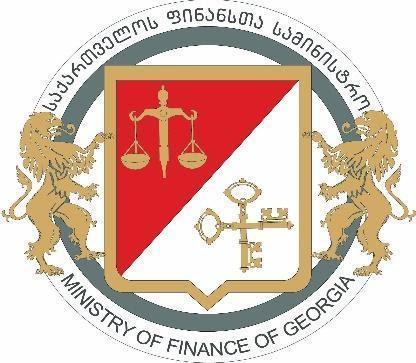 სახელმწიფო საწარმოები, PPP პროექტები, სასამართლო დავები, გრძელვადიანი ფისკალური რისკები2022 წელი, ნოემბერიშეჯამებამაკროეკონომიკური რისკების შემდეგ სახელმწიფო საწარმოები და საჯარო და კერძო თანამშრომლობის პროექტები კვლავ რჩებიან ფისკალური რისკების ერთ-ერთ უმთავრეს წყაროდ ქვეყნისთვის, ასევე, გამოიკვეთა სასამართლო დავებიდან, კლიმატისა და დემოგრაფიული ცვლილებებიდან, სტიქიური მოვლენებიდან მომდინარე რისკები.2021 წელს შესაძლოა ვუწოდოთ პოსტ-პანდემიური გაჯანსაღების პერიოდი. სახელმწიფო საწარმოთა სექტორმა (მარაბდა-კარწახის რკინიგზის გარეშე) ბოლო წლებში განცდილი დრამატული ზარალის შემდეგ 2021 წელს აჩვენა წმინდა მოგება  413 მლნ ლარი, რაც წარმოადგენს ისტორიულ მაქსიმუმს. იგივე მაჩვენებელი მარაბდა-კარწახის რკინიგზის ჩათვლით შეადგენს 537 მლნ ლარს. ეს შედეგი დადგა რისკის პოზიტიური მიმართულებით რეალიზების შედეგად, კერძოდ, კურსთაშორისი სხვაობით წარმოქმნილმა მოგებამ მარაბდა-კარწახის რკინიგზის გარეშე სექტორისთვის შეადგინა 515 მლნ ლარი. შესაბამისად, კურსთაშორისი სხვაობის ეფექტის გარეშე საანგარიშო წელი 102 მლნ ლარის ოდენობით ზარალით დასრულდებოდა. გაცვლითი კურსის რისკი, მიუხედავად 2021 წლის დადებითი შედეგისა, კვლავ ერთ-ერთი უმთავრესი გადასაჭრელი საკითხია. მიზანშეწონილია, მიღწეულ იქნას სახელმწიფო საწარმოთა სესხების პორტფელში ეროვნული და უცხოური ვალუტის ისეთი თანაფარდობა ან დაინერგოს ისეთი ფინანსური გადაწყვეტა, რომელიც თავიდან აგვარიდებს გასული წლების მასშტაბის ზარალს ვალუტის გაუფასურების შემთხვევაში.პარალელურ რეჟიმში, სექტორის მდგრადობის უზრუნველსაყოფად, აუცილებელია, აქტიურ ფაზაში გადავიდეს სახელმწიფო საწარმოთა რეფორმის თითოეული კომპონენტის დანერგვა.გასული წლებისგან განსხვავებით, საჯარო და კერძო თანამშრომლობის პროექტებიდან, კერძოდ ენერგეტიკის სექტორის პროექტებიდან, მომდინარე ფისკალური რისკების კუთხით სრულიად განსხვავებული გამოწვევების წინაშე ვდგავართ. შეიძლება ითქვას, სექტორიდან მომდინარე ფისკალური რისკები ეტაპობრივად მცირდება, თუმცა, მნიშვნელოვანია მეტი აქცენტირება მხარდაჭერის სქემის გრძელვადიან ეკონომიკურ ეფექტიანობაზე, რაც გრძევადიან პერიოდში შეამცირებს აღნიშნული სექტორის შემდგომი წახალისების, მათ შორის ფისკალურ რისკებთან დაკავშირებული წახალისების ღონისძიებების საჭიროებას. ფინანსთა სამინისტროს მხრიდან პანდემიის დაწყებისთანავე ელექტროენერგიის გარანტირებული შესყიდვის ხელშეკრულებების (PPA) გაცემის მორატორიუმით შეწყდა პირობითი ვალდებულებების აკუმულირება, ამასთან შემცირდა არსებული პირობითი ვალდებულებების დონეც, ეს გადაწყვეტილება იყო ცალსახად სწორი. ამავე პერიოდში დაინტერესებული მხარეების ჩართულობით დაიწყო მუშაობა სექტორის წახალისების ალტერნატიულ და უფრო ეფექტური მექანიზმების შემუშავებასა და დანერგვაზე. ელექტროენერგიის ბაზრის დერეგულირებამდე (გახსნამდე) რჩება რამდენიმეთვიანი გარდამტეხი პერიოდი, რამაც პრაქტიკულად უნდა განსაზღვროს ენერგეტიკის სექტორის შემდეგი წლების განვითარების მიმართულება. აუცილებელია, პროცესი წარიმართოს მაქსიმალურად გამჭვირვალედ, წახალისდეს კონკურენცია, დროთა განმავლობაში კი სრულად აიკრძალოს პირდაპირი მოლაპარაკებების მექანიზმი, რომელიც საჯარო-კერძო თანამშრომლობის კანონმდებლობით მხოლოდ ენერგეტიკის სექტორშია ნებადართული და შეიცავს გარკვეულ რისკებს.სიახლეები სახელმწიფო საწარმოებზე2021 წლის ბოლოს ფისკალური რისკების ანალიზის დოკუმენტის ფარგლებში გასაჯაროვდა სახელმწიფო საწარმოთა ყოვლისმომცველი რეფორმის  სტრატეგიის პროექტი, რომელიც ეფუძნება საუკეთესო საერთაშორისო სტანდარტებსა და პრაქტიკებს. საქართველოს ფინანსთა სამინისტრო საერთაშორისო პარტნიორი ორგანიზაციების მხარდაჭერითა და საქართველოს ეკონომიკისა და მდგრადი განვითარების სამინისტროსთან აქტიური თანამშრომლობით აგრძელებს მუშაობას სახელმწიფო საწარმოთა ყოვლისმომცველი რეფორმის სტრატეგიის დასრულებაზე ,,პოლიტიკის დოკუმენტების შემუშავების, მონიტორინგისა და შეფასების წესის დამტკიცების შესახებ“ საქართველოს მთავრობის 2019 წლის 20 დეკემბრის N629 დადგენილებით განსზაღვრული სტანდარტების შესაბამისად. დოკუმენტი ადგილობრივი კონტექსტის გათვალისწინებით განსაზღვრავს სექტორის მთავარ გამოწვევებს და მათი დაძლევის გზებს და მისი დამტკიცება დაგეგმილია მიმდინარე წლის ბოლომდე. სტრატეგია  ეკონომიკური ზრდის ხელშეწყობისა და საჯარო ფინანსების გაძლიერების უზრუნველსაყოფად მიზნად ისახავს სახელმწიფო კორპორაციების ეფექტიანობის გაზრდას რეფორმის ფარგლებში დაგეგმილი ინსტიტუციური და საკანონმდებლო დონეზე გასატარებელი ღონისძიებების საფუძველზე. ამასთან, აღსანიშნავია, რომ სახელმწიფო საწარმოთა რეფორმა წარმოადგენს მიმდინარე წელს საერთაშორისო სავალუტო ფონდთან (IMF) გაფორმებული 3-წლიანი პროგრამის (Stand-by Arrangement) ერთ-ერთ უმთავრეს ქვაკუთხედს. საქართველოს მთავრობის 2022 წლის 10 ივნისის N1012 განკარგულებით დამტკიცდა სახელმწიფო საწარმოთა ფინანსური ზედამხედველობის განხორციელების წესი. აღნიშნული განკარგულებით საქართველოს ფინანსთა სამინისტროს 7 ძირითად  სახელმწიფო საწარმოსთან მიმართებით მიენიჭა ფინანსური ზედამხედველის როლი, რაც გულისხმობს გადაწყვეტილებათა ერთობლიობას, რომლებსაც არსებითი გავლენა აქვთ კომპანიის ფინანსურ შედეგებსა და ფინანსურ პოზიციაზე. ფინანსური ზედამხედველობის ფუნქციების განხორციელების მიზნით, ფინანსთა სამინისტრო შეითანხმებს საწარმოთა ბიუჯეტის ძირითად პარამეტრებს, დივიდენდების პოლიტიკას, კორპორაციული განზრახვის განაცხადს (დოკუმენტს, რომელიც განსაზღვრავს დადგენილი რისკების ფარგლებში საწარმოს მიერ მისაღწევ ფინანსურ და არაფინანსური მიზნებს), კვაზი-ფისკალურ აქტივობებს. ასევე, საწარმოთა საინვესტიციო და სესხის აღების გადაწყვეტილებებს. აღსანიშნავია, რომ ფინანსთა სამინისტროსთვის აღნიშნული ფუნქციების დამატების ვალდებულება წარმოადგენდა საერთაშორისო სავალუტო ფონდის ახალი პროგრამის დაწყების წინაპირობას.  საერთაშორისო პარტნიორი ორგანიზაციები აქტიურად უჭერენ მხარს საქართველოს რეფორმების დღის წესრიგს, მათ შორის, სახელმწიფო საწარმოების ყოვლისმომცველი რეფორმის მიმართულებით. მიმდინარე წელს მსოფლიო ბანკის მიერ გამოქვეყნდა ანგარიში კორპორაციული მართვის სფეროში ,,სტანდარტებისა და კოდექსების შესრულების შესახებ (ROSC)”.  ევროკავშირის მხარდაჭერით, მსოფლიო ბანკისა და საერთაშორისო სავალუტო ფონდის (IMF) ერთობლივი პროგრამის ფარგლებში მომზადებული აღნიშნული ანგარიში 2021 წლის დეკემბრის მდგომარეობით განიხილავს და აანალიზებს საქართველოში კორპორაციული მართვის პრაქტიკებს და პოლიტიკის ჩარჩოს, მათ შორის, სახელმწიფო საწარმოებთან მიმართებით. სახელმწიფო საწარმოთა კორპორაციული მართვის ROSC შეფასება ეყრდნობა კვლევის ფარგლებში 13 ძირითადი სახელმწიფო საწარმოს გამოკითხვის შედეგებს და მიუთითებს სექტორში მიღწეულ პროგრესსა და გამოწვევებზე. ამასთან, შეიმუშავებს პოლიტიკის რეკომენდაციებს მართვის პრაქტიკების გაუმჯობესების უზრუნველსაყოფად. აღნიშნული შეფასებაც ხაზს უსვამს კორპორაციული მართვის ჩარჩოს მოწესრიგებისა და სახელმწიფოს ფლობის ფუნქციის გაძლიერების მნიშვნელობას, რაც, ფაქტობრივად, წარმოადგენს სექტორის მთავარ გამოწვევებს.სახელმწიფო საწარმოთა სექტორის მიმოხილვა (რეესტრი)ფისკალური რისკების ანალიზის დოკუმენტი ფარავს სახელმწიფო საწარმოთა 88%-ს (სახელმწიფოს, მუნიციპალიტეტის წილობრივი მონაწილეობით შექმნილი საწარმოები) ბრუნვის მიხედვით, მათ შორის სახელმწიფო კორპორაციების 100%-ს.სახელმწიფო საწარმოების ერთიანი რეესტრი მოიცავს სახელმწიფო სტრუქტურების, საქართველოს სტატისტიკის ეროვნული სამსახურის და სხვა ადმინისტრაციული წყაროების მიერ მოწოდებულ ინფორმაციას, ცენტრალური მთავრობისა და ადგილობრივი მთავრობების წილობრივი მონაწილეობით შექმნილ საწარმოებს, რომლებიც კლასიფიცირდებიან, როგორც ფისკალური რისკების ანალიზისთვის მნიშვნელოვანი საწარმოები. ასეთ საწარმოებად განხილულია: ა) ცენტრალური მთავრობის ყველა საწარმო; ბ) მუნიციპალური საწარმოები, რომელშიც სახელმწიფოს წილი 25%-ზე მეტია და რომელთა წლიური ბრუნვა აღემატება 200 ათას ლარს, ან გაცემული წლიური ხელფასი აღემატება 15 ათას ლარს. საწარმოების აღნიშნულ მაჩვენებლებთან მიმართებით შეფასებისათვის გამოყენებულ იქნა სხვადასხვა ადმინისტრაციული წყაროებიდან მიღებული ფინანსური მონაცემები. აღნიშნული მონაცემების საფუძველზე ამ საწარმოთათვის შეიქმნა 2021  წლის ფინანსური მონაცემების ბაზა.ზემოთ მითითებული კრიტერიუმებიდან გამომდინარე, ფისკალური რისკების ანალიზისთვის წარმოდგენილია 316 სახელმწიფო საწარმო, 154 ცენტრალური ხელისუფლების, ხოლო 162 ადგილობრივი ხელისუფლების საკუთრებაშია,  ასევე, ჩამოთვლილ საწარმოებს ჯამურად გააჩნიათ 96 შვილობილი საწარმო.ფინანსურ მონაცემების კონსოლიდების შედეგად  ანალიზი ეყრდნობა 316 სახელმწიფო საწარმოს მონაცემებს, ხოლო 96 შვილობილი კომპანიის მონაცემები დამატებითი ინფორმაციის სახით არის წარმოდგენილი.ცხრილი 1. ცენტრალური და ადგილობრივი ხელისუფლების მართვაში არსებულ სახელმწიფო საწარმოთა რაოდენობამუნიციპალიტეტების მფლობელობაში არსებულ სახელმწიფო საწარმოებიდან 44 კომპანია არის თბილისისა და ბათუმის მუნიციპალიტეტების საკუთრებაში და მათი წილი მუნიციპალიტეტების საკუთრებაში არსებული საწარმოების მთლიანი ბრუნვის 93 პროცენტს შეადგენს.ცხრილი 2  სახელმწიფო საკუთრებაში არსებული მუნიციპალური საწარმოების მონაცემები მუნიციპალიტეტების მიხედვითცხრილი 3 სახელმწიფო საკუთრებაში არსებული საწარმოების ანალიზი სექტორების მიხედვითსახელმწიფო წილობრივი მონაწილეობით შექმნილი საწარმოების რეესტრის მონაცემებზე დაყრდნობით, ლიდერობს ჯანმრთელობის დაცვის და სოციალური დახმარების დარგში მოქმედი საწარმოთა რაოდენობა   (316 საწარმოთა რეესტრიდან - 78 საწარმო, აქედან 41 ადგილობრივი). ჯანდაცვის და სოციალური დახმარების დარგში მოქმედი საწარმოები ლიდერობენ რაოდენობრივად, თუმცა მათი ჯამური ერთობლივი შემოსავლის წილი საწარმოთა მთლიან ერთობლივ შემოსავალში 1%-ს არ აღემატება.სახელმწიფო საწარმოების მიერ მიღებული დაფინანსებასახელმწიფოს მიერ სახელმწიფო საწარმოებისათვის გაწეული ფინანსური დახმარების დეტალური ინფორმაცია 2020-2022 წლებისთვის მოცემულია  ცხრილებში 2-3. ცხრილი 1. სახელმწიფო ბიუჯეტიდან სახელმწიფო საწარმოებზე მიმართული სახსრები და მიღებული დივიდენდები  (მლნ ლარი)ცხრილი 2. 2020-2021 წწ სუბსიდია სახელმწიფო ბიუჯეტიდან (ათასი ლარი)კომპანიები შპს საქართველოს მელიორაცია, შპს საქართველოს მყარი ნარჩენების მართვის კომპანია, შპს საქართველოს აეროპორტების გაერთიანება, შპს ბლექ სი არენა ჯორჯია, შპს საქართველოს გაერთიანებული წყალმომარაგების კომპანია დამოკიდებული არიან სახელმწიფო ბიუჯეტიდან რეგულარულ ფინანსურ დახმარებაზე. ბიუჯეტიდან სუბსიდიის სახით მიღებული თანხები მიიმართება როგორც ინფრასტრუქტურული პროექტების განხორციელებაზე ასევე საოპერაციო ხარჯების დასაფარად. შპს საქართველოს გაერთიანებული წყალმომარაგების კომპანიაზე 2020 წელს სახელმწიფოს მიერ გამოყოფილი სუბსიდია გამოყენებულ იქნა საერთაშორისო დონორი ორგანიზაციებიდან მიღებული სასესხო ვალდებულების დასაფარად. ანალოგიურად, 2021 წელს სახელმწიფოს მიერ გამოყოფილი სუბსიდიიდან 20 მილიონი ლარი განკუთვნილი იყო 2021 წლის სასესხო ვალდებულების და საოპერაციო ხარჯების დასაფინანსებლად, ხოლო 40 მილიონი ლარი - 2022 წლის სასესხო ვალდებულებისა და საოპერაციო ხარჯების დასაფინანსებლად. ადგილობრივი მთავრობების წილობრივი მონაწილეობით შექმნილი საწარმოები, რომლებიც საქმიანობას ახორციელებენ ჯანმრთელობის დაცვის კომუნალური სერვისების,  მშენებლობის და სხვა სექტორებში თავისი საქმიანობის განხორციელების მიზნით ასევე მუდმივად საჭიროებენ ადგილობრივი ბიუჯეტიდან მხარდაჭერას. 2020-2021 წელს მუნიციპალიტეტების მიერ გამოყოფილ იქნა 101 და 262 მლნ ლარი, შესაბამისად. მათ შორის მხოლოდ თბილისის მუნიციპალიტეტის საწარმოებზე მოდის მთლიანი მოცულობის 80%. შპს თბილისის სატრანსპორტო კომპანიაზე გაცემულმა სუბსიდიამ 2020-2022წწ გადააჭარბა 260 მლნ ლარს, რაც სატრანსპორტო ინფრასტრუქტურის მოწესრიგების ღონისძიებების, საქალაქო სამგზავრო ტრანსპორტის მოძრავი შემადგენლობის მოდერნიზაციის და რეკონსტრუქციის  პროექტების დასაფინანსებლად არის გამოყოფილი.ცხრილი 3. 2020-2022 წწ სუბსიდია თბილისის  ბიუჯეტიდან (ათასი ლარი)ცხრილი 4. სახელმწიფო საწარმოებზე გადასესხებული თანხები (მლნ) (2021  წლის 31 დეკემბრის მდგომარეობით)სახელმწიფო საწარმოების მიერ გადახდილი დივიდენდებისახელმწიფოს წილობრივი მონაწილეობით მოქმედი საწარმოების წმინდა მოგების განაწილებისა და გამოყენების შესახებ წინადადებების განხილვისა და გადაწყვეტილების მიმღები კომისიის შემადგენლობისა და საქმიანობის წესის განსაზღვრის თაობაზე საქართველოს მთავრობის 2011 წლის 12 აპრილის №174 დადგენილების შესაბამისად, საქართველოს ფინანსთა სამინისტროსთან შექმნილი სახელმწიფოს წილობრივი მონაწილეობით მოქმედი საწარმოების წმინდა მოგების განაწილებისა და გამოყენების შესახებ წინადადებების განხილვისა და გადაწყვეტილების მიმღები კომისია განიხილავს სახელმწიფოს წილობრივი მონაწილეობით მოქმედი საწარმოების წმინდა მოგების განაწილების საკითხს. აღნიშნულის თაობაზე წინადადებებს საქართველოს ფინანსთა სამინისტროს წინასწარ უგზავნის შესაბამისი უწყება, მის მართვაში მოქმედ საწარმოსთან შეთანხმებით. ხოლო წარმოდგენილი წინადადებების განხილვა ხდება ზემოთ აღნიშნული კომისიის სხდომაზე. კომისია წარმოდგენილი, დასაბუთებული წინადადების შესაბამისად იღებს გადაწყვეტილებას დივიდენდი მთლიანად/ნაწილობრივ მიმართოს ბიუჯეტში, თუ დაუტოვოს კომპანიას განვითარებისათვის.ამასთან, სახელმწიფო საწარმოების ნაწილს საპარტნიორო ფონდი განკარგავს და მათგან მიღებულ დივიდენდებს ინვესტირებისთვის და სესხის მომსახურებისთვის დამოუკიდებლად იყენებს. 2020 წლის 21 აგვისტოს ჩატარებულ სხდომაზე განხილულ იქნა სახელმწიფო ქონების ეროვნული სააგენტოს მიერ წარმოდგენილი წინადადება სს „ინფექციური პათოლოგიის, შიდსისა და კლინიკური იმუნოლოგიის სამეცნიერო-პრაქტიკული ცენტრის“ 2017-2018 წლების მოგების (1 307,8 ათასი ლარი) საწარმოს განკარგულებაში რეინვესტირებისთვის დატოვების თაობაზე. კომისიის მიერ მხედველობაში მიღებულ იქნა რომ საქართველოს მთავრობის 2020 წლის 23 ივლისის №1341 განკარგულება სს „ინფექციური პათოლოგიის, შიდსისა და კლინიკური იმუნოლოგიის სამეცნიერო-პრაქტიკული ცენტრს“ სამედიცინო საქმიანობის შეუზღუდავად და უსაფრთხოდ განხორციელებისთვის პროფილური უძრავი ქონების შეძენის ან აშენების უზრუნველყოფის მიზნით, კაპიტალური ტრანსფერის სახით ფინანსური რესურსის გამოყოფის თაობაზე და  მიზანშეწონილად იქნა მიჩნეული, კომპანიის 2017-2018 წლების წმინდა მოგებიდან 300 ათასი ლარის საწარმოს განკარგულებაში დატოვება, რეინვესტირებისთვის, მიმდინარე ეტაპზე აუცილებელი სამკურნალო ტექნიკური შესაძლებლობების განვითარებისთვის.  ხოლო საწარმოს 2017-2018 წლების წმინდა მოგების დარჩენილ ნაწილზე კომისია იმსჯელებს დამატებით.2020 წლის 29 ოქტომბერს და 2020 წლის 30 დეკემბერს ჩატარებულ სხდომებზე განხილულ იქნა საქართველოს ეკონომიკისა და მდგრადი განვითარების სამინისტროს მიერ წარმოდგენილი წინადადება სს სახელმწიფო ელექტროსისტემის 2018-2019 წწ მოგების განაწილების თაობაზე (2018-2019 წწ კომპანიის მოგებამ შეადგინა  77 175 ათას ლარი, აქედან 2018 წელს  წმინდა მოგებამ შეადგინა 30 432 ათასი ლარი, ხოლო 2019 წელს - 46 743 ათასი ლარი). კომისიის გადაწყვეტილებით, კომპანიის 2018 და 2019 წლების წმინდა მოგებიდან 8 175 ათასი ლარი დარჩა საწარმოს განკარგულებაში, რეინვესტირებისთვის, ხოლო 69 000 ათასი ლარი - გადასახდელი სახელმწიფო ბიუჯეტში, მათ შორის 10 350.0 ათასი ლარი - მოგების გადასახადის სახით და 58.650 ათასი ლარი სახელმწიფოს კუთვნილი დივიდენდის სახით. აღნიშნული თანხა ჩაირიცხა  2021 წლის დეკემბერში. 2021 წლის 25 მარტის სხდომაზე განხილულ იქნა სს გეს საქრუსენერგოს 2017-2019 წწ წმინდა მოგების 32 406 ათასი ლარის განაწილების საკითხი. კომისიის გადაწყვეტილებით წმინდა მოგებიდან 31 806 ათასი ლარი დარჩა კომპანიის განკარგულებაში, ხოლო 600 ათასი ლარი განაწილდა აქციონერთა შორის წილების პროპორციულად. შესაბამისად, სახელმწიფო ბიუჯეტის კუთვნილ თანხად განისაზღვრა 300 ათასი ლარი, რომელიც ჩაირიცხა 2021 წლის მარტში. სულ 2021 წელს დივიდენდის სახით სახელმწიფო ბიუჯეტში ჩაირიცხა 59 000 ათასი ლარი.სესხები სახელმწიფო საწარმოებს შორისსახელმწიფო საწარმოებს შორის გადასესხება და მათ მიერ ერთობლივი სესხის აღება სხვადასხვა პროექტების დაფინანსებისათვის ქმნის მთავრობაზე რისკის გადატანის საშიშროებას. საქართველოში ასეთი სესხების პრაქტიკა არ არის გავრცელებული და 2021  წელს ასეთი ტიპის სესხება სახელმწიფო კომპანიებს შორის არ მომხდარა.არაფინანსური ტრანსფერები ფინანსური ტრანსფერების გარდა, საქართველოს მთავრობასა და სახელმწიფო საწარმოებს შორის ადგილი აქვს აქტივების ტრანსფერებსაც, მათ შორის გაზი, მიწა, დანადგარები, ინვენტარი და სხვა ფიქსირებული აქტივები. ასეთი ტრანსფერები ძირითადად იმ მიზნით ხორციელდება, რომ სახელმწიფო საწარმოები გახდნენ აქტივების მფლობელები და მათზე დაკისრებული ფუნქციები და პროექტები, სრულად და უკეთესად განახორციელონ. ეს არ იწვევს ფისკალურ რისკებს. 2021 წლისთვის საწარმოებისგან მოწოდებული ინფორმაციაზე დაყრდნობითი არსებითი არაფინანსური ტრანსფერი არ იკვეთება.  მეთოდოლოგია კვაზი-ფისკალური აქტივობების იდენტიფიცირების, მათი ანალიზისა და დაფინანსების მექანიზმების საუკეთესო პრაქტიკების დანერგვის შესახებ რა არის კვაზი-ფისკალური აქტივობა?კვაზი-ფისკალურია აქტივობა, რომელსაც სახელმწიფო საწარმო ახორციელებს ცხადად,  მთავრობის დავალებით ან ფარულად და ამ  საქონლის/მომსახურების მიწოდებისთვის გადახდილი თანხა, საბაზრო ფასზე ან არსებულ პრაქტიკაზე დაბალია. უფრო რომ განვაზოგადოთ, კვაზი-ფისკალურია ნებისმიერი აქტივობა, რომელსაც მოგებაზე ორიენტირებული/კომერციული საწარმო არ განახორციელებდა. ასეთი აქტივობები ძირითადად ემსახურება სოციალურ და პოლიტიკურ მიზნებს.კვაზი-ფისკალური აქტივობის მაგალითია მოსახლეობისთვის წყლის მიწოდება საბაზრო ფასზე ან თვითღირებულებაზე დაბალ ფასად, ასევე, სახელმწიფო საწარმოში დასაქმებულთა შეუსაბამოდ დიდი რაოდენობა ან/და სახელფასო ფონდი.იმ შემთხვევაში, თუ  სახელმწიფო არ ახდენს საწარმოებისთვის ასეთი ტიპის აქტივობების კომპენსირებას ბიუჯეტიდან, სახელმწიფო საწარმოებს თავად უწევთ კვაზი-ფისკალურ აქტივობებთან დაკავშირებული ტვირთის საკუთარ თავზე აღება, რაც აუარესებს მათ ფინანსურ შედეგებს.კვაზი-ფისკალური აქტივობებიდან მომდინარე ფისკალური რისკების ეფექტიანი მართვისთვის მნიშვნელოვანია სახელმწიფომ შეიმუშაოს პოლიტიკა, რომელიც საწარმოთათვის არაკომპენსირებულ კვაზი-ფისკალურ აქტივობებთან დაკავშირებულ ტვირთს შეამსუბუქებს ან ნულამდე დაიყვანს. ასევე, თავიდან უნდა იქნას აცილებული სახელმწიფო საწარმოთათვის ასეთი ტვირთის შემდგომი წარმოშობაც. ამასთან, აღნიშნულის განხორციელება მიზანშეწონილია მხოლოდ იმ შემთხვევაში, თუ საწარმოს დონეზე აღმოფხვრილია ნებისმიერი სხვა სახის არაეფექტურობა და პრაქტიკულად კვაზი-ფისკალური აქტივობის დაფინანსებისთვის გამოყოფილი თანხა შემდგომი საანგარიშო წლისთვის სახელმწიფო ბიუჯეტს უბრუნდება საწარმოს მიერ გადახდილი დივიდენდის სახით.   კვაზი-ფისკალური აქტივობების ფორმები:     კვაზი-ფისკალური აქტივობა შესაძლოა იყოს ცხადი (კომპანიის წესდებით, ან მთავრობის/სამინისტროს/უწყების სამართლებრივი აქტით განსაზღვრული) და ფარული  (კომპანია ახორციელებს კვაზი-ფისკალურ აქტივობებს ამ ფუნქციის სამართლებრივი აქტით დაკისრების გარეშე). ფარული კვაზი-ფისკალური აქტივობის მაგალითია სახელმწიფო საწარმოში დასაქმებულთა საჭიროზე მეტი რაოდენობა სოციალური ან/და პოლიტიკური მიზნებისთვის.    ფარული კვაზი-ფისკალური აქტივობა უნდა იყოს აკრძალული. დაუშვებელია სახელმწიფო საწარმოს მიერ არაკომერციული მომსახურებების (NCSO-ები) განხორციელება, გარდა იმ შემთხვევისა, როცა ისინი არიან ცხადი და მათი ღირებულება სრულადაა კომპენსირებული სახელმწიფო ბიუჯეტიდან;გარდა ამისა არსებობს შემდეგი სახის კვაზი-ფისკალური აქტივობები:      არაკომეცრიული მომსახურება (NCSO): კომერციულ ფასზე ნაკლები ტარიფის დაწესება. მაგალითად, ხელოვნურად დაბალი ტარიფის დაწესება კომუნალურ სერვისებზე, როგორიცაა ელექტროენერგია, წყალი;    არაძირითადი ფუნქციების განხორციელება: მთავრობის მიერ დაკისრებული ვალდებულებები, მაგალითად კაპიტალური ხარჯის გაწევა,  რომელიც არაა დაკავშირებული კომპანიის ძირითად საქმიანობასთან;    სუბსიდირებული შესყიდვები: საბაზროზე მაღალი ფასის გადახდა, მაგალითად, სოფლის მეურნეობის პროდუქტების შეძენა ადგილობრივი ფერმერებისაგან საბაზრო ფასზე მაღალ ფასად, ფერმერების წახალისების მიზნი    მონოპოლიური პოზიციის გამოყენება: მომხმარებლებისაგან  კომერციულად არასამართლიანი საფასურის მიღება (იმაზე მეტი ვიდრე ეს გამართებული იქნებოდა კომერციული თვალსაზრისით). დამატებითი შემოსავლების გამოყენება კომპანიის სხვა საქმიანობების ჯვარედინი სუბსიდირების მიზნით. (ერთი საქმიანობის დაფინანსების პრაქტიკა, სხვა საქმიანობიდან მიღებული მოგებით);    სუპერ-დივიდენდები: საწარმოს მიერ იმაზე მეტი დივიდენდის გადახდა, ვიდრე საანგარიშო პერიოდის მოგებით იყო შესაძლებელი. ასეთი გადახდები ხორციელდება ძირითადად საწარმოს აქტივების გაყიდვით (ერთჯერადი ოპერაცია) ან სხვა აკუმულირებული რეზერვებიდან.    ფასის კორექტირება შემოსავლების ზრდის მოკლევადიანი მიზნებისათვის: საქონლისა და მომსახურებისათვის უფრო მაღალი ფასის დაწესება, რათა მოკლევადიან პერიოდში გაიზარდოს სახელმწიფო საწარმოს მოგება და დივიდენდები, იმ შემთხვევაშიც კი თუ ეს შეამცირებს საწარმოს წილს ბაზარზე და მის მოგებას საშუალოვადიან პერიოდში. გარდა ზემოაღნიშნულისა, გამოიყოფა სახელმწიფო საწარმოს კომერციული და არაკომერციული მომსახურებები. სახელმწიფო საწარმოს კომერციული მომსახურებები  (CSO) წარმოადგენენ ისეთ მომსახურებებს, რომლებიც სრულად ანაზღაურდება საწარმოს მომხმარებლების მიერ,სახელმწიფო საწარმოს თითოეული კომერციული ფუნქცია ასახულ უნდა იქნეს კომპანიის კორპორაციული მართვის განაცხადში ან სხვა მსგავსი ტიპის დოკუმენტში, რომელიც წარმოადგენს აქციონერის მიერ სამეთვალყურეო საბჭოსთვის განსაზღვრულ სტრატეგიულ მიზნებს, მიზნობრივ ფინანსურ და არაფინანსურ კოეფიციენტებსა და სხვა KPI-ებს, რისკების ლიმიტებს და ა.შ.კორპორაციის კომერციული ფუნქციები უნდა იყოს გასაჯაროვებული სახელმწიფო საწარმოს წლიურ რეპორტში. გასაჯაროვებული ინფორმაცია უნდა შეიცავდეს: (1) თითოეული კომერციული ფუნქციის აღწერას; (2) თითოეული მათგანიდან გენერირებულ შემოსავალს/მოგებას; და (3) აღწერასა და ანგარიშს, თუ როგორ ხდება ღირებულების ანაზღაურება მომხმარებლებისაგან.კომერციული ფუნქციების რეზიუმეები ასევე, უნდა იყოს გასაჯაროვებული ფისკალური რისკების ანალიზის დოკუმენტში, სადაც შეფასდება ამ ფუნქციების კვაზი-ფისკალურ აქტივობებად გარდაქმნის რისკები.არაკომერციული  მომსახურებები (NCSO)           სახელმწიფო საწარმომ ყველა არაკომერციული მომსახურება უნდა ასახოს, როგორც შესაბამისი ბიუჯეტიდან ტრანსფერი სრული ღირებულებით, მათ შორის შესაბამისი უკუგებით. თავის მხრივ, აღნიშნული თანხა საქართველოს საბიუჯეტო კანონმდებლობის შესაბამისად უნდა გაიწეროს სახელმწიფო ბიუჯეტის ხარჯვით ნაწილში.       ყველა არაკომერციული მომსახურება შესაბამისი საზომებით უნდა აისახოს კომპანიების კორპორაციული მართვის განაცხადში (SCI).      არაკომერციული აქტივობების შესაბამისობა SCI-სთან უნდა გასაჯაროვდეს სახელმწიფო საწარმოთა ანგარიშში ყოველწლიურად. ანგარიში სულ მცირე უნდა ფარავდეს:თითოეული არაკომერციული მომსახურების აღწერას;მასზე გაწეულ ფაქტიურ ხარჯს ბიუჯეტირებულთან შედარებით;არაფინანსური შედეგების შედარებას დაგეგმილ შედეგებთან. არაკომერციულ მომსახურებებზე ინფორმაცია ასევე უნდა გასაჯაროვდეს ფისკალური რისკების დოკუმენტში.ცნობისთვის,  ერთი მხრივ საქართველოსა და მეორე მხრივ, ევროკავშირს და ევროპის ატომური ენერგიის გაერთიანებას და მათ წევრ სახელმწიფოებს შორის  ასოცირების შესახებ შეთანხმების 203-206 მუხლების მიხედვით,  მხარეები აცნობიერებენ თავისუფალი და შეუზღუდავი კონკურენციის მნიშვნელობას თავიანთ სავაჭრო ურთიერთობებში და აღიარებენ, რომ სახელმწიფოს ქმედებები, რომლებიც აზიანებენ კონკურენტულ ნეიტრალურობას (მაგ. სუბსიდირება), აზიანებენ მთლიანად ბაზარს, რაც ამცირებს ვაჭრობის ლიბერალიზაციიდან მომდინარე სარგებელს.არსებული პრაქტიკებიკვაზი-ფისკალური აქტივობების იდენტიფიცირება, ანალიზი და გამოქვეყნება საქართველოს ფინანსთა სამინისტრომ 2017 წლიდან დაიწყო. უკანასკნელი გამოცდილებით 3 საწარმოში იდენტიფიცირებული ცხადი კვაზი-ფისკალური აქტივობები. თუმცა, ფარული კვაზი-ფისკალური აქტივობები გაცილებით დიდი მოცულობის უნდა იყოს.ფარული კვაზი-ფისკალური აქტივობის მაგალითია ჭარბი დასაქმება.კვაზი-ფისკალური აქტივობების გავლენა სახელმწიფო საწარმოთა ფინანსურ შედეგებზე მლნ ლარიკომპანიის ელექტროენერგიის ტარიფი სხვა კომპანიებთან შედარებით, რომლებიც ოპერირებენ საქართველოს ბაზარზე, არის მნიშვნელოვნად დაბალი. ამასთან, საქართველოს ენერგეტიკის მინისტრის ბრძანებისა N77 – „ელექტროენერგიის ბაზრის წესების“  შესაბისად, კომპანია ანაზღაურებას ვერ იღებს აფხაზეთის ტერიტორიაზე მიწოდებული ელექტროენერგიდან.2021 წლის განმავლობაში აფხაზეთის ტერიტორიაზე მიწოდებული ელექტროენერგიის წილმა მთლიან გამომუშავებაში შეადგინა 45%. ცხრილში წარმოდგენილია შპს ენგურჰესის ფინანსური მონაცემები კვაზი-ფისკალური აქტივობების გარეშე და განცალკევებით მხოლოდ კვაზი-ფისკალური აქტივობის გავლენა მოგება-ზარალის ანგარიშგების ძირითად მაჩვენებლებზე. ცხრილიდან ჩანს, რომ შპს ენგურჰესმა ოკუპირებული აფხაზეთის მოსახლეობისთვის ელექტროენერგიის უსასყიდლოდ მიწოდებით საშუალოდ 30 მილიონი ლარის შემოსავალი დაკარგა. მლნ ლარისს საქართველოს რკინიგზა  ყოველწლიურად ტვირთბრუნვიდან მიღებული შემოსავლის ხარჯზე ასუბსიდირებს მგზავრების გადაყვანას, რაც კომპანიას ყოველწლიურად საშუალოდ 40 მილიონი ლარი უჯდება. ცხრილში მოცემულია კომპანიის ფინანსური მაჩვენებლები კვაზი ფისკალური აქტივობებითა და მათ გარეშე. ენგურჰესის მსგავსად, კვაზი-ფისკალური აქტივობის არ არსებობის პირობებში, საქართველოს რკინიგზა 2021 წელს დახურავდა 22,5 მლნ ლარით გაზრდილი მოგებით.                                                                                                                                                             მლნ ლარი2013 წლიდან სს საქართველოს ნავთობისა და გაზის კორპორაცია ახდენს საყოფაცხოვრებო გაზის სექტორის მომხმარებელთა ტარიფის სუბსიდირებას, რაც კომპანიის შესაძლო მისაღებ მოგებას ამცირებს. მისაღები მოგება წარმოდგენს სხვაობას კომერციული ტარიფით გაყიდვის შესაძლებლობასა და ფაქტობრივად მიღებულ შემოსავალს შორის.ცხრილი ასახავს სს საქართველოს ნავთობისა და გაზის კორპორაციის ფინანსურ მაჩვენებლებს კომერციული ტარიფით გაყიდვის შემთხვევაში და განცალკევებით კვაზი-ფისკალური აქტივობის შედეგად წარმოქმნილ მიუღებელ შემოსავალს, რაც 2021 წლისთვის აღემატება 302 მილიონ ლარს. აღნიშნული პანდემიის გამო მოსახლეობის მხარდაჭერისთვის სოციალური ტარიფის საშუალო გასაყიდი ფასის  52.5 აშშ დოლარით ათას კუბ. მეტრზე შემცირების შედეგია. 2020 წელს  სოციალური ტარიფი შემცირებული იყო 40.5 აშშ დოლარით ათას კუბ. მეტრზე, ხოლო ანალოგიური მაჩვენებელი 2019 წელს 25.4 აშშ დოლარით ათას კუბ. მეტრზე. 2022 წლისთვის კომპანიის მიერ საყოფაცხოვრებო სექტორის გაზის მომხმარებლის ტარიფის სუბსიდირების შედეგად მოსალოდნელია 220 მლნ ლარით ნაკლები შემოსავლის მიღება.სახელმწიფო საწარმოთა ფინანსური შედეგების მიმოხილვა2021 წლის ფინანსური ანგარიშგებები წარმოადგინა 147-მა საწარმომ. მარაბდა-კარწახის რკინიგზის გარეშე სახელმწიფო საწარმოების წმინდა მოგებამ 2021 წელს 413 მლნ ლარი შეადგინა, ხოლო მარაბდა-კარწახის რკინიგზის ჩათვლით წმინდა მოგებამ მიაღწია 537 მლნ ლარს;სახელმწიფო საწარმოთა 2021 წლის წმინდა მოგების მაჩვენებელი უმთავრესად განპირობებულია კურსთაშორისი სხვაობიდან მიღებული მოგებით. ქვემოთ მოცემულია სახელმწიფო საწარმოთა ჯამური ფინანსური შედეგები მარაბდა-კარწახის რკინიგზის ჩათვლით და გარეშე.ბალანსიმლნ ლარიმოგება-ზარალის ანგარიშგება                                                                                                                                       მლნ ლარიფინანსური კოეფიციენტებიბალანსი                                                                                                                                                              მლნ ლარი    მოგება-ზარალის ანგარიშგება                                                                                                                                                         მლნ ლარიფინანსური კოეფიციენტებისახელმწიფო საწარმოთა რისკის რეიტინგისახელმწიფო საწარმოთა ფინანსური შედეგებისს საპარტნიორო ფონდი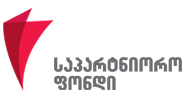 სახელმწიფოს წილი: 100% ეკონომიკური საქმიანობის დასახელება: საფინანსო მომსახურების სხვა საქმიანობები, სადაზღვევო და საპენსიო ფონდების გარდა, სხვა ჯგუფებში ჩაურთველიძირითადი საქმიანობა: აქტივების მართვა - აქტივების პორტფელი შედგება სტრატეგიული მნიშვნელობის კომპანიებისგან: სს „საქართველოს რკინიგზა“, სს „საქართველოს ნავთობისა და გაზის კორპორაცია“; საინვესტიციო საქმიანობა -  ინვესტიციების განხორციელება პრიორიტეტულ სექტორებში: ენერგეტიკა, სოფლის მეურნეობა, წარმოება, უძრავი ქონება და ტურიზმი, ინფრასტრუქტურა და ლოგისტიკა.საპარტნიორო ფონდის ფინანსური ანგარიშგების აუდიტის პროცესი ამ ეტაპზე დასრულებული არ არის, თუმცა, წინასწარი მონაცემებით ცხადია, რომ ფონდის კონსოლიდირებულმა პორტფელმა 2021 წელი დაასრულა წმინდა მოგებით, წმინდა მოგებაში მნიშვნელოვანი წილი უჭირავს კურსთაშორისი სხვაობიდან მიღებულ მოგებას. საკურსო რისკი რჩება საწარმოთა ერთ-ერთ უმთავრეს რისკად, მხოლოდ 2021 წლის შთამბეჭდავი შედეგებით არ შეიძლება გაკეთდეს დასკვნა, რომ შეინიშნება გაჯანსაღების ტენდენცია.სს საპარტნიორო ფონდის ინდივიდუალური ანგარიშგების მიხედვითაც, კომპანიამ 2021 წელი დაასრულა მოგებით;სს. საქართველოს რკინიგზა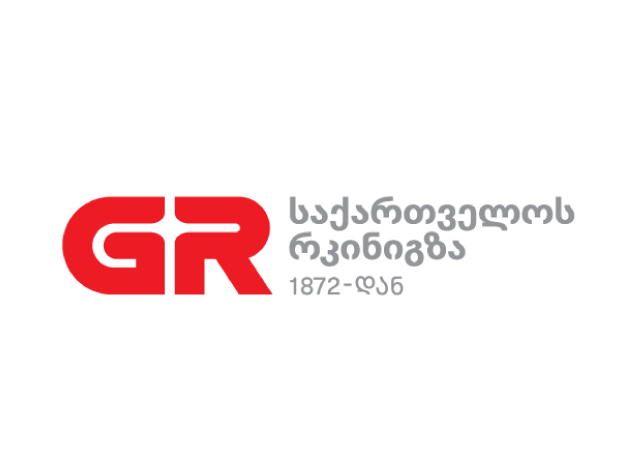 სახელმწიფოს წილი: 100% (100%-იანი წილის მფლობელია სს „საპარტნიორო ფონდი“, რომელიც თავის მხრივ სრულად სახელმწიფო საკუთრებაშია).ეკონომიკური საქმიანობის დასახელება: რკინიგზის სატვირთო ტრანსპორტი, მგზავრთა გადაყვანაძირითადი საქმიანობა: სატვირთო გადაზიდვა, მათ შორის, სატვირთო ვაგონების გაქირავება; მგზავრთა გადაყვანა; ინფრასტრუქტურა - ლიანდაგების, ჯებირების, სარკინიგზო სიგნალიზაციის, ელექტროხაზების და სხვა აღჭურვილობის შენარჩუნება და მართვა, ასევე, სარკინიგზო ხაზების მშენებლობა.კომპანიის  აუდიტირებული ანგარიშგების თანახმად 2021 წლის ბოლოს კომპანიის წმინდა მოგებამ შეადგინა 53 მლნ ლარი; 2021 წელს გასულ წელთან შედარებით ტვირთბრუნვა გაიზარდა 10%-ით, რაც პროპორციულად აისახა შემოსავლებზეც; 2021 წელს კომპანიის კურსთაშორისი სხვაობით მიღებულმა მოგებამ 84 მლნ.ლარი შეადგინა;2022 წლის სექტემბრის თვეში განაწილდა რკინიგზის დივიდენდი 26 მლნ ლარის ოდენობით საპარტნიორო ფონდის მიმდინარე ვალდებულების დაფარვის მიზნით;კომპანია აგრძელებს არაკომერციული მიმართულებების ჯვარედინ სუბსიდირებას, აღნიშნულმა ხარჯმა კომპანიისთვის 2022 წელს შეადგინა 22 მლნ ლარი. პროცესის გამჭვირვალობისთვის, მიზანშეწონილია, კომპანია გახდეს დივიდენდის გადამხდელი სახელმწიფო ბიუჯეტისთვის, მეორე მხრივ სახელმწიფომ კომპანიას გადაუხადოს კომპენსაცია იმ არაკომერციული მიმართულებების შენარჩუნებისთვის, რომელთაც გააჩნიათ გარკვეული სოციალური და ეკონომიკური დანიშნულება.სს საქართველოს ნავთობისა და გაზის კორპორაცია 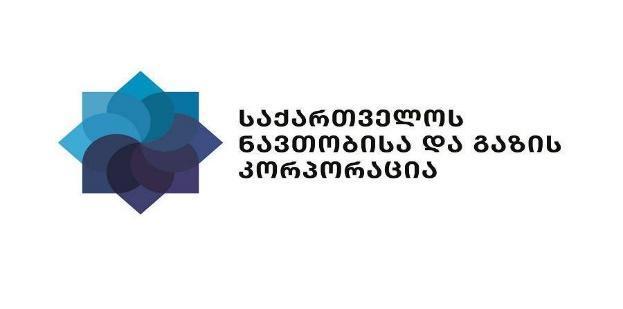 სახელმწიფოს წილი: 100% (100%-იანი წილის მფლობელია სს „საპარტნიორო ფონდი“, რომელიც თავის მხრივ სრულად სახელმწიფო საკუთრებაშია). ეკონომიკური საქმიანობის დასახელება: საბითუმო ვაჭრობა ბუნებრივი აირითძირითადი საქმიანობა: ბუნებრივი გაზი (ბუნებრივი გაზის იმპორტი და შემდგომი საბითუმო რეალიზაცია ელექტროგენერაციის ობიექტებისა და მოსახლეობის უზრუნველყოფის მიზნით, ასევე, შპს „საქართველოს გაზის ტრანსპორტირების კომპანიაზე“ გაცემული მილსადენების იჯარა); ელექტროენერგია (შედარებით ახალი მიმართულება - ელექტროენერგიის წარმოება ხორციელდება ქ. გარდაბანში მდებარე თბოელექტროსადგურების მეშვეობით. წარმოებული ელექტროენერგია უწყვეტ რეჟიმში მიეწოდება გამანაწილებელ კომპანიებს, რომლებიც თავის მხრივ გამომუშავებულ ელექტროენერგიას აწვდიან საცალო მომხმარებელს); ნავთობი (საქართველოს ტერიტორიაზე ნავთობმომპოვებელი კომპანიების მიერ მოპოვებული ნავთობის სახელმწიფოს კუთვნილი წილის რეალიზაცია, ასევე, bp-ზე ფინანსური ლიზინგით გაცემული ნავთობსადენის იჯარა).კომპანიის 2021 წლის საოპერაციო შემოსავალი 2020 წელთან შედარებით გაზრდილია დაახლოებით 12%-ით, რაც უმთავრესად  განპირობებულია 2021 წელს შპს გარდაბნის თბოსადგური 2-ის  სრული წლის განმავლობაში ოპერირებით, მაშინ როდესაც 2020 წელს თბოსადგური მხოლოდ  წლის მეორე ნაწილში ოპერირებდა სრული სიმძლავრით. ამასთან, გაიზარდა რეალიზებული კომერციული გაზისა და  ნავთობის მოცულობა. კომპანიის ფინანსური მაჩვენებლებისთვის დიდი საფრთხეა კვაზი-ფისკალური აქტივობების მზარდი დონე. საქართველოს რკინიგზის მსგავსად, კორპორაციისთვისაც ჯანსაღი იქნებოდა ასეთი აქტივობების სახელმწიფო ბიუჯეტიდან კომპენსირება თუ თავის მხრივ კომპანია გახდებოდა სახელმწიფო ბიუჯეტში პირდაპირ დივიდენდის გადამხდელი; 2021 წელს გაიზარდა სოციალური გაზის რეალიზებული მოცულობა.2021 წელს კომპანიის წმინდა მოგება გაზრდილია დიდწილად კურსთაშორისი სხვაობიდან მიღებული მოგებით (114 მლნ.ლარი).~სს საქართველოს სახელმწიფო ელექტროსისტემა 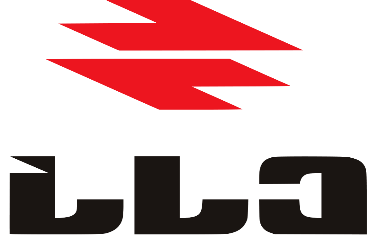 სახელმწიფოს წილი: 100%ეკონომიკური საქმიანობის დასახელება: ელექტროენერგიის გადაცემაძირითადი საქმიანობა: ელექტროენერგიის გადაცემა და დისპეტჩერიზაცია (ერთადერთი ლიცენზიანტი); სსე ახორციელებს სისტემის ტექნიკურ მართვას ელექტროენერგიის მიწოდება-მოხმარების სტაბილური რეჟიმის უზრუნველსაყოფად და ელექტროენერგიის ყიდვა-გაყიდვის უფლების გარეშე, გადასცემს საქართველოში წარმოებულ ან იმპორტირებულ ელექტროენერგიას სადისტრიბუციო ენერგოკომპანიებს, პირდაპირ მომხმარებლებს ან მეზობელი ქვეყნების ელექტროსისტემებს. ასევე, უზრუნველყოფს საერთაშორისო და შიდა ელექტროგადამცემი ხაზებისა და ქვესადგურების მშენებლობას. სახელმწიფო ელექტროსისტემისთვის შემოსავლის ნაწილი რეგულირებულია რეგულატორის მიერ. აუცილებელია, ინფრასტრუქტურული პროექტები დაიგეგმოს ისე, რომ არ დაირღვეს კომპანიის კომერციული ინტერესები, კომპანიას არ შეექმნას მოკლე და საშუალო-ვადიანი ლიკვიდურობის პრობლემები;კომპანიის რეაბილიტაციის დასრულების შემდეგ კომპანიის კაპიტალი პირველად გახდა დადებითი ისე, რომ არ დამდგარა ვალის კაპიტალში კონვერტირების საჭიროება, რაც გამოიწვია კომპანიის მიერ გადაცემული ელექტროენერგიის (მათ შორის ტრანზიტული ენერგიის) მოცულობის ზრდის შედეგად შემოსავლების ზრდამ და ამ შემთხვევაშიც კურსთაშორისი სხვაობით მიღებულმა მოგებამ (138 მლნ ლარი).სს ელექტროენერგეტიკული სისტემის კომერციული ოპერატორი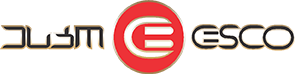 სახელმწიფოს წილი: 100% ეკონომიკური საქმიანობის დასახელება: ელექტროენერგიის განაწილებაძირითადი საქმიანობა: საბალანსო ელექტროენერგიისა და გარანტირებული სიმძლავრის ყიდვა-გაყიდვა (ახორციელებს თბოელექტროსადგურებიდან გარანტირებული სიმძლავრის შესყიდვას, რეალიზაციას და შესაბამის გადახდებს) ელექტროენერგიის იმპორტი/ექსპორტი. სს ელექტროენერგეტიკული სისტემის კომერციული ოპერატორი (ესკო) ფლობს ბუნებრივ მონოპოლიას საბალანსო ელექტროენერგიის მიწოდებაზე.ესკო წარმოადგენს მხარეს ელექტროენერგიის გარანტირებული შესყიდვის ხელშეკრულებებში (PPA), ამდენად, სახელმწიფო საწარმოებიდან მომდინარე პირობითი ვალდებულებების მთავარი წყარო სწორედ ეს კომპანიაა. PPA კონტრაქტებიდან მომდინარე რისკები შეფასებულია ქვემოთ.შპს საქართველოს გაერთიანებული წყალმომარაგების კომპანია 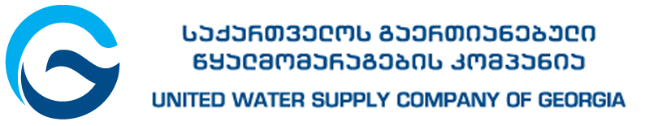 სახელმწიფოს წილი: 100% ეკონომიკური საქმიანობის დასახელება: წყლის დაგროვება, დამუშავება და განაწილებაძირითადი საქმიანობა: წყლის მოპოვება, დამუშავება და საქართველოს სხვადასხვა ქალაქებსა და სოფლებში აბონენტებისათვის სასმელი და ტექნიკური წყლის მიწოდება; წყალმომარაგების და წყალარინების სისტემების პროექტირება, მშენებლობა, ექსპლუატაცია და ოპერირება. კომპანია უკანასკნელ წლებში სტაბილურად აჩვენებს საოპერაციო ზარალს, რაც განპირობებული უნდა იყოს ერთი მხრივ ტარიფის სოციალური ბუნებით, მეორე მხრივ გაუცხადებელი კვაზი-ფისკალური აქტივობებით. 2021 წელსაც კომპანია განიცდის საოპერაციო ზარალს, თუმცა საანგარიშო წელი დასრულებული აქვს მოგებით, რაც კურსთაშორისი სხვაობით მიღებული მოგებითაა განპირობებული.კომპანიის მონაცემებით, 2021 წელს კომპანიაში დასაქმებული იყო  2851 ადამიანი. კომპანიისთვის გამოწვევად რჩება ამორტიზებული ინფრასტრუქტურის გაუმჯობესება, წყლის დანაკარგების შემცირება, აღრიცხვის სისტემების დახვეწა და სატარიფო პოლიტიკა. ამ უკანასკნელს რაც შეეხება, მიზანშეწონილია, მხოლოდ მაშინ გადაიხედოს ტარიფი, როცა საოპერაციო ხარჯების დონეზე აღმოიფხვრება არაეფექტურობები და პოტენციური გაუცხადებელი კვაზი-ფისკალური აქტივობები.2021 წელს კომპანიის საერთო შემოსავლიდან 60 მლნ ლარი წარმოადგენს სახელმწიფოსგან მიღებულ სუბსიდიას, საიდანაც 20 მილიონი ლარი განკუთვნილი იყო 2021 წლის სასესხო ვალდებულების და საოპერაციო ხარჯების დასაფინანსებლად, ხოლო 40 მილიონი ლარი - 2022 წლის სასესხო ვალდებულებისა და საოპერაციო ხარჯების დასაფინანსებლად. 2020 წელს კომპანიამ მიიღო 30 მლნ ლარის სუბსიდია, რომელიც გამოყენებულ იქნა საერთაშორისო დონორი ორგანიზაციებიდან მიღებული სასესხო ვალდებულების დასაფარად. კომუნალური სექტორის არაკომერციულობა, მისი შინაარსიდან გამომდინარე, გარკვეულწილად გამართლებურია, თუმცა, აუცილებელია არაკომერციული კომპონენტების გამჭვირვალე პროცედურით კომპენსირება. შედეგად, შესაძლოა უცვლელი დარჩეს სუბსიდიების დონე, თუმცა, დადგინდეს კომერციული ტარიფი და შესაბამისი მეთოდოლოგიით დასუბსიდირდეს ტარიფი.2021 წელს კომპანიის აბონენტების რაოდენობა გაიზარდა 366 ათას აბონენტამდე. გაიზარდა კომპანიის ძირითადი საქმიანობიდან მიღებული შემოსავალი, ხოლო საოპერაციო ხარჯები გაიზარდა 170,238 ათას ლარამდე, რაც მოიცავს გრძელვადიანი აქტივების გაუფასურების ხარჯსაც (63,887 ათასი ლარი).სს გაერთიანებული ენერგეტიკული სისტემა საქრუსენერგო 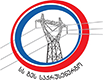 სახელმწიფოს წილი: 50% (დარჩენილი 50%-იანი წილის მფლობელია რუსეთის ფედერაცია, რომელიც წარმოდგენილია სს „ერთიანი ენერგო სისტემის ფედერალური ქსელური კომპანიის“ მიერ).შპს საქართველოს გაზის ტრანსპორტირების კომპანია 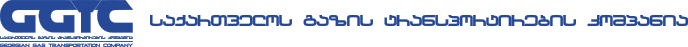 სახელმწიფოს წილი: 100% ეკონომიკური საქმიანობის დასახელება: ტრანსპორტირება მილსადენებითძირითადი საქმიანობა: ერთადერთი ლიცენზირებული კომპანია, ლიცენზიის მუდმივი ვადით (ლიცენზია გაიცა 2009 წელს), რაც ითვალისწინებს ბუნებრივი გაზის ტრანსპორტირების განხორციელების უფლებას. კომპანია მართავს საქართველოს ტერიტორიაზე მთავარ მაგისტრალურ გაზსადენ სისტემას და მასთან დაკავშირებულ ინფრასტრუქტურას, რომელიც სს „საქართველოს ნავთობისა და გაზის კორპორაციის“ მფლობელობაშია და კომპანიას იჯარით აქვს აღებული (ოპერირებისა და შენახვის ვალდებულებით). კომპანიის ძირითადი შემოსავალი, რომელსაც ის იღებს სს „საქართველოს ნავთობისა და გაზის კორპორაციის“ კუთვნილი მაგისტრალური გაზსადენის სისტემის გამოყენებისაგან, შედგება შემდეგი საქმიანობისაგან: ბუნებრივი აირის ტრანზიტი (რუსეთის ფედერაციიდან სომხეთის რესპუბლიკაში); ბუნებრივი აირის ტრანსპორტირება (საქართველოს მასშტაბით, ძირითადად დისტრიბუციის კომპანიებისათვის, სამრეწველო საწარმოებსა და თბოელექტროსადგურებისათვის); გაზის რეალიზაცია (სხვა მომხმარებლებზე საქართველოში ეფუძნება ინდივიდუალურ მოლაპარაკებებს მხარეებს შორის).2021 წელი კომპანიამ 2020 წელთან შედარებით შემცირებული მოგებით დაასრულა. 2021 წლის აუდიტირებული ანგარიშგების თანახმად, 2021 წელს კომპანიას არ განუხორციელებია გაზის რეალიზაცია, კერძოდ, გაზის რეალიზაცია წინა პერიოდებში ხდებოდა მხოლოდ ერთ მომხმარებელზე, რომლისგანაც 2021 წელს არ ყოფილა გაზის შესყიდვაზე მოთხოვნა. შედეგად, შემცირდა კომპანიის საოპერაციო შემოსავალი წინა წელთან შედარებით.კომპანიის შემოსავალი, რომელსაც ის იღებს მაგისტრალური გაზსადენის სისტემის ოპერირებით, შედგება, მათ შორის, საქართველოს მასშტაბით, დისტრიბუციის კომპანიებისათვის, სამრეწველო საწარმოებსა და თბოელექტროსადგურებისათვის ბუნებრივი გაზის ტრანსპორტირებით მიღებული შემოსავლისგან. 2021 და 2020 წლის პერიოდებისთვის ბუნებრივი გაზის ტრანსპორტირების ტარიფი განისაზღვრებოდა საქართველოს ენერგეტიკისა და წყალმომარაგების მარეგულირებელი ეროვნული კომისიის სამ-წლიანი დადგენილებით, ყოველ ტრანსპორტირებულ 1000 კუბურ მეტრ გაზზე 18.95 ლარის ოდენობით.             სს საქართველოს ენერგეტიკის განვითარების ფონდი 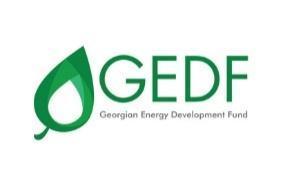 სახელმწიფოს წილი: 100%ეკონომიკური საქმიანობის დასახელება: საკონსულტაციო საქმიანობები ბიზნესის და მართვის სხვა საკითხებშიძირითადი საქმიანობა: ენერგეტიკის სფეროში წინასწარი კვლევითი სამუშაოების ჩატარება, ენერგეტიკული პროექტების ტექნიკურ-ეკონომიკური შეფასება და ანგარიშის მომზადება, პროექტის გარემოზე ზემოქმედების შეფასება. ჩატარებული კვლევების შედეგად იწერება ელექტროსადგურის მშენებლობის პროექტი, რომელსაც ფონდი ახორციელებს შემდეგნაირად: მოიზიდავს ინვესტორს, რომელთან ერთადაც დააფუძნებს საწარმოს (ან 100%-იანი წილობრივი მონაწილეობით დააფუძნებს თვითონ) და აღნიშნული საწარმო ახორციელებს ელექტროსადგურის პროექტს.გასული წლებისგან განსხვავებით, როდესაც კომპანია ინარჩუნებდა მოგების სტაბილურ ნიშნულს, კომპანიამ 2021 წელი დაასრულა ზარალით. აღნიშული შედეგი უმთავრესად განპირობებულია შვილობილ საწარმოში განხორციელებული ინვესტიციის გაუფასურებით, კერძოდ, კომპანიის 2021 წლის აუდიტირებული ანგარიშგების თანახმად, შვილობილი კომპანიის სს ნამახვანის აქტივები გაიყიდა 2019 წელს და 2021 წლის 31 დეკემბრის მდომარეობით აქტივების მიწოდებასთან დაკავშირებული მოთხოვნები შეადგენს 10,871,199 ლარს. იმ არსებითი განუსაზღვრელობიდან გამომდინარე, რაც საფუძვლიან ეჭვს ბადებს აღნიშნული მოთხოვნის მიღებასთან დაკავშირებით, კომპანიამ აღნიშნულ შვილობილში განხორციელებული ინვესტიცია გააუფასურა.ბალანსიმლნ ლარებშიმოგება-ზარალის ანგარიშგებამლნ ლარებშიფინანსური კოეფიციენტებიშპს ენგურჰესი 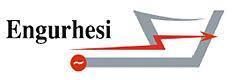 სახელმწიფოს წილი: 100% ეკონომიკური საქმიანობის დასახელება: ელექტროენერგიის წარმოება ჰიდროელექტროსადგურების მიერძირითადი საქმიანობა: ელექტროენერგიის წარმოება და რეალიზაცია. კომპანია პასუხისმგებელია ენგურის ჰიდროელექტროსადგურის, ვარდნილჰესების კასკადისა და აფხაზეთის ავტონომიური რესპუბლიკის ტერიტორიაზე, კოდორის ხეობაში, მდებარე რამდენიმე მცირე ჰესის ფუნქციონირებაზე.ენგურჰესის წლიურ გენერაციაში წლიდან წლამდე იზრდება ოკუპირებული აფხაზეთის მოხმარების წილი, რაც ფინანსურ ტვირთად აწევს კომპანიას. აღნიშნული წარმოადგენს ცხად კვაზი-ფისკალურ აქტივობას. 2021 წელს შპს ენგურჰესმა ოკუპირებული აფხაზეთის მოსახლეობისთვის ელექტროენერგიის უსასყიდლოდ მიწოდებით საშუალოდ 30 მილიონი ლარის შემოსავალი დაკარგა. მიუხედავად კვაზი-ფისკალური აქტივობების დიდი დონისა, 2021 წელი კომპანიამ დაასრულა მოგებით, საანგარიშო წელს მისმა წმინდა მოგებამ 42 მლნ ლარი შეადგინა, რაც ძირითადად, ასევე განაპირობა კურსთაშორისი სხვაობით მიღებულმა მოგებამ.შპს თბილისის სატრანსპორტო კომპანია 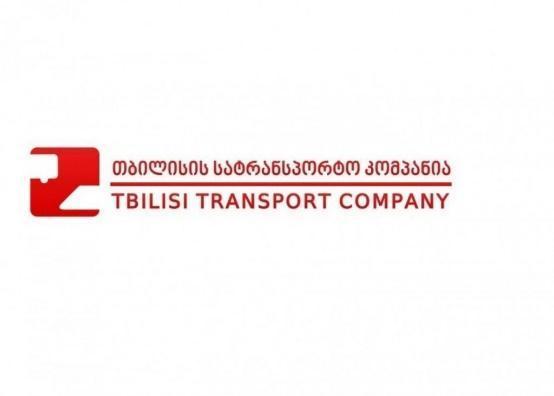 სახელმწიფოს წილი: 100% (100%-იანი წილის მფლობელია თბილისის მერია)ეკონომიკური საქმიანობის დასახელება: საქალაქო და საგარეუბნო სამგზავრო სახმელეთო ტრანსპორტიძირითადი საქმიანობა: ქ. თბილისში ავტობუსით, მეტრო და საბაგირო ტრანსპორტით მომსახურება, თბილისის მუნიციპალიტეტის ადმინისტრაციულ საზღვრებში პარკირების ადგილების მოწყობა.კომპანიის 2021 წლის აუდიტირებული ანგარიშგების თანახმად, 2021 წლის განმავლობაში ქალაქ თბილისის მერიამ ფულადი და არაფულადი შენატანის სახით კომპანიის საწესდებო კაპიტალში შეიტანა ძირითადი საშუალებები საერთო ღირებულებით 293,253 ათასი ლარი და 3,273 ათასი ლარის ოდენობით. შედეგად, კაპიტალი გაიზარდა და შეადგინა 615 მლნ. ლარი.შპს საქართველოს ფოსტა 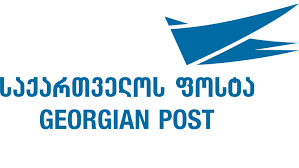 სახელმწიფოს წილი: 100%ეკონომიკური საქმიანობის დასახელება: საფოსტო საქმიანობები საყოველთაო მომსახურების ვალდებულებითძირითადი საქმიანობა: შპს „საქართველოს ფოსტა“ მსოფლიოს 190-ზე მეტ ქვეყანასთან წარმატებით თანამშრომლობს და მთელი ქვეყნის მასშტაბით ფუნქციონირებს 80-ზე მეტი სერვის ცენტრი. შპს „საქართველოს ფოსტა“ მომხმარებლებს უზრუნველყოფს უნივერსალური საფოსტო და გადაზიდვის მომსახურების სფეროში შემავალი სერვისებით, კერძოდ, ახორციელებს: საფოსტო გზავნილთა (წერილობითი კორესპონდენცია, ამანათი, EMS გზავნილი, ავია გზავნილი) მიღებას, დამუშავებას, გაგზავნას, გადაზიდვასა და ჩაბარებას, როგორც ქვეყნის შიგნით, ასევე ქვეყნის გარეთ; კომუნალური მომსახურების გადასახადების მიღებას; ფულადი გზავნილების მომსახურებას.2020 წელთან შედარებით კომპანიის შემოსავალი  გაიზარდა 2021 წელს, კერძოდ, გაზრდილია შემოსავალი საფოსტო მომსახურებიდან, პროდუქციის რეალიზაციიდან, ასევე ტვირთის გადაზიდვიდან. საქმიანობების მიხედვით საოპერაციო შემოსავლების პროცენტული განაწილება 2021 წლისთვის შემდეგია: შემოსავალი საფოსტო მომსახურებიდან - 41%; შემოსავალი ტვირთის გადაზიდვიდან - 24%; შემოსავალი პროდუქციის რეალიზაციიდან - 32%.2021 წელს კომპანიის საოპერაციო ხარჯებმა 25%-ით გადააჭარბა წინა წლის ანალოგიურ მაჩვენებლს, უმთავრესად, შრომის ანაზღაურების, ტრანსპორტირებისა და სხვა საოპერაციო ხარჯების გაზრდილი ხარჯების გამო. შესაბამისად, კომპანიის დაბეგვრამდე წმინდა მოგებამ შეადგინა -6 მლნ.ლარი. კომპანიის 2021 წლის აუდიტირებული ანგარიშგების თანახმად, 2021 წელს კომპანიამ, შეცვალა სააღრიცხვო პოლიტიკა მიწასა და შენობებთან მიმართებით და გადავიდა გადაფასების მოდელზე. გადაფასების მოდელით, აქტივად აღიარების შემდგომ მიწა და შენობები აღირიცხება სამართლიანი ღირებულებით, შემდგომში დაგროვილი ცვეთის და გაუფასურების ზარალის თანხების გამოკლებით. 2021 წლის მოგება-ზარალის ანგარიშგება ითვალისწინებს გადაფასების რეზერვს 36,852 ათასი ლარის ოდენობით, რაც აისახა კომპანიის 2021 წლის სრულ შემოსავალზე. შპს საქართველოს მელიორაცია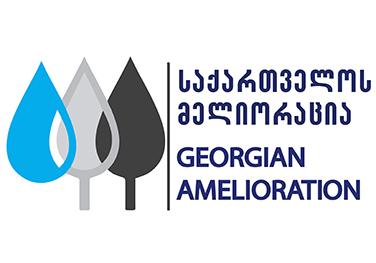 შპს სახელმწიფო სამშენებლო კომპანია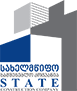 სახელმწიფოს წილი: 100% ეკონომიკური საქმიანობის დასახელება: გზების და ავტობანების მშენებლობაძირითადი საქმიანობა: სამშენებლო პროექტების განხორციელება, მათ შორის, საერთო სარგებლობის საავტომობილო გზების, ხიდების, გვირაბების რეაბილიტაცია, მოდერნიზაცია, რეკონსტრუქცია და სხვა საგზაო-სამშენებლო სამუშოების შესრულება; სტიქიური მოვლენების სალიკვიდაციო/სარეაბილიტაციო სამუშაოების განხორციელება.კომპანიას 2021 წელს არ განუხორციელებია ახალი საინვესტიციო და სამშენებლო პროექტები. შესაბამისად, შემცირებულია კომპანიის შემოსავლები და ხარჯები წინა წლებთან შედარებით.შპს  მარაბდა-კარწახის რკინიგზა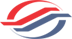 სახელმწიფოს წილი: 100%ეკონომიკური საქმიანობის დასახელება: მიწისზედა და მიწისქვეშა რკინიგზის მშენებლობაძირითადი საქმიანობა: საქართველოს ტერიტორიაზე, ბაქო-თბილისი-ყარსის შემაერთებელი ახალი სარკინიგზო ხაზის მარაბდა - თურქეთის რესპუბლიკის საზღვრამდე (კარწახი) პროექტის რეალიზაცია, რომელიც ერთმანეთთან დააკავშირებს აზერბაიჯანის რესპუბლიკისა და თურქეთის რესპუბლიკის სარკინიგზო ქსელებს.  სახელმწიფო საწარმოთა სექტორიზაციის ეტაპზე კომპანია არ მიეკუთვნა არც სახელმწიფო კორპორაციების, არც სამთავრობო სექტორებს. კომპანიის ძირითადი საქმიანობაა სარკინიგზო ხაზის გაყვანა საქართველოს ტერიტორიაზე, რომელიც ერთმანეთთან დააკავშირებს აზერბაიჯანის და თურქეთის სარკინიგზო ქსელებს და მისი საქმიანობა არ მოიაზრებს მოგების გენერირებას. ამიტომ, მიზანშეწონილად არ ვთვლით სახელმწიფო საწარმოთა პორტფელის კონსოლიდირებულ ფინანსურ შედეგებში მარაბდა-კარწახის რკინიგზის გათვალისწინებას. თუმცა, გამჭვირვალობის მიზნებისთვის, მაინც ვურთავთ.2021 წელს კომპანიის წმინდა მოგება შეადგენდა 123,912 ათას ლარს, რაც განპირობებულია 2021 წელს საკურსო სხვაობიდან მიღებული მოგებითპროექტი სრულად ფინანსდება საკრედიტო ხაზის მეშვეობით (სესხი მიღებულია აზერბაიჯანის რესპუბლიკის ტრანსპორტის სამინისტროსგან - საკრედიტო ხაზი შეადგენს 775 მლნ აშშ დოლარს) და 2021 წლის 31 დეკემბრის მდგომარეობით ასათვისებელი დარჩა 41,355 ათასი აშშ დოლარის ოდენობის ფულადი რესურსი. სესხი გაცემულ იყო 2 ტრანშად: პირველი ტრანში - 200 მლნ აშშ დოლარი; წლიური საპროცენტო განაკვეთი - 1%; ტრანში სრულად ათვისებულია; მეორე ტრანში - 575 მლნ აშშ დოლარი; წლიური საპროცენტო განაკვეთი 5%; 2021 წლის 31 დეკემბრის მდგომარეობით, კომპანიას ასათვისებელი დარჩა  41,355 ათასი აშშ დოლარის ოდენობის ფულადი რესურსი საკრედიტო ხაზის მეორე ტრანშის ფარგლებში (2020 წლის 31 დეკემბრის მდგომარეობით:  79,095 ათასი აშშ დოლარი).კომპანიის სესხი არ წარმოადგენს სახელმწიფო ვალის ნაწილს.სახელმწიფო საწარმოთა სენსიტიურობის ანალიზიშესავალიამ თავში მოცემულია 6 ძირითადი სახელმწიფო საწარმოს ფინანსური რისკების ანალიზი. თავი მოიცავს: ანალიზის მიზანს, ანალიზში გამოყენებულ ძირითად დაშვებებს და მოდელირებულ მაკრო-ეკონომიკურ სცენარებს, ასევე რისკების ანალიზის ძირითად მიგნებებს და დასკვნებს. ანალიზში განხილულ ექვს საწარმოს წარმოადგენს:ენგურჰესი;საქართველოს რკინიგზა;ნავთობისა და გაზის კორპორაცია;საქართველოს სახელმწიფო ელექტროსისტემა;მარაბდა-კარწახის რკინიგზა;საქართველოს გაერთიანებული წყალმომარაგების კომპანია.ეს სახელმწიფო საწარმოები შეირჩა მათი ფინანსური მნიშვნელობიდან გამომდინარე, ამ კომპანიების 2021 წლის ჯამური მთლიანი აქტივები ფისკალური რისკების ანალიზში განხილულ სახელმწიფო საწარმოთა ჯამური მთლიანი აქტივების 65%-ს შეადგენს.  სენსიტიურობის ანალიზის მიზნებისენსიტიურობის ანალიზის მიზანია შეაფასოს საქართველოს მთავრობის წინაშე მდგარი ფისკალური რისკების ფინანსური შედეგები „ზედა დონეზე“ შემდგომი ხუთი წლისთვის, რომლებიც მომდინარეობს რამდენიმე მსხვილი სახელმწიფო საწარმოდან. ძირითადი ამოცანა, რომელსაც ანალიზი პასუხს სცემს არის: რა ფინანსური გავლენა ექნება მწვავე ეკონომიკურ შოკებს სახელმწიფო საწარმოებზე და მათ მფლობელზე - სახელმწიფოზე. მოდელირებული სცენარები მოიცავს მშპ-ს ზრდის, გაცვლითი კურსისა და საპროცენტო განაკვეთების შოკებს.ანალიზი განხორციელებულია ზედა-დონეზე და რისკების რაოდენობრივი გამოსახულების დანიშნულებაა იყოს მიმანიშნებელი და არა ზუსტი, რადგან ანალიზი დაფუძნებულია ფინანსური მაჩვენებლების და გარე ფაქტორების პროგნოზებზე, ასევე ამ გარე ფაქტორების ფინანსურ მაჩვენებლებზე გავლენის დაშვებებზე და გარდაუვლად არსებობს განუსაზღვრელობა პროგნოზებთან და დაშვებებთან დაკავშირებით.მოდელი მოიცავს სამწლიან ისტორიულ (2019-2021) და ხუთწლიან პრო-ფორმა (2022-2026) ფინანსურ პროგნოზებს. ფინანსური უწყისები მოიცავს საანგარიშო პერიოდისთვის ზედა დონის მოგება-ზარალის, ბალანსისა და ფულადი ნაკადების მოძრაობის ანგარიშგებებს. აღნიშნული ფინანსური ანგარიშგებებიდან დაანგარიშებულია ძირითადი ფინანსური კოეფიციენტები.ეკონომიკური სცენარებიმოდელი განიხილავს საქართველოს მაკროეკონომიკური პერსპექტივის 5 სცენარს. სცენარი 1 - საბაზისო სცენარი, ეყრდნობა თითოეული საწარმოს ფინანსურ პროგნოზებს მიმდინარე და მომდევნო წლებისთვის (2022-2026);სცენარი 2 - უშვებს მშპ-ს მწვავე შოკს, რაც შეადგენს 2023 და 2024 წლებისთვის მშპ-ს ზრდას მხოლოდ 0,7%-ით და 0,9%-ით შესაბამისად (საბაზისო სცენართან შედარებით, რომელიც 2023 წლისთვის ითვალისწინებს 5%-იან, 2024 წლისთვის 5.2%-იან ზრდას ), სხვა დაშვებების უცვლელად დატოვების პირობებში;სცენარი 3 - უშვებს გაცვლითი კურსის მწვავე შოკს ლარის დაახლოებით 30%-ით გაუფასურებით 2023 წლისთვის და შემდგომ წლებში აღნიშნული მაჩვენებლის შენარჩუნებით, სხვა დაშვებების უცვლელად დატოვების პირობებში;სცენარი 4 - უშვებს საპროცენტო განაკვეთის შოკს, 2023-2026 წლებში 0.5 სტანდარტული გადახრით, სხვა დაშვებების უცვლელად დატოვების პირობებში;სცენარი 5 - უშვებს სამივე მაკროენომიკური ცვლადის შოკს ერთდროულად (მშპ, გაცვლითი კურსი, საპროცენტო განაკვეთი), შოკების მაგნიტუდისა და ხანგრძლივობის 2-4 სცენარებში აღწერილის შესაბამისად;სცენარებში დაშვებები ეყრდნობა საქართველოს ფინანსთა სამინისტროს მიერ  ამ ანალიზის მიზნებისთვის მომზადებულ სცენარებს აუცილებელია ხაზი გაესვას, რომ 2-5 სცენარებში მოცემული დაშვებები არ წარმოადგენს სამინისტროს ხედვას საქართველოს ეკონომიკის განვითარების პროგნოზების შესახებ მომავალ წლებში, ნაცვლად ამისა, სცენარები იძლევა საშუალებას (საქართველოს უახლეს წარსულზე დაყრდნობით), გამოისახოს ის შედეგები რაც შეიძლება დადგეს მწვავე შოკების ეკონომიკაზე ზეგავლენის შედეგად. სცენარების მიზანია გაზომოს აღნიშნული მწვავე შოკების რეალიზების შემთხვევაში გავლენა სახელმწიფო საწარმოებზე და მათ ფაქტიურ მფლობელზე - სახელმწიფოზე.მომზადებული საბაზისო სცენარის ეკონომიკური დაშვებების რიცხობრივი მაჩვენებლები პროგნოზების გათვალისწინებით მოცემულია ცხრილში 1.ცხრილი 1. საბაზისო სცენარის დაშვებები: 5 წლის პროგნოზებისაბაზისო სცენარში საქართველოს ეკონომიკის ზრდის პროგნოზი მცირდება 2023 წლისთვის და შემდეგი წლისთვის მცირედით ზრდის ტენდენციით ხასიათდება, გაცვლითი კურსი უცვლელია და საპროცენტო განაკვეთები ვარირებს და მეტ-ნაკლებად სტაბილურად რჩება ერთ დონეზე.ეკონომიკური დაშვებები სტრეს სცენარებისთვის (სცენარები 2-5) მოცემულია ქვემოთ, ცხრილში 2:                   ცხრილი 2. ალტერნატიული სცენარების მაკროეკონომიკური დაშვებებიფინანსური რისკების ანალიზი ეყრდნობა საშუალო-ვადიან (5 წლიან) პროგნოზების პერიოდს და იყენებს წლიურ მონაცემებს. მოცემული ანალიზის დანიშნულება არ არის გამოავლინოს ყველა ფინანსური რისკი, რომლის წინაშეც დგანან ანალიზში გამოყენებული საწარმოები. მაგალითად, ანალიზი არ მოიცავს ქვემოთ მოცემულ რისკებს, მიუხედავად იმისა, რომ ზოგიერთი ან ყველა საწარმო შეიძლება იდგეს ამ რისკების წინაშე:საკრედიტო რისკები, რომლებიც წარმოიშობა საწარმოს მომხმარებლების მიერ მომსახურების საფასურის გადაუხდელობით, ან გვიანი გადახდებით;  სექტორისთვის დამახასიათებელი რისკები, როგორიცაა ბუნებრივი აირისა და ელექტროენერგიის სამომხმარებლო ფასების და მოცულობების ცვლილების ზემოქმედება ენგურჰესისთვის, ნავთობისა და გაზის კორპორაციისთვის და საქართველოს სახელმწიფო ელექტროსისტემისთვის; ბაზრის წილის რისკები, როგორიცაა კონკურენტების მხრიდან ბაზრის წილის გაზრდა, მაგალითად, ტრანსპორტირების ალტერნატიული ფორმების გაჩენამ შესაძლოა შეამციროს საქართველოს რკინიგზისა და მარაბდა-კარწახის ტვირთის ბრუნვის მოცულობები;მშენებლობასა და პროექტების მენეჯმენტთან დაკავშირებული რისკები, რომელიც შესაძლოა იყოს ძირითადი ფინანსური რისკი ისეთი სახელმწიფო საწარმოებისათვის, როგორიცაა საქართველოს გაერთიანებული წყალმომარაგების კომპანია და მარაბდა-კარწახის რკინიგზა. როგორც ნებისმიერი მოდელი, ეს მოდელიც არის იმდენად ზუსტი, რამდენადაც მოდელში გამოყენებული ძირითადი საპროგნოზო მონაცემები და დაშვებები. საწარმოების მიერ მოწოდებული ინფორმაციის აუდიტი არ განხორციელებულა.ანალიზის შედეგებისაბაზისო სცენარის პროგნოზებისცენარების ანალიზის შედეგების წარდგენამდე, ქვემოთ მოცემულ ცხრილში 3 მოცემულია საბაზისო სცენარის ნაერთი ფინანსური მაჩვენებლები ექვსივე საწარმოსთვის. როგორც ცხრილი მიუთითებს:2022 წლის გადასახადების შემდეგ წმინდა მოგების  საპროგნოზო მოცულობა შეადგენს 700 მილიონ ლარს. საპროგნოზო წმინდა მოგება მნიშვნელოვნად მცირდება 2023 წლისთვის, ხოლო შემდგომ წლებში უმთავრესად ზრდის ტენდენციით ხასიათდება; მოსალოდნელი კაპიტალის უკუგება (ROE) 2022 წლისთვის შეადგენს 40%-ს. რაც შეეხება აქტივების უკუგებას (ROA), აღნიშნული მაჩვენებელი ვარირებს 3%-დან 5%-მდე 2023-2026 წლებში. ვალდებულებების აქტივების ჯამურ მოცულობაზე შეფარდების კოეფიციენტი სახელმწიფო საწარმოების მოცემული ჯგუფისთვის, მაღალია და შეადგენს 82%-ს 2022 წლისთვის, რაც შეეხება ამ მონაცემის ჩაშლას, შესამჩნევი ვარიაციაა საწარმოებს შორის, მაგალითად ნავთობისა და გაზის კორპორაციისთვის შეადგენს დაახლოებით 40%-ს, ენგურჰესისთვის 65%-ს,  საქართველოს სახელმწიფო ელექტროსისტემისთვის 74%-ს, ხოლო მარაბდა-კარწახის რკინიგზისთვის  აღნიშნული მაჩვენებელი 100%-ზე მაღალია. როგორც წესი, ვალის აქტივებთან თანაფარდობის კოეფიციენტის მაღალი მაჩვენებლის მქონე საწარმოებს მწირი შესაძლებლობები აქვთ გაუმკლავდნენ მწვავე ეკონომიკურ შოკებს. ცხრილი 3. ძირითადი ფინანსური ინდიკატორები – საბაზისო სცენარიმოცემული ექვსი საწარმოს საბაზისო სცენარის ფინანსურ პროგნოზებზე სხვადასხვა ეკონომიკური შოკების გავლენა აღწერილია ქვემოთ. მოცემულ მსჯელობაში აქცენტი კეთდება ეკონომიკური შოკების სახელმწიფო საწარმოების 3 ძირითად ფინანსურ მაჩვენებელზე/კოეფიციენტზე გავლენაზე:გადასახადების შემდეგ წმინდა მოგების ნაერთი მაჩვენებელი; სახელმწიფო საწარმოების ნაერთი წმინდა ღირებულება; დასაწარმოთა მოცემული ჯგუფის ვალის ჯამურ აქტივებთან თანაფარდობის კოეფიციენტი. დაბალი ზრდის სცენარიდაბალი ეკონომიკური ზრდა ითვალისწინებს მშპ-ს ზრდას 0.7% 2023 წელს, 0.9% 2024 წლისთვის, ხოლო 2025-2026 წლებისთვის შეადგენს 5.2%-სა და 5.0%-ს, საბაზისო სცენარის სხვა დაშვებები რჩება უცვლელი.დაბალი ეკონომიკის ზრდის გავლენები ზემოთ აღწერილ საწარმოთა ნაერთ 3 ძირითად ფინანსურ მაჩვენებელზე მოცემულია ქვემოთ გრაფიკი 1-3-ში. გავლენა არსებითია, თუმცა, არა იმდენად დიდი, როგორიც გაცვლითი კურსის შოკის გავლენა, რომელიც აღწერილია შემდეგ სცენარში. გრაფიკი 1. საწარმოთა წმინდა მოგების კლება დაბალი ეკონომიკური ზრდის სცენარისთვისმოცემულ სცენარში ზრდა ამცირებს საწარმოთა დაგეგმილ წმინდა მოგებას გადასახადების შემდეგ დაახლოებით 43 და 48 მილიონი ლარის ოდენობით 2023 და 2024 წლებისთვის. გრაფიკი 2. სახელმწიფო საწარმოთა წმინდა ღირებულების შემცირება დაბალი ეკონომიკური ზრდის სცენარის პირობებშიგრაფიკი 3. სახელმწიფო საწარმოთა ვალის ჯამურ აქტივებთან თანაფარდობა დაბალი ეკონომიკური ზრდის პირობებშიგაცვლითი კურისის შოკის სცენარი გაცვლითი კურსის შოკის სცენარში ლარის გაუფასურება 2023 წლისთვის შეადგენს დაახლოებით 30%-ს და შემდგომ წლებში შენარჩუნებულია 2023 წლის მაჩვენებელი.გაცვლითი კურსის შოკის გავლენა საწარმოთა ფინანსურ შედეგებზე და პოზიციებზე ძალიან მნიშვნელოვანია, აღნიშნული ასახულია ქვემოთ მოცემულ 4-6 გრაფიკებში. ვინაიდან საწარმოებს 7,745 მილიონ ლარამდე ვალი აქვთ და მათი უდიდესი წილი დენომინირებულია უცხოურ ვალუტაში (ძირითადად დოლარსა და ევროში), გაცვლითი კურსის შოკის ნეგატიური ეფექტი ძალიან დიდია. როდესაც ლარი უფასურდება, სესხების მომსახურების ხარჯებიც პროპორციულად იზრდება.ვინაიდან, რამდენიმე საწარმო შემოსავალს იღებს უცხოურ ვალუტაში (მაგ. ნავთობისა და გაზის კორპორაცია), გაცვლითი კურსის გაუფასურების ნეგატიური ეფექტი გარკვეულწილად შერბილებულია.გრაფიკი  4. საწარმოთა წმინდა მოგების შემცირება გაცვლითი სავალუტო კურსის შოკის პირობებშიგრაფიკი 5. საწარმოთა წმინდა ღირებულების შემცირება გაცვლითი კურსის შოკის პირობებში გრაფიკი 6. სახელმწიფო საწარმოთა ვალის ჯამურ აქტივებთან თანაფარდობის ზრდა გაცვლითი კურსის შოკის პირობებშისაპროცენტო განაკვეთის შოკის სცენარისაპროცენტო განაკვეთის სცენარი უშვებს საპროცენტო განაკვეთის შოკს, 2023-2026 წლებში 0.5 სტანდარტული გადახრით, სხვა დაშვებების უცვლელად დატოვების პირობებში.საპროცენტო განაკვეთის შოკის გავლენა სახელმწიფო საწარმოთა ფინანსურ მაჩვენებლებზე ასახულია ქვემოთ მოცემულ 7-9 გრაფიკებში. უარყოფითი შედეგი ცხადია, თუმცა, არაარსებითია გაცვლითი კურსის შოკით გამოწვეულ შედეგებთან შედარებით. ვინაიდან საწარმოთა უმეტეს ნაწილს სესხების პორტფელის უდიდესი წილი აქვთ ფიქსირებული საპროცენტო განაკვეთით, საპროცენტო განაკვეთის ზრდის ნეგატიური ეფექტი გარკვეულწილად შერბილებულია და შესაბამისად საწარმოები დაცულები არიან საპროცენტო განაკვეთების ზრდის რისკისგან.გრაფიკი 7. საწარმოთა გადასახადების შემდეგ წმინდა მოგების კლება  საპროცენტო განაკვეთის შოკის გამოგრაფიკი 8. საწარმოთა წმინდა ღირებულების შემცირება საპროცენტო განაკვეთის შოკის გამოგრაფიკი 9. საწარმოთა ვალის ჯამურ აქტივებთან თანაფარდობის ზრდა საპროცენტო განაკვეთის შოკის სცენარის გათვალისწინებითკომბინირებული შოკის სცენარიკომბინირებული შოკის პირობებში, სამივე მაკროეკონომიკური მაჩვენებელი (მშპ, გაცვლითი კურსი, საპროცენტო განაკვეთები) ერთდროულად განიცდის შოკს, თითოეული შოკის დიაპაზონი და ხანგრძლივობა იგივეა, რაც აღწერილია წინა სცენარებში.კომბინირებული შოკების გავლენა სახელმწიფო საწარმოების ფინანსურ მახასიათებლებზე და პოზიციებზე ძალიან მნიშვნელოვანია, უმეტესწილად, როგორც უკვე აღვწერეთ, გაცვლითი კურსის ცვლილების გამო. შედეგები ასახულია ქვემოთ მოცემულ 10-12 გრაფიკებში.გრაფიკი 10. გადასახადების შემდეგ წმინდა მოგების კლება კომბინირებული შოკების სცენარისთვისგრაფიკი 11. საწარმოთა წმინდა ღირებულების შემცირება კომბინირებული შოკის სცენარისთვისგრაფიკი 12. საწარმოთა ვალის ჯამურ აქტივებთან თანაფარდობის ზრდა კომბინირებული შოკის სცენარისთვისდასკვნებიმიუხედავად იმისა, რომ საწარმოები გეგმავენ მაჩვენებლების გაუმჯობესებას შემდგომი 5 წლისთვის, მათი ვალების ჯამურ აქტივებთან თანაფარდობის (საშუალოდ 73%) მაღალი მაჩვენებელი მიუთითებს, რომ მათზე არსებით ზემოქმედებას ახდენენ ეკონომიკური შოკები. მათი ჯამური ვალის - 7,745 მლნ ლარის უმეტესი წილი დენომინირებულია უცხოურ ვალუტაში, რაც ნიშნავს, რომ საწარმოები და მათი მფლობელი (სახელმწიფო) ვალუტის გაუფასურების შოკის მიმართ ძალიან მოწყვლადები არიან.წარმოდგენილი ანალიზი ხაზს უსვამს, რომ სავალუტო კურსის რისკი ამ მომენტისთვის არის უმნიშვნელოვანესი მაკროეკონომიკური რისკი, რომლის წინაშეც მოცემულ საწარმოთა ჯგუფი დგას. განხილული ექვსივე საწარმო მნიშვნელოვნად არის დამოკიდებული გაცვლითი კურსის ცვლილებაზე. მოცემული ანალიზი მიუთითებს, რომ გაცვლითი კურსის შოკის გავლენა ძალიან დიდია საწარმოთა ჯამურ მაჩვენებლებზე: გადასახადების შემდეგ წმინდა მოგების შემცირება და წმინდა ღირებულების შემცირება შეადგენს დაახლოებით 3,199 მლნ ლარს, ხოლო კომპანიების ვალის ჯამურ აქტივებთან თანაფარდობის კოეფიციენტი იზრდება 38%-ზე მეტად. გადასახადების შემდეგ წმინდა მოგების უარყოფითი ცვლილება შეადგენს საქართველოს მშპ-ს დაახლოებით 5%-ს. ყოველივე ზემოაღნიშნული მიუთითებს, რომ გაცვლითი კურსის შოკის რეალიზაციის შემთხვევაში გარდა დაგეგმილი საბიუჯეტო შენატანებისა, სახელმწიფოს მოუწევს დაახლოებით 3,199 მლნ ლარის შენატანების განხორციელება აღნიშნულ საწარმოებში, რაც დამატებითი ფინანსურ ტვირთად დააწვება სახელმწიფოს.ანალიზი მიუთითებს, რომ სახელმწიფო საწარმოები გაცვლითი კურსის გაუფასურებისგან განსხვავებით გაცილებით ნაკლებად რეაგირებენ ეკონომიკურ დაღმასვლებზე და გაზრდილ საპროცენტო განაკვეთებზე. ასევე, მოსალოდნელია, რომ ეკონომიკური დაღმასვლა, საპროცენტო განაკვეთის ზრდა  კორელირებული და კომბინირებული იქნება ვალუტის გაცვლითი კურსის გაუფასურებასთან, რაც საბოლოოდ გამოიწვევს დიდ ნეგატიურ ეფექტებს, როგორც აღწერილია მოცემულ ანალიზში.სახელმწიფო საწარმოთა სახელფასო პრაქტიკებისახელმწიფო საწარმოებისთვის, სხვა საჯარო დაწესებულებებისგან განსხვავებით, არ არსებობს შრომის ანაზღაურების შესახებ ერთიანი ჩარჩო. სახელმწიფო საწარმოთა რეფორმამ უნდა უზრუნველყოს საკითხის დარეგულირება. ამ ნაწილში რეფორმის ამოცანას არ წარმოადგენს სახელფასო ფონდის შემცირება, რაციონალური იქნება მიზნობრივ მაჩვენებლად კერძო სექტორის ცალკეული მონათესავე საწარმოების სახელფასო დონეებთან დაახლოება, პარალელურ რეჟიმში კი აუცილებელია სახელმწიფო საწარმოებში ანაზღაურების ცენტრალიზებული მკაფიო ჩარჩოს შემუშავება, რომელიც უზრუნველყოფს ეფექტიანობას, ანგარიშვალდებულებას, და მაქსიმალურ გამჭვირვალობას.სახელმწიფო საწარმოებში ჭარბი დასაქმება რჩება ისტორიულ არაეფექტიანობად, აღნიშნული მეტად გამოკვეთილია ისეთ ქვეყნებში, სადაც არ განხორციელებელია სახელმწიფო საწარმოთა კორპორატიზაცია, კორპორატიზაციის შემთხვევაშიც კი კერძო სექტორი ინარჩუნებს უფრო მეტ ეფექტიანობას. ამასთან, ჭარბი დასაქმება ყველა შემთხვევაში არ გულისხმობს ასეთივე პროპორციით ჭარბ სახელფასო ხარჯებს. სახელმწიფო საწარმოთა სექტორში 2020 წლის დეკემბრის თვის მდგომარეობით დასაქმებული იყო 57460-მდე ადამიანი, ხოლო 2021 წლის ბოლოსთვის - 59300-მდე; სექტორში 2020 წლის დარიცხულმა წლიურმა ხელფასმა შეადგინა 800 მლნ ლარი, ხოლო 2021 წლის ამავე მაჩვენებელმა - 907 მლნ ლარი. ჯამური დასაქმების 60%-მდე მოდის TOP-10 საწარმოზე;ცხრილი 1სახელმწიფო საწარმოებში არსებული საშუალო ხელფასი არსებითად არ განსხვავდება ქვეყანაში არსებული საშუალო ხელფასისგან.დიაგრამა 1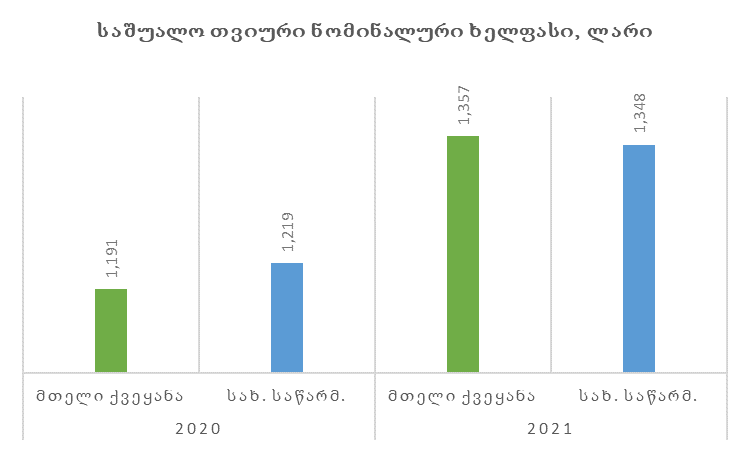 სახელმწიფო საწარმოებში დასაქმებულთა დაახლოებით 65% მამაკაცია. გამონაკლისია ჯანდაცვის სექტორის სახელმწიფო საწარმოები, სადაც დასაქმებულთა 75%-მდე მოდის ქალებზე;გაცემული ანაზღაურების დაახლოებით 70%-ზე მეტი მოდის მამაკაცებზე; აღმასრულებელ პოზიციებზე მომუშავე პირების დაახლოებით 80% მამაკაცია;სახელმწიფო საწარმოებში დასაქმებული ქალების საშუალო ხელფასი დაახლოებით 300 ლარით ნაკლებია დასაქმებული კაცების ხელფასზე.სასამართლო დავებიდან მომდინარე ფისკალური რისკებისახელმწიფოს წინააღმდეგ წარმოებული სასამართლო დავები ფისკალური რისკების მნიშვნელოვან წყაროს წარმოადგენენ. საქართველოს იუსტიციის სამინისტრო, სპეციალიზებული დეპარტამენტის მეშვეობით, წამყვან როლს ასრულებს საერთაშორისო არბიტრაჟებში საქართველოს სახელმწიფოს წინააღმდეგ მიმდინარე საერთაშორისო საარბიტრაჟო დავების გადაწყვეტაში. ამასთან, ადგილობრივ სასამართლოში იუსტიციის სამინისტრო შეიძლება წარმოადგენდეს ერთ-ერთ მოპასუხე მხარეს სხვა სამინისტროებსა თუ სააგენტოებთან დაკავშირებულ სასამართლო დავებში. თუმცა, მაშინაც კი, როდესაც ერთი დავის ფარგლებში რამდენიმე სახელმწიფო უწყებაა მოპასუხე მხარე,  თითოეულ მათგანს აკისრია პასუხისმგებლობა საკუთარი პოზიციის სამართლებრივ დაცვაზე. საქართველოში სახელმწიფოს წინააღდეგ წარმოებული სასამართლო დავები, ზომის მიხედვით, ძირითადად, წარმოიქმნება ინფრასტრუქტურისა და ენერგეტიკის სექტორებში და ძირითადად უკავშირდებიან წარუმატებელ და შეწყვეტილ მასშტაბურ პროექტებსა და კონტრაქტებს (მაგალითად, ანაკლიის ღრმაწყლოვანი პორტის წარუმატებელი პროექტი, რომლის აქციონერებმაც საჯაროდ განაცხადეს სახელმწიფოსგან კომპენსაციის მოთხოვნის განზრახვის თაობაზე), ხშირად დავის საგანს წარმოადგენს საჯარო საინვესტიციო პროექტებისთვის, ძირითადად, გზების პროექტებისთვის ექსპროპრირებული მიწები. ასევე, დავები უკავშირდება სხვადასხვა სექტორის კომპანიების უცხოელი ინვესტორების სარჩელს მათი უფლებების არასათანადოდ დაცვის შესახებ, აგრეთვე, აღსანიშნავია უცხოელი თუ ადგილობრივი ინვესტორების დავები, რომლებიც დაკავშირებულია ლიცენზიებსა და ნებართვებზე უარის თქმასთან ან იმ პროექტების გაუქმებასთან, რომლებსაც უკვე ჰქონდათ მოპოვებული ნებართვები და ლიცენზიები.გარდა მასშტაბური დავებისა, საკმაოდ დიდია იმ სასამართლო დავების რაოდენობა, სადაც შედარებით მცირეა დავის თანხის ოდენობა. ასეთია, ძირითადად, საჯარო უწყებებიდან გათავისუფლებული თანამშრომლების შრომითი დავები.ფისკალური რისკების შეფასების მიზნით, საქართველოს ფინანსთა სამინისტრო იუსტიციის სამინისტროსთან თანამშრომლობით მოპოვებული ინფორმაციის საფუძველზე განიხილავს აღნიშნულ სასამართლო დავებს. პირველ რიგში, იმ სასამართლო დავებს, სადაც დავის თანხის ოდენობა აღემატება 5 მილიონ ლარს. მოსალოდნელია, რომ უმეტეს შემთხვევაში სასამართლო დავა სრულდება სახელმწიფოს გამარჯვებით, პირველი ინსტანციის სასამართლოში, ან სააპელაციო ან საკასაციო დონეზე, ანდა სახელმწიფოს უწევს მოთხოვნილზე მნიშვნელოვნად ნაკლები თანხის გადახდა. რიგ შემთხვევაში მოთხოვნილი თანხები, ან სასარჩელო მოთხოვნის გარკვეული ნაწილი, როგორც უმნიშვნელო და დაუსაბუთებელი, განუხილველი რჩება  სასამართლოების მიერ.მომავალში შესაძლოა სტატისტიკურად გაანალიზდეს აღნიშნული შემთხვევები, რასაც დასჭირდება სოლიდური მონაცემთა ბაზის შექმნა დავების შესახებ საკმარის ინფორმაციასთან ერთად. როგორც საერთაშორისო გამოცდილება ცხადყოფს, ამ მიზნის მიღწევა უფრო მარტივია თანხობრივად დიდი ოდენობის მცირე რაოდენობის საქმეების ანალიზის დაწყებით. მასშტაბურ საქმეებთან დაკავშირებული საერთო მახასიათებლების და ტენდენციების პროგნოზირება რთულია, ზოგჯერ ასეთი დავები წყდება სასამართლოს გარეშე მორიგების გზით.საერთაშორისო საარბიტრაჟო დავების გამოკლებით, საქართველოს ფინანსთა სამინისტრომ მოახდინა 17 მსხვილი სასამართლო დავის იდენტიფიკაცია, რომელთა დიდი ნაწილის დავის თანხა გამოსახულია უცხოურ ვალუტაში (ანალიზის მიზნებისთვის გამოყენებულია  გაცვლითი კურსი: 1USD = 2.8GEL). მოთხოვნილი თანხის მთლიანი ოდენობა შეადგენს დაახლოებით 487.5 მილიონ ლარს.საქართველოს ფინანსთა სამინისტრომ ასევე მოახდინა 26 სასამართლო დავის იდენტიფიკაცია, სადაც დავის თანხის ოდენობა მერყეობს 1-5 მლნ ლარს შორის (თანხის მთლიანი ოდენობა 70 მილიონ ლარამდეა), ასევე, გამოავლინა  11  დავა, სადაც სადავო 	თანხის ოდენობა 0.5 მილიონი ლარიდან 1 მილიონ ლარამდეა (თანხის მთლიანი ოდენობა 8 მილიონ ლარამდეა). დავები, უმეტეს შემთხვევაში, დაკავშირებულია სადავო ექსპრორპიაციასთან, სამედიცინო და ფარმაცევტულ ინდუსტრიაში სადავო მარეგულირებელ ქმედებებთან და შესყიდვის ხელშეკრულებების აღსრულებასთან.ადგილობრივ სასამართლოში მიმდინარე, ამ ეტაპზე იდენტიფიცირებული აღნიშნული დავების (მოსაძიებელია ზოგიერთი უწყების, ასევე, მცირე მასშტაბის დავები) სადავო თანხის ოდენობა შეადგენს დაახლოებით 565.5 მილიონ ლარს, რაც 2021 წლის მშპ-ს (60.23 მლრდ ლარი) 1%-ზე მცირედით ნაკლებია. რაც შეეხება საერთაშორისო არბიტრაჟს, საყურადღებოა, რომ დავების ფარგლებში, განსაკუთრებით იმ დავების, რომლებიც მასშტაბურია დავის თანხის თვალსაზრისით და უკავშირდებიან მსხვილ პროექტებს, გათვალისწინებულია კონფიდენციალურობის ვალდებულებები მხარეებისთვის სპეციალიზებული სასამართლოების მიერ, როგორებიცაა - საინვესტიციო დავების განმხილველი საერთაშორისო ცენტრი (ICSID) ან საერთაშორისო სავაჭრო პალატის საერთაშორისო საარბიტრაჟო სასამართლო (ICC). ამასთან, ძალიან ხშირად შეთანხმება მიიღწევა ისეთ თანხაზე, რაც მნიშვნელოვნად ნაკლებია თავდაპირველ მოთხოვნასთან შედარებით. ასევე, სახელმწიფომ შესაძლოა მოამზადოს შემხვედრი სარჩელი და მოიპოვოს გამარჯვება შესაბამისი კომპენსაციით. საქართველოს იუსტიციის სამინისტროს მიერ მოწოდებული ინფორმაციის თანახმად, 2022 წლის 23 სექტემბრის მდგომარეობით საერთაშორისო არბიტრაჟებში 7 მიმდინარე დავის ფარგლებში  სადავო თანხის პოტენციური მაქსიმალური ოდენობა შეადგენს დაახლოებით 2.81 მლრდ აშშ დოლარს (7.87 მლრდ ლარს), რაც 2021 წლის მშპ-ს 13%-ს შეადგენს.უნდა აღინიშნოს, რომ ზოგადად, იმ შემთხვევაშიც თუ ასანაზღაურებელი დავის თანხის მოცულობა არის მოთხოვნილზე ბევრად ნაკლები, მსხვილი და მასშტაბური სასამართლო დავის წაგება წარმოადგენს შემთხვევას, რომელიც არ შეიძლება დარჩეს ყურადღების მიღმა. რაც შეეხება საერთაშორისო არბიტრაჟებში საქართველოს სახელმწიფოს წინააღდეგ წარმოებული დასრულებელი დავების სტატისტიკას (4 დავა), 2 დავა დასრულდა სახელმწიფოს გამარჯვებით, 1 დავა - სახელმწიფოს ნაწილობრივი გამარჯვებით (თითოეულ მხარეს დაეკისრა კომპენსაციის გადახდა), 1 დავა დასრულდა მოსარჩელის გამარჯვებით.საქართველოს მთავრობა ყოველწლიურად გამოყოფს ასიგნებებს შესაძლო წაგებული საქმეებისთვის.  გასულ წლებში წაგებული გადახდილი ფაქტობრივი თანხის ოდენობა იყო არაარსებითი, სავარაუდოდ, მოსარჩელეებისთვის ასანაზღაურებელი თანხების სიმცირის ან/და საანგარიშო წელს დაუსრულებელი დავების გამო, რაც განპირობებული იყო სხვადასხვა ზოგადი გარემოებით,  მაგალითად, COVID-19-ის პანდემიამ შეანელა სასამართლოების მუშაობა 2020 წელს.ცხრილი 1-ში მოცემულია საქართველოს მთავრობის მიერ 2019 წლიდან დავების ფარგლებში გადახდილი თანხები (მლნ. ლარი)ცხრილი 1მოსალოდნელია სასამართლო დავებზე ფაქტობრივად გადახდილი თანხების ზრდადი ტენდენციის შენარჩუნება, ეს არ ნიშნავს, რომ სახელმწიფო პროპორციულად უფრო მეტ საქმეს აგებს ვიდრე მანამდე. ასეთი ტენდენცია შეინიშნება სხვა ქვეყნებშიც, სპეციალიზირებული იურიდიული კომპანიების რაოდენობის ზრდისა და ამ დრომდე აკუმულირებული მსხვილი დავების ფონზე.      გრძელვადიანი ფისკალური რისკებიშესავალი ფისკალური რისკების მართვის პროცესში რისკების შესაძლო რეალიზების დროის პერიოდი (მოკლევადიანი, გრძელვადიანი) მნიშვნელოვანი ასპექტია. ფისკალური რისკების მართვის პერსპექტივიდან, გრძელვადიანი ფისკალური რისკები თვისობრივად განსხვავდება მოკლევადიანი (რისკები, რომლებიც  შეიძლება განხორციელდეს ერთიდან ორ წლამდე საბიუჯეტო პერიოდში) და საშუალოვადიანი (ორიდან ხუთ წლამდე) მაკრო-ფისკალური რისკებისგან. გრძელვადიანი ფისკალური რისკები არის ის რისკები, რომლებიც შესაძლოა  რეალიზდესათწლეულების განმავლობაში. იმ შემთხვევაში თუ ხსენებული რისკები კრისტალიზდება, გრძელდავიან პერსპექტივაში დასაშვებია რისკებმა ფისკალური ტრაექტორია არამდგრადი გახადონ, იმ შემთხვევაშიც კი, თუ არსებული ფისკალური პარამეტრები მდგრადია და რისკები საფუძვლიანად იმართებოდა, როგორც მოკლე, ასევე საშუალოვადიან პერიოდში. ფისკალური წესები და სხვა ფისკალური ინსტიტუტები მნიშვნელოვან როლს ასრულებენ გრძელვადიანი ფისკალური რისკების მართვის პროცესში, ისევე როგორც გრძელვადიანი ფისკალური მდგრადობის ანალიზი, მათ შორის რისკების შეფასების ანგარიშების გამოქვეყნება, განსაკუთრებით რეგულარული გრძელვადიანი ფისკალური მდგრადობის ანგარიშების სახით.ასეთი ანალიზს გადამწყვეტი მნიშვნელობა აქვს პრიორიტეტული მიმართულებებით პოლიტიკის ფორმირებისას გრძელვადიან პერსპექტივაში, ფისკალურ სივრცეზე ,გავლენის შეფასების მიზნით. მსგავსი ანალიზი, არა მხოლოდ ხელს უწყობს გრძელვადიანი ფისკალური ზეწოლის იდენტიფიცირებასა და რაოდენობრივ ჭრილში შეფასებას, არამედ ასევე თვალსაჩინოს ხდის, გრძელვადიანი ფისკალური რისკების შეფასების პრიორიტეტული მიმართულებების უფრო ღრმა შესწავლის საჭიროებებს. ძალიან ხშირად, რისკების მართვის შესაძლო ვარიანტები რთულ პოლიტიკურ არჩევანს მოითხოვს. სწორედ ამიტომ, გრძელვადიანი ფისკალური რისკების ანალიზის გამოქვეყნება მიზნად ისახავს მათთვის საჯაროობის უზრუნველყოფას, რასაც ხშირად საკმაოდ დიდი დრო სჭირდება.ყოველივე ზემოაღნიშნულის ფონზე, ეს კონკრეტული თავი მოიცავს ფისკალურ პროგნოზებს ახალი საბაზისო სცენარის მიხედვით, რომლის საშუალებითაც ფასდება გრძელვადიანი ფისკალური რისკები.ეკონომიკურ ზრდასთან და საპროცენტო განაკვეთებთან დაკავშირებული სავარაუდო დაშვებებით, როდესაც პირველადი ბალანსი სტაბილურია მშპ-ს 1 პროცენტთან მიმართებით, მთავრობის ვალის მშპ-სთან თანაფარდობა ამ საბაზისო სცენარში სტაბილური რჩება. კლიმატის ცვლილების სცენარები: ყველაზე ექსტრემალურ შემთხვევა - რომელიც ითვალისწინებს არა მხოლოდ მაღალ ტემპერატურას, განუსაზღვრელი და გამწვავებადი კლიმატის კრიზისის პირობებში, არამედ ასევე ექსტრემალური და არაპროგნოზირებადი ამინდის გავლენებს, ისეთი როგორიცაა ძლიერი წყალდიდობები და გვალვები - მთავრობის ვალის მშპ-სთან თანაფარდობამ შესაძლოა 2050-იანი წლებისთვის ფისკალური წესით დაწესებული 60 პროცენტიანი ზღვარი დაარღვიოს. საბაზისო პროგნოზი აერთიანებს ზოგიერთი დემოგრაფიული ეფექტის პროგნოზს, რომლებიც გავლენას ახდენენ მშპ-ს ზრდის მაჩვენებელზე,რომელიც გადადის ბიუჯეტის შემოსავლებში. დამატებით, საქართველოს მოსახლეობის დაბერების მაჩვენებელი გავლენას მოახდენს ხარჯებზე. მოცმული თავის ბოლო სექცია აღწერს სწორედ იმ დემოგრაფიულ ფაქტორებს, რომლებმაც შესაძლოა გავლენა მოახდინონ ქვეყნის საჯარო ფინანსებზე. ყოველივე ეს წარმოადგენს 2023 წელს საქართველოს პირველი სრულმასშტაბიანი რეგულარული გრძელვადიანი ფისკალური მდგრადობის ანგარიშის (LTFS-ის) მომზადების წინაპირობას. გრძელვადიანი საბაზისო სცენარი გრძელვადიანი ფისკალური მდგრადობის ანალიზი მოითხოვს ფისკალური მაჩვენებლების - შემოსავლების, ხარჯებისა და ვალების - გამოაშკარავებას ათწლეულების განმავლობაში სხვადასხვა სცენარის მიხედვით. ნებისმიერი ასეთი ანალიზის პირველი ნაბიჯი არის საბაზისო სცენარის ჩვენება ნომინალური მშპ-სთვის. დროთა განმავლობაში ნომინალური მშპ-ს ზრდა ასახავს ინფლაციას და ასევე რეალური მშპ-ს ზრდას.საბაზისო სცენარში, ისევე როგორც ამ თავში გამოქვეყნებულ ყველა სცენარში, წლიური ინფლაცია (განისაზღვრება, როგორც მშპ-ის დეფლატორის ზრდა) შეფასებულია, როგორც მუდმივი - 3 პროცენტი. ეს კი შეესაბამება საქართველოს ეროვნული ბანკის შეფასებას, რომლის მიხედვითაც, 3 პროცენტიანი ინფლაციის მაჩვენებელი იდეალურია მაკროეკონომიკური სტაბილურობის შესანარჩუნებლად.დროთა განმავლობაში, მთლიანი შიდა პროდუქტის რეალური ზრდა დამოკიდებულია ეკონომიკაში პოტენციურ დასაქმებულთა რაოდენობაზე და თითოეული დასაქმებულის საშუალო პროდუქტიულობაზე. მაგალითად, 2010 წლიდან 2019 წლამდე ათწლეულში საქართველომ მიაღწია მშპ-ს წლიურ რეალურ ზრდას 4,7 პროცენტით. ამ დროის განმავლობაში დასაქმება წელიწადში 1,2 პროცენტით გაიზარდა, ხოლო შრომის პროდუქტიულობის წლიურმა ზრდამ 3,5 პროცენტი შეადგინა. უახლოეს პერსპექტივაში, ბიზნესის ციკლების ეტაპებმა შესაძლოა გავლენა მოახდინონ დასაქმების ზრდაზე. მაგალითად, როდესაც საქართველოს ეკონომიკა გაჯანსაღდება პანდემიით გამოწვეული რეცესიიდან, დასაქმების მაჩვენებლის რაოდენობრივი ზრდა შესაძლოა უფრო სწრაფად მზარდი გახდეს, ვიდრე ეს იქნებოდა გრძელვადიან პერსპექტივაში. გრძელვადიან პერიოდში, როგორც კი ეკონომიკა სრული დასაქმების მაჩვენებელს აღწევს, დასაქმების მაჩვენებელი და სამუშაო ასაკის მქონე მოსახლეობის მაჩვენებელი ერთმანეთს უნდა დაემთხვეს. საბაზისო სცენარის დაშვების მიხედვით საქართველოს ეკონომიკა მიაღწევს სრული დასაქმების მაჩვენებელს 2026 წლისთვის,  ხოლო 2027 წლიდან  დასაქმების მაჩვენებელი გაიზრდება გაეროს (გაეროს) პროგნოზების შესაბამისად (საშუალო ვარიანტი) 15 დან 64 წლამდე მოსახლეობისთვის. გაეროს პროგნოზით, საქართველოს სამუშაო ასაკის მოსახლეობა მომდევნო ოთხი ათწლეულის განმავლობაში მეხუთედით შემცირდება, საშუალო სცენარის მიხედვით და მესამედით შემცირდება დაბალი ვარიანტის (დიაგრამა Xa) სცენარის მიხედვით. შესაბამისად, მოსალოდნელია, რომ დასაქმების მაჩვენებელმა გრძელვადიან პერსპექტივაში შეამციროს მშპ-ს რეალური ზრდა.გარდა ამისა, ნებისმიერი  სცენარის მიხედვით, მომდევნო ათწლეულების განმავლობაში, დამოკიდებული ასაკის მქონე - ბავშვებისა და მოხუცების რაოდენობის ფარდობა, სამუშაო ასაკის მქონე მოსახლეობის რაოდენობასთან გაიზრდება (დიაგრამა Xb). მაშინ, როცა 2010-იანი წლების დასაწყისში თითოეულ დამოკიდებული ასაკის მქონე მოქალაქეზე ზრუნავდა ორი სამუშაო ასაკის მოქალაქე, 2060-იანი წლების დასაწყისის პროგნოზის მიხედვით, ყოველი 2, დამოკიდებული ასაკის მქონე პირზე იზრუნებს 3 სამუშაო ასაკის მოქალაქე. მშპ-ს რეალური ზრდის შემცირების გარდა, მოსახლეობის დაბერებას ექნება ფისკალური გავლენაც, რომელიც აისახება ბიუჯეტის ხარჯების ნაწილში. ყოველივე ეს განხილულია მოცემული თავის ბოლო ნაწილში.                              დიაგრამა X დემოგრაფიული პროგნოზები საქართველოსთვის 2012-2062 დასაქმების მსგავსად, ბიზნესის ციკლის დონეს ასევე შეუძლია გავლენა მოახდინოს შრომის პროდუქტიულობის მაჩვენებელზე. მაგალითად, საქართველომ შესაძლოა განიცადოს შრომის პროდუქტიულობის ძლიერი ზრდა პოსტ-პანდემიური ეკონომიკური გაჯანსაღების ფონზე. გრძელვადიან პერსპექტივაში, განვითარებადი ეკონომიკის პროდუქტიულობის ზრდა თვალსაჩინოს ხდის მის უნარს დაეწიოს მოწინავე ეკონომიკებს.გასული მეოთხედი საუკუნის განმავლობაში, საქართველოს შრომის პროდუქტიულობა უტოლდებოდა OECD-ის საშუალო მაჩვენებელს. 1990-იანი წლების შუა პერიოდში, საშუალო ქართველი დასაქმებული დაახლოებით 10 პროცენტით ისევე პროდუქტიული იყო, როგორც OECD-ის ქვეყნების საშუალო დასაქმებული მაცხოვრებელი. ამჟამად, საქართველოს შრომის პროდუქტიულობა OECD-ის საშუალო მაჩვენებლის დაახლოებით 40 პროცენტია. ამის საპირისპიროდ, გასული მეოთხედი საუკუნის განმავლობაში, ბალტიისპირეთის ეკონომიკებში შრომის პროდუქტიულობა გაიზარდა OECD-ის საშუალო 40 პროცენტზე ნაკლებიდან დაახლოებით ამჟამინდელ 80 პროცენტამდე. ბალტიისპირეთის გამოცდილება შეიძლება გამოყენებულ იქნას, როგორც ამბიციური და ამავდროულად მიღწევადი მაგალითი საქართველოსთვის. თუ საქართველო გრძელვადიან პერსპექტივაში გაიზიარებს ბალტიისპირეთის პროდუქტიულობის მიღწევის გამოცდილებას, 2050-იანი წლების ბოლოს საშუალო ქართველი დასაქმებული პროდუქტიული იქნება დაახლოებით 95 პროცენტით. რა თქმა უნდა, ვინაიდან პროდუქტიულობის დონე მიაღწევს OECD-ის საშუალო დონეს, პროდუქტიულობის ზრდის ტემპი შენელდება OECD-ის სავარაუდო საშუალო წლიურ 1.2 პროცენტამდე, რაც სტაბილურად რჩება წლიურ საშუალო მაჩვენებლად ბოლო სამი ათწლეულის განმავლობაში.ამ საფუძველზე, საბაზისო სცენარი ვარაუდობს, რომ პროდუქტიულობის ზრდა 2026 წლიდან 2050-იანი წლების ბოლომდე. 4.6 პროცენტიდან (იგულისხმება საშუალოვადიანი ფისკალური ჩარჩო) 1.2 პროცენტამდე შემცირდება. დიაგრამა 1 გვიჩვენებს მშპ-ს ნომინალურ ზრდას მომდევნო ოთხი ათწლეულის განმავლობაში საბაზისო სცენარში, დასაქმების, პროდუქტიულობის და ინფლაციის გათვალისწინებით.        დიაგრამა 1: ნომინალური მშპ-ს ზრდა, საბაზისო სცენარი 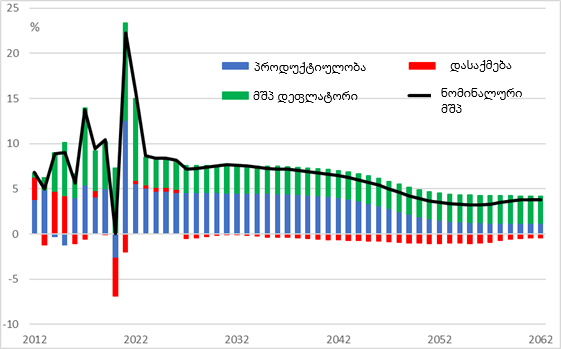 წყარო: გაერო -Population Projection; მსოფლიო ბანკი - World Development Indicators ; ფინანსთა სამინისტრო. საბაზისო სცენარის გრძელვადიანი ფისკალური პროგნოზებისთვის, 2026 წლიდან შემოსავლები და პირველადი ხარჯები უცვლელი რჩება ნომინალურ მშპ-სთან მიმართებაში. ანუ, პოლიტიკის პარამეტრები სცენარის მიხედვით რჩება უცვლელი საშუალოვადიანი ფისკალური ჩარჩოს (MTFF) მიმართ. MTFF ითვალისწინებს მთლიანი სალდოს დონის შენარჩუნებას მშპ-ს 1 პროცენტის ოდენობით, გრძელვადიან პერსპექტივაში. MTFF ვარაუდობს, რომ ფისკალური დეფიციტი ფინანსდება შეწონილი ნომინალური წლიური 4 პროცენტიანი განაკვეთით. გრძელვადიან პერსპექტივაში, საპროცენტო განაკვეთზე საპირწონე ზეწოლას სავარაუდოდ ორი მნიშვნელოვანი ფაქტორი მოახდენს.ერთის მხრივ, გრძელვადიან პერიოდში, რეალური საპროცენტო განაკვეთი უნდა აკონტროლებდეს შრომის პროდუქტიულობას. პროდუქტიულობის მაჩვენებლის მიახლოებისას OECD-ს მაჩვენებელთან და მუდმივი ინფლაციის დაშვების გათვალისწინებით, მოსალოდნელია ნომინალური საპროცენტო განაკვეთის შემცირება. მეორეს მხრივ, როდესაც ქვეყანა მიუახლოვდება OECD-ის პროდუქტიულობის დონეს,საქართველოს შეუწყდება შესაძლებლობა , შეღავათიანი სესხების მოზიდვის კუთხით მრავალმხრივი სააგენტოებისგან და პარტნიორებისგან, რაც პირდაპირპროპორციულად გაზრდის ზეწოლის მაჩვენებელს საპრონცენტო განაკვეთზე.საბაზისო სცენარი უშვებს ვარაუდს, რომ ნომინალური საპროცენტო განაკვეთი შემცირდება პროდუქტიულობის ზრდის შესაბამისად 2040-იანი წლების ბოლომდე და დარჩება უცვლელი 2.8 პროცენტიან მაჩვენებელზე. ეს დაშვება აბალანსებს ზემოხსენებულ ვარაუდებს. მშპ-ს სავარაუდო ნომინალური ზრდის ტემპით, ნომინალური საპროცენტო განაკვეთით და მთლიანი სალდოს დადგენილი დონით, შესაძლებელია გამოვთვალოთ სახელმწიფო ვალის ტრაექტორია მშპ-სთან მიმართებით დროის კონკრეტულ პერიოდში. დიაგრამა 2 გვიჩვენებს ვალის მშპ-სთან თანაფარდობას 2062 წლამდე საბაზისო სცენარში. ამ სცენარში, 2030-2040 წლებში თანაფარდობის პროგნოზირებული შემცირება ასახავს საპროცენტო განაკვეთის შემცირებას. 2040 წლიდან, ვალი იზრდება მშპ-სთან შედარებით, რადგან პროდუქტიულობის ზრდის ტემპი ნელდება, ხოლო საპროცენტო განაკვეთი უცვლელი რჩება. საბაზისო სცენარში, ვალის მშპ-ზე თანაფარდობა რჩება ფისკალური წესის - 60 პროცენტის ქვემოთ მომდევნო ოთხი ათწლეულის განმავლობაში.                                დიაგრამა 2: ვალის მშპ-სთან თანაფარდობა, საბაზისო სცენარი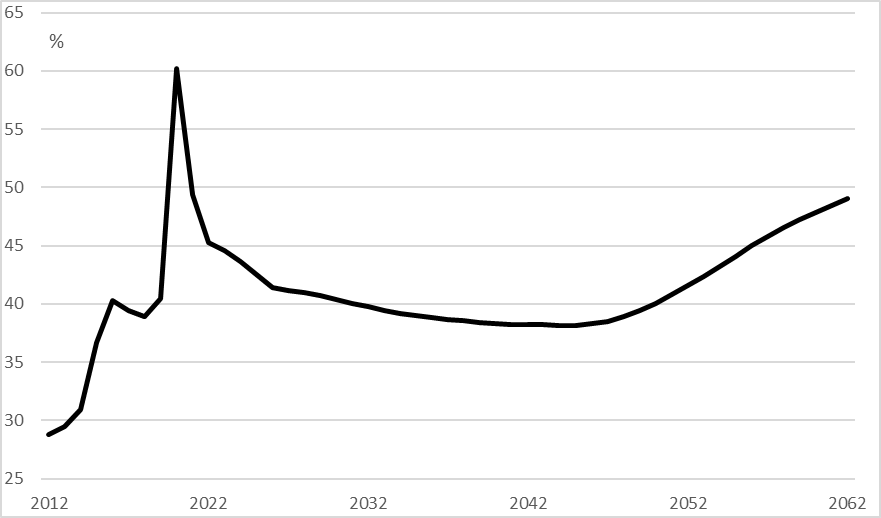 წყარო: გაერო - Population Projection; ფინანსთა სამინისტროკლიმატის ცვლილების სცენარები კლიმატის ცვლილებამ შესაძლოა გამოიწვიოს  რთულად პროგნოზირებადი გლობალური კომპლექსური მაკროეკონომიკური ზემოქმედება, რასაც შესაძლოა მოჰყვეს არსებითი ფისკალური შედეგები პოტენციურ ეკონომიკური ზრდაზე, შემოსავლებსა და ხარჯებზე ზეგავლენის შედეგად, ასევე, შესაძლოა გამოიწვიოს სახელმწიფო საწარმოებთან, ელექტროენერგიის გარანტირებული შესყიდვის ხელშეკრულებებსა (PPA) და საჯარო და კერძო თანამშრომლობის პროექტებთან (PPP) დაკავშირებული ფისკალური რისკების გადახედვა. აღნიშნული საკითხები თვისებრივად განხილულია 2021 წლის ფისკალური რისკების ანალიზის დოკუმენტში. მოცემულ თავში წარმოდგენილია კლიმატის 4 სხვადასხვა სცენარის გათვალისწინებით პოტენციური ფისკალური გავლენების რაოდენობრივი შეფასება.ანალიზის მიზნებისთვის გამოყენებული კლიმატის ცვლილების 4 სცენარია:პარიზის შეთანხმების სცენარი - გულისხმობს, რომ 2015 წლის პარიზის შეთანხმების ფარგლებში განსაზღვრული ვალდებულებები შესრულებულია. გაეროს კლიმატის ცვლილების მთავრობათაშორისი პანელი (IPCC) მოცემულ სცენარს აღწერს, როგორც RCP2.6-ს, რომლის მოდელებიც ვარაუდობენ გლობალური ტემპერატურის მაქსიმუმ 2 გრადუს ცელსიუსით გაზრდას ინდუსტრიალიზაციამდე დონესთან შედარებით. აღნიშნული სცენარი საქართველოსთვის ხელსაყრელ სცენარს წარმოადგენს.შეუმსუბუქებელი და გაუარესებული კლიმატის ცვლილების სცენარი -სადაც პარიზის შეთანხმების ვალდებულებები არ არის შესრულებული და სათბურის გაზების ემისიები იზრდება გლობალური მწარმოებლურობის ზრდის შესაბამისად. გაეროს კლიმატის ცვლილების მთავრობათაშორისი პანელი (IPCC) მოცემულ სცენარს აღწერს, როგორც RCP8.5-ს, რომლის მოდელებიც ვარაუდობენ საშუალო გლობალური ტემპერატურის დაახლლოებით 4 გრადუსით გაზრდას ინდუსტრიალიზაციამდე დონესთან შედარებით. არამდგრადი, ცვალებადი სცენარი - მოცემულ სცენარში კლიმატის გაზრდილი ცვალებადობით გამოწვეული ეკონომიკური გავლენები მოდელირებულია RCP8.5-ის სცენარით განსაზღვრულ საშუალო ტემპერტაურის ზრდის ეფექტებთან ერთად.  არამდგრადი სცენარი მიზნად ისახავს არამხოლოდ უფრო ცხელი პლანეტის ეფექტების განსაზღვრას, არამედ ასევე, ამინდის მაღალი ცვალებადობის (მაგალითად, არასეზონური თოვა) და ექსტრემალური მეტეოროლოგიური მოვლენების (უფრო ცხელი ზაფხული და უფრო ცივი ზამთარი) გაზრდილი რაოდენობის გამოვლენას, რასაც შეიძლება ადგილი ჰქონდეს კლიმატის ცვლილების პირობებში.ექსტრემალური სცენარი - მოიცავს არამდგრადი სცენარის ეფექტებს და დამატებით ითვალისწინებს უფრო ხშირი, მკაცრი და მასშტაბური წყალდიდობებისა და გვალევების მაკროეკონომიკურ ეფექტებს. ნავარაუდევია, რომ წყალდიდობები მოხდება 2030 და 2050 წლებში, ხოლო გვალვები - 2040 და 2060 წლებში.თითოეული სცენარი ითვალისწინებს დაშვებას შრომის პროდუქტიულობაზე კლიმატის ცვლილების გავლენის შესახებ. კლიმატის ცვლილების ეფექტის სიმულაციის მიზნით გამოყენებულია Kahn et al-ის (2021) ემპირიული შეფასებები პარიზის, შეუმსუბუქებელი და საბაზისო სცენარებისთვის. გაუარესებული კლიმატის ცვლილების სცენარშიც კი პროდუქტიულობის ზრდის ყოველწლიური შენელება შეადგენს მშპ-ს 0.2%-ს 2060 წლისთვის. ანუ, ყოველწლიურად, კლიმატის ცვლილებით გამოწვეული მშპ-ს შენელება შეიძლება არ იყოს საკმარისად შესამჩნევი და არსებითი ბიუჯეტის პროცესზე გავლენის მოსახდენად. ამდენად, კლიმატის ცვლილების თითოეულ სცენარში, ნავარაუდევია, რომ  ხარჯების პირველადი დონე გამოსახული ლარში რჩება უცვლელი საბაზისო მაჩვენებელთან მიმართებით და გულისხმობს ხარჯების მშპ-სთან თანაფარდობის კოეფიციენტის  თანდათან ზრდას. აღნიშნულის საპირისპიროდ, თითოეულ სცენარში შემოსავლის მშპ-სთან თანაფარდობის კოეფიციენტი რჩება უცვლელი საბაზისო მაჩვენებლეთან მიმართებით. შესაბამისად, ნავარაუდევია, რომ მშპ-ს ზრდის მცირე შენელებაც კი გამოიწვევს შემოსავლების იმავე დონით შენელებას. დროთა განმავლობაში, რადგან მშპ არის შემცირებული შეუმსუბუქებელ, არამდგრად და ექსტემალურ სცენარებში საბაზისო სცენართან შედარებით, შემოსავალიც ნაკლებია ხარჯების უცვლელი მაჩვენებლის დასაკმაყოფილებლად. შედეგად, უარესდება პირველადი დეფიციტის მაჩვენებელი.ვინაიდან კლიმატის ცვლილება ეტაპობრივი პროცესია, ნავარაუდევია, რომ დაფინანსების საჭიროებების ყოველწლიური ზრდა არ მოახდენს გავლენას ფინანსურ ხარჯებზე. ასევე, ნავარაუდევია, რომ ინფლაციის და საპროცენტო განაკვეთის მაჩვენებლები უცვლელი დარჩება . მიუხედავად ამისა, შენელებული ეკონომიკური ზრდისა და უფრო დიდი პირველადი დეფიციტის მაჩვენებლის კომბინაცია შედეგად იწვევს უფრო მაღალ ვალის მშპ-თან თანაფარდობის კოეფიციენტს. აღნიშნული ნაჩვენებია დიაგრამაზე:                        დიაგრამა 3: ვალის მშპს-სთან თანაფარდობის კოეფიციენტი, საბაზისო სცენარი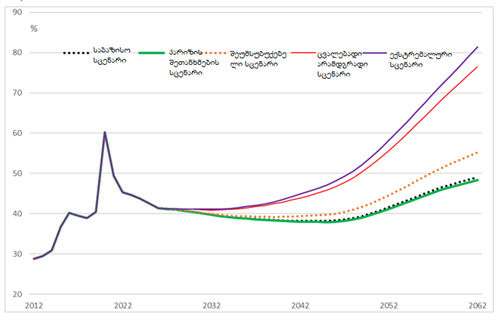  წყარო: გაეროს მოსახლეობის პროგნოზები; საქართველოს ფინანსთა სამინისტროს კალკულაციებიროდესაც გაზრდილი კლიმატის არამდგრადობისა და უფრო ხშირი და მკაცრი სტიქიური მოვლენების ეფექტები მკაფიოდაა მოდელირებული ტემპერატურის მატების ფაქტორთან ერთად (მოსალოდნელია ადგილი ჰქონდეს შეუმსუბუქებელ და გაუარესებულ კლიმატის ცვლილების სცენარის შესაბამისად), ნავარაუდევია, რომ დაირღვევა ვალის მშპ-სთან თანაფარდობის 60%-იანი ზღვარი 2050 წლიდან ათ წელიწადში. აღნიშნულ პროგნოზებს თან ახლავს არსებითი განუსაზღვრელობა. კლიმატის ცვლილებამ შრომის პროდუქტიულობაზე გავლენა შეიძლება მოახდინოს შემდეგი გზებით: სახელმწიფო და კერძო კაპიტალის ნაშთის უფრო მაღალი გაუფასურება, შემცირებული ძალისხმევა და ნამუშევარი საათები, ფირმების დონეზე პროდუქტიულობის საერთო დონის შემცირება. ერთი მხრივ, აღნიშნული გზების უფრო სრულყოფილმა შეფასებამ შესაძლოა მოახდინოს ეკონომიკაზე კლიმატის ცვლილების უფრო დიდი გავლენის იდენტიფიცირება, ზემოთ წარმოდგენილ ანალიზთან შედარებით. მეორე მხრივ, თითოეული წარმოადგენს გზას, რომლითაც მთავრობას შეუძლია ადაპტაციის ღონისძიებების გატარება.კლიმატის ცვლილების მიმართ უფრო სწრაფი ადაპტაცია მოითხოვს მნიშვნელოვან საჯარო და კერძო ინვესტიციებს. საერთაშორისო ანალიზი მიუთითებს, რომ ადაპტაციისთვის განხორციელებული ინვესტიცია შესაძლოა იყოს უფრო ძვირადღირებული ტრადიციულ საჯარო ინვესტიციასთან შედარებით, მაგრამ გრძელვადიან პერიოდში მას შეუძლია შეამციროს სტიქიურო მოვლენების ფისკალური ეფექტები ქვეყნის მდგრადობის გაზრდის გზით.ამასთან, ადაპტაციის ყველა ღონისძიება არ გულისხმობს სახელმწიფო ხარჯების გაწევას. მაგალითად, სამუშაო საათების ცვლილება, რათა თავიდან იქნას აცილებული ექსტრემალური სიცხის პერიოდი, შეიძლება მიღწული იყოს რეგულაციების საშუალებით. 2021 წლის ფისკალური რისკების ანალიზის დოკუმენტის სტიქიური მოვლენებიდან და კლიმატის ცვლილებიდან მომდინარე ფისკალური რისკების თავში განხილულია საქართველოში კლიმატის ცვლილების მიმართ ადაპტაციის საკითხი.ზემოაღნიშნული პროგნოზები ეფუძნება მტკიცე ვარაუდს, რომ კლიმატის ცვლილების სცენარების მიხედვით ხარჯები რჩება საბაზისო სცენარით განსაზღრულ დონეზე. აღნიშნული დაშვება გულისხმობს, რომ მთავრობა არ აკორექტირებს ფისკალურ პარამეტრებს კლიმატის ცვლილებით გამოწვეული ეკონომიკის შენელების საპასუხოდ. აღნიშნული შესაძლოა გადაჭარბებით აფასებდეს ფისკალურ მდგრადობასთან დაკავშირებით კლიმატის ცვლილების ეფექტებს, რადგან პირველადი დანახარჯები შეიძლება სათანადოდ გადაიხედოს და დაზუსტდეს ეკონომიკური ზრდის შენელებისა და შემოსავლების შემცირების გათვალისწინებით.ფისკალური პარამეტრების ასეთი გადახედვა და დაზუსტება შეიძლება გამოიწვიოს საგარეო და მონეტარულ სექტორებზე არახელსაყრელმა ზემოქმედებამ. პროდუქტიულობის ზრდის ეტაპობრივ შესუსტებასთან ერთად, კლიმატის ცვლილებამ საქართველო შესაძლოა უფრო მოწყვლადი გახადოს საგარეო და მონეტარულ სექტორში არსებული დისბალანსების მიმართ. მაგალითად, ქვეყნის რისკის პრემია შეიძლება გაიზარდოს კლიმატის გაზრდილ ცვალებადობასთან ერთად, რაც გავლენას მოახდენს ქვეყნის კაპიტალის ანგარიშებსა და გაცვლით კურსზე. ამასთან, კლიმატის ცვლილების გამო მიწოდების ჯაჭვის შეფერხება და დაზიანება  განაპირობებს ინფლაციას, რაც გამოიწვევს გაცვლითი კურსის გაუფასურების ტენდენციას.შესაძლოა არსებობდეს ეკონომიკაზე სხვა უფრო გრძელვადიანი გავლენებიც. გარდა ზემოთ აღწერილი გავლენებისა, კლიმატის ცვლილებას შესაძლოა ჰქონდეს საქართველოს ეკონომიკის სტრუქტურაზე ზემოქმედებაც. მაგალითად, შედარებით გაუარესებული კლიმატის ცვლილების სცენარში ნავარაუდევია, რომ ნაკლებად მოსალოდნელია გარკვეული ინდუსტრიების, კერძოდ, მაღალი დამატებითი ღირებულების შემქმნელი სოფლის მეურნეობის ან ნიშური ტურიზმმის განვითარება. გარდა ამისა, კლიმატის ექსტრემალურმა ცვალებადობამ და არამდგრადობამ შესაძლოა გააძლიეროს დემოგრაფიული ზემოქმედება მაღალკვალიფიციური მოსახლეობის ემიგრაციის გამო.ზემოთ აღწერილი მაკროეკონომიკური ხასიათის ფისკალური რისკების გარდა, ცალკეული ფისკალური რისკები შეიძლება წარმოიშვას კლიმატის ცვლილების სახელმწიფოს აქტივებსა და კონტრაქტებზე პირდაპირი ზემოქმედების შედეგად. არსებობს კლიმატის ცვლილებასთან დაკავშირებული ორი ზოგადი ტიპის ფისკალური რისკი: 1) აქტივებზე პირდაპირი ფიზიკური ზემოქმედების რისკი (ტემპერატურის მატება, ნალექებისა და წყლის ნაკადების შემცირება, ხშირი სტიქიური მოვლენები); 2) გარდამავალი, ტრანზიციული რისკები (უკავშირდება პოლიტიკის, ტექნოლოგიის, საერთაშორისო ვალდებულებების ცვლილებას), რაც გავლენას ახდენს აქტივებისა და კონტრაქტების სიცოცხლისუნარიანობაზე.საჯარო და კერძო თანამშრომლობის პროექტები (PPP), სახელმწიფო საწარმოები, სახელმწიფო გარანტიები, სახელმწიფო პროექტები წარმოადგენენ კლიმატის ცვლილებასთან დაკავშირებული აღნიშნული ტიპის ფისკალური რისკების პოტენციურ წყაროს. საქართველოში აქტივები და კონტრაქტები განიცდიან ორივე აღნიშნული ტიპის რისკის ზემოქმედებას, თუმცა, განსაკუთრებით, ფიზიკური რისკების, ძირითად სახელმწიფო საწარმოებსა და PPP პროექტებზე უფრო მაღალი და ცვალებადი ტემპერატურის, სტიქიური მოვლენებისა და შემცირებული ნალექების ზეგავლენის გათვალისწინებით.დემოგრაფიული ფისკალური რისკებისაქართველოსთვის კლიმატის ცვლილება არ არის ერთადერთი გრძელვადიანი ფისკალური რისკი. ასევე დემოგრაფიული ცვლილებებიც იწვევენ არსებით ფისკალურ რისკებს გრძელვადიან პერიოდში. კონკრეტულ სცენარში დემოგრაფიული ცვლილების მაკროეკონომიკური ეფექტები - შრომისუნარიანი ასაკის მოსახლეობის შემცირება გაეროს მოსახლეობის საშუალო მოდიფიკაციიის შესაბამისად - ასახულია კლიმატის ცვლილების საბაზისო ფისკლაური რისკების შეფასებაში მოცემულ თავში. თუმცა, საბაზისო სცენარის დაშვების თანახმად, პირველადი დანახარჯები რჩება უცვლელი მაშინაც კი, როდესაც დროთა განმავლობაში იზრდება ასაკოვანი მოსახლეობის წილი მთლიან მოსახლეობაში. ეს არ არის რეალური პროგნოზი, რადგან მოსახლეობის დაბერება უკვე ახდენს გავლენას ხარჯების ამსახველ პროფილებზე. მაგალითად, 2002-2019 წლებში საერთო სახელმწიფო ხარჯები იზრდებოდა ყოველწლიურად 16 პროცენტით, მაგრამ ჯანდაცვაზე გაწეული საერთო ხარჯები წლიურად -  22 პროცენტით. შედეგად, ჯანდაცვის წილი მთლიან ხარჯებში 2002-2021 წლებში 5 პროცენტიდან 13 პროცენტამდე გაიზარდა (სურათი 4). დიაგრამა 4: სამთავრობო სექტორის დანახარჯების სექტორული განაწილება, 2002 – 2021 წლები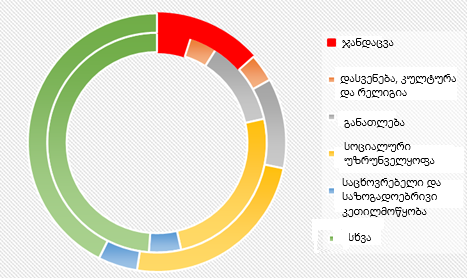 წყარო: საქართველოს ფინანსთა სამინისტროს გამოთვლები, შიდა რგოლი წარმოადგენს 2002 წლის მონაცემებს, ხოლო გარე რგოლი 2021 წლის.საკანონმდებლო ცვლილებების გარეშე, დემოგრაფიული ცვლილებები გაზრდის ჯანმრთელობის, მოხუცთა მოვლისა და საპენსიო ხარჯებს, აღნიშნული ეფექტები სამომავლოდ გამოქვეყნდება. ჯანდაცვის დანახარჯები დროთა განმავლობაში, ჯანდაცვაზე გაწეულ საჯარო დანახარჯებზე აისახება ჯანდაცვის მიმართულებით სამთავრობო პოლიტიკის გადაწყვეტილებები, არადემოგრაფიული ფაქტორები, როგორიცაა ახალი ტექნოლოგია, პრეფერენციების შეცვლა, შემოსავლების ზრდა და დემოგრაფიული ფაქტორები. ჩვეულებრივ, გრძელვადიანი ფისკალური შეფასებები ტარდება დაშვებით, რომ ჯანდაცვის პოლიტიკა უცვლელია. ამიტომ, ჯანდაცვაზე გრძელვადიანი დანახარჯების პროგნოზშიც ეს დაშვება შენარჩუნებულიატექნოლოგიური წინსვლა საქართველოს აძლევს საშუალებას ისარგებლოს ჯანდაცვის სერვისებით, რომლებიც აქამდე მიუწვდომელი იყო. ტექნოლოგიებს შეუძლიათ გაზარდონ ჯანდაცვის სერვისების მიწოდება და მოთხოვნა. ამავე დროს, შემოსავლის დონის ზრდა ბევრ ასეთ მომსახურებას უფრო ხელმისაწვდომს ხდის. საერთაშორისო დონეზე, ეროვნული შემოსავლის ცვლილება ჯანმრთელობისთვის გაწეული ხარჯების რაოდენობის მთავარი განსმაზღვრელი ფაქტორია.ამრიგად, ჯანმრთელობის დანახარჯები შეიძლება დროთა განმავლობაში გაიზარდოს მოსახლეობის დაბერებისგან დამოუკიდებლად. თუმცა, მოსახლეობის დაბერება ამ ტენდენციას გაამძაფრებს. ხანდაზმულებს სჭირდებათ მეტი ჯანდაცვის სერვისით სარგებლობა, ამიტომ მოსახლეობის დაბერებით ჯანდაცვის ხარჯები აუცილებლად იზრდება.მაგალითისათვის ავიღოთ ქრონიკული დაავადებების ტენდენციები. ისეთი ქრონიკული დაავადებების გავრცელება, როგორიცაა ართრიტი, ზურგის ტკივილი, გულ-სისხლძარღვთა დაავადებები, დიაბეტი და ფსიქიკური ჯანმრთელობის მდგომარეობა, თანდათან უფრო ხშირი ხდება და ასაკთან ერთად უფრო ვლინდება. შესაბამისად მოსახლეობის ასაკის მატებასთან ერთად , ქრონიკული დაავადებები უფრო და უფრო გავრცელდება, რაც ჯანმრთელობის მთლიან დანახარჯებზეც აისახება. საავადმყოფოებზე გაწეული კაპიტალური დანახარჯები, კიდევ ერთი მაგალითია იმისა, რომ დაბერებული მოსახლეობა ზრდის ჯანმრთელობაზე გაწეულ ხარჯებს. ჯანმრთელობის დანახარჯების შეფასების მიზნით, გრძელვადიან პერიოდში მოსახლეობის დაბერების პარალელურად, საჭიროა ორი სახის ინფორმაციის ანალიზი. უპირველეს ყოვლისა, საჭიროა შეფასდეს ახალგაზრდა (65 წლამდე) მოსახლეობისთვის საყოველთაო ჯანდაცვის ხარჯების მოცულობა, თითოეული მოქალაქისათვის. მეორე ეტაპზე მნიშვნელოვანია, არსებული მონაცემის დადარება, ხანდაზმული (65 წლის ზემოთ) ერთი მოსახლის მიერ ჯანმრთელობაზე გაწეულ ხარჯებთან. საერთაშორისო დონეზე ჩატარებული შეფასებების მიხედვით, საშუალოდ ერთი ხანდაზმული ადამიანის ჯანმრთელობის ხარჯები დაახლოებით 3,5-ჯერ აღემატება ახალგაზრდის მიერ გაწეულ ჯანმრთელობის ხარჯებს. საერთაშორისო შეფასებებისა და Covid-19-მდე საქართველოს ხარჯების მონაცემებზე დაყრდნობით, საერთაშორისო სავალუტო ფონდის მიერ ჩატარებულმა ანალიზმა განსაზღვრა, რომ დაბერებამ, მომდევნო ათწლეულების განმავლობაში, შესაძლოა გაზარდოს ჯანმრთელობის დანახარჯები მშპ-ს 0.5-დან 1 პროცენტამდე. ხარჯების დეტალური ისტორიული ტენდენციების გამოყენებით და ჯანდაცვის დანახარჯებზე დემოგრაფიის გრძელვადიანი ეფექტების მონაცემების საშუალებით, შესაძლებელია მოცემული ანალიზი კიდევ უფრო დაიხვეწოს. საპენსიო რისკები საპენსიო სისტემები ხშირად არის ფისკალური რისკის უდიდესი წყარო მაღალი სოციალური წნეხის გამო, რის გამოც შესაძლოა მთავრობებს მოუწიოთ დამატებითი მხარდაჭერის აღმოჩენა სახელმწიფოს მიერ დაფინანსებული საპენსიო სქემისთვის, რომელიც ხდება არამდგრადი ან ინარჩუნებს დაბალ ნიშნულს. ეს მხარდაჭერა შესაძლოა გამოიხატოს გარანტიებით, სესხების მიცემით (რომელთა გადაფარვა მაღალი ალბათობით არასდროს მოხდება) და პირდაპირი წლიური სუბსიდიებით. მიუხედავად იმისა, რომ არსებობს სხვა საპენსიო სქემები (სხვა პილარები) რომლებიც დაფინანსებულია დამსაქმებლებისა და დასაქმებულების მიერ, ასევე, ზოგჯერ სახელმწიფოს მხრიდან თანამონაწილეობით, სხვადასხვა შოკების ან უარყოფითი დემოგრაფიული ტენდენციების გამო პენსიების შემცირების შემთხვევაში, არსებობს, რისკი, რომ გაიზრდება სახელმწიფოზე ზეწოლა მისგან დამატებითი დაფინანსების მოთხოვნის სახით. ეს სცენარი შესაძლოა განვითარდეს დამატებითი ნებაყოფლობითი შენატანების მქონე საპენსიო სქემისთვისაც, რაც შეიძლება გამოწვეული იყოს არა მხოლოდ იგივე შოკებით, არამედ პოლიტიკური ზეწოლით გამარტივდეს საპენსიო ფონდში შეტანილი თანხების წინასწარ გამოტანა, რაც სავარაუდოდ გაზრდის წნეხს საბაზისო პენსიის სქემაზე. მაგალითად, ლათინური ამერიკის ზოგიერთ ქვეყანაში სრულად დაფინანსებული საპენსიო სქემების სანდოობა კითხვისნიშნისქვეშ დადგა (ზედმეტად ბევრი გაკოტრებული დამსაქმებელი, გამოცხადებულზე დაბალი პენსიები), ყოველივე ამან გამოიწვია მანამდე არარსებული საბაზისო საპენსიო სქემების შექმნა. ფისკალური რისკის მატერიალიზაციის ყველაზე მძიმე სცენარია გარკვეული შოკის მიზეზით გაკოტრების პირას მყოფი დაფინანსებული საპენსიო ფონდის სახელმწიფოს მიერ გადარჩენა (bailout)საპენსიო სისტემა საქართველოში დაფუძნებულია 3 ძირითად სვეტზე (პილარზე):სახელმწიფო ბიუჯეტიდან დაფინანსებული საბაზისო პილარი, რომელიც უზრუნველყოფს პენსიების დონის შენარჩუნებას სიღარიბის ზღვარს ოდნავ ზემოთ;  ბოლო პერიოდში განხორციელდა პენსიის ინდექსირება, რომელმაც სულ მცირე უნდა უზრუნველყოს პენსიის მსყიდველობითი უნარის შენარჩუნება. ასევე, ეს შეიძლება ქმნიდეს გარკვეულ ზეწოლას ბიუჯეტზე. სრულად დაფინანსებული მეორე პილარი: 2018 წლის საპენსიო რეფორმის შედეგად შექმნილმა საპენსიო სააგენტომ სავალდებულო დაგროვებითი საპენსო სქემის მონაწილეთა სახსრების შეგროვება და ადმინისტრირება 2019 წლის 1 იანვრიდან დაიწყო. დაგროვებითი საპენსიო სქემა ეფუძნება 2% + 2% + 2% დაგროვების პრინციპს. დამსაქმებელი დასაქმებულის სახელით გადარიცხავს დასაქმებულის ხელფასის დაუბეგრავი თანხის 2%-ს დასაქმებულის ინდივიდუალურ საპენსიო ანგარიშზე. იგივე ოდენობას გადარიცხავს თავად დამსაქმებელიც. დასაქმებულის ხელფასის ზღვრების გათვალისწინებით 2%-მდე თანხას გადარიცხავს სახელმწიფოც. საპენსიო სააგენტო განსაზღვრავს საინვესტიციო პოლიტიკას. ეროვნული ბანკი არეგულირებს და ზედამხედველობას უწევს სააგენტოს საინვესტიციო (და არა ადმინსტრაციულ) ნაწილს.სრულად დაფინანსებული მესამე პილარი - არასახელმწიფო საპენსიო დაზღვევა. საკანონმდებლო ცვლილებების პაკეტი მომზადებულია და უახლოეს პერიოდში უნდა დამტკიცდეს. სქემიდან მომდინარე ფისკალური რისკი არ არის არსებითი, აღნიშნულზე ფინანსთა სამინისტრო შემდგომ საანგარიშო პერიოდებში განაგრძობს მუშაობს.ფისკალური რისკების შეფასება ძირითადად ფოკუსირებულია საბაზისო პენსიაზე (საბაზისო პილარი), რაც განპირობებულია ინდექსაციის შესაძლებლობისა და სავარაუდო არახელსაყრელი დემოგრაფიული ევოლუციის გათვალისწინებით (მსოფლიო ბანკის კვლევა ითვალისწინებს მოსახლეობის შემცირებას 2050 წლისთვის და გაეროს განვითარების პროგრამის კვლევა ასევე მიუთითებს მოსახლეობის შემცირებაზე), თუმცა, ცხადია დანარჩენი პილარები არ შეიძლება სრულად გამოირიცხოს ფისკალური რისკების შეფასების არეალიდან. ნებისმიერ შემთხვევაში, სრულად დაფინანსებული სქემები მაინც რჩება ერთ-ერთ სასურველ გზად შეარბილოს ფისკალური რისკები პენსიებიდან.ჩვენი შეფასებით საბაზისო ეკონომიკის საბაზისო ზრდის პირობებში საბაზისო პენსიო არ გადააჭარბებს მშპ-ს 4.1%-ს (დიაგრამა 5) მოსახლეობის ზრდის ნებისმიერი სცენარის (გაეროს მოსახლეობის ზრდის სტატისტიკა - High, Medium და Low სცენარები). თუმცა, ცხადია, ეს მაჩვენებელი შესაძლოა შეიცვალოს მშპ-ს შოკის შემთხვევაში.                                                        დიაგრამა 5: საპენსიო ხარჯები ზემოთ წარმოდგენილ დიაგრამაში გათვალისწინებულია პენსიის ინდექსირების ამჟამინდელი სქემა, რაც უზრუნველყოფს მშპ-სთან პროცენტული შემცირების ტენდენციას.რაც შეეხება მეორე პილარს, ნაკლებად სავარაუდოა, რომ მოსახლეობასთან დაკავშირებული ფისკალური რისკები ფაქტობრივად რეალიზდეს, რადგან ეს არის სრულად დაფინანსებული განსაზღვრული შენატანების სქემა ყოველგვარი გარანტიის გარეშე, როგორც დაგროვების, ისე გადახდის ფაზებში. თუმცა, ფისკალური რისკები შეიძლება რეალიზდეს ისეთი ფაქტორების შედეგად, როგორიცაა მნიშვნელოვანი შოკი და/ან სოციალური ზეწოლა.სტიქიური მოვლენებიდან მომდინარე ფისკალური რისკები სტიქიური მოვლენები საქართველოშისაქართველო მნიშვნელოვნად დაზარალდა წყალდიდობებითა და მიწისძვრებით. 2015 წელს თბილისში მომხდარ წყალდიდობას  55 მილიონი ლარის ღირებულების  ფიზიკური ზიანი და 10 მილიონი ლარის ფინანსური ზარალი მოჰყვა, რაც უახლეს ისტორიაში ყველაზე დიდი მაჩვენებელია.  ბოლო რამდენიმე ათწლეულის მანძილზე ყველაზე დიდი მიწისძვრა მოხდა თბილისში 2002 წელს, რომლის ზარალი 703 მილიონ ლარამდეა შეფასებული. სხვადასხვა ტიპის სტიქიური მოვლენების შედეგად დაზარალებული ადამიანების რაოდენობის შესახებ ისტორიული მონაცემები (სტიქიური მოვლენების საერთაშორისო ბაზიდან - EM-DAT) მოცემულია დიაგრამა 1-ში. დიაგრამა 1 საქართველოში სტიქიური მოვლენების შედეგად დაზარალებულ ადამიანთა რაოდენობა   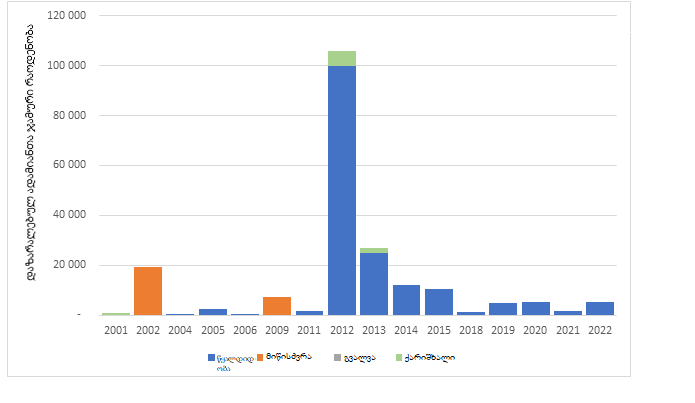 წყარო: EM-DAT როგორც დიაგრამიდან ჩანს, საქართველოსთვის ყველაზე ხშირ საფრთხეს წყალდიდობის რისკი წარმოადგენს -  2011 წლიდან ყოველწლიურად ხდებოდა სულ მცირე 1 წყალდიდობა, რაც გავლენას ახდენდა მოსახლეობაზე. სტიქიური მოვლენებით გამოწვეული ზიანის მხოლოდ ისტორიულ მონაცემებზე დაკვირვება სრულად არ წარმოაჩენს ზიანის ალბათობას, რასაც შესაძლოა ადგილი ჰქონდეს საქართველოში. საქართველოსთვის პოტენციური ზიანის ყველა ალბათობის გათვალისწინების მიზნით, მნიშვნელოვანია სტიქიური მოვლენების რისკების მოდელირება, რომელიც საფრთხეებს განიხილავს ინდივიდუალურ ჭრილში და უზრუნველყოფს მოსალოდნელი ზიანის მოცულობისა და მათი მოხდენის ალბათობების იდენტიფიცირებას. 2021 წლის ფისკალური რისკების ანალიზის დოკუმენტში წარმოდგენილია ანალიზი სტიქიური მოვლენების რისკის მოდელირების საფუძველზე, რომელიც აფასებს წყალდიდობისა და მიწისძვრით გამოწვეულ შესაძლო ზიანს საქართველოსთვის.მთავრობის დანახარჯებისაქართველოს ცენტრალური მთავრობა რეგიონული ფონდიდან გამოყოფს სახსრებს სტიქიური მოვლენებით გამოწვეული შედეგების სალიკვიდაციოდ. აღნიშნული მიზნით, საქართველოს მთავრობამ მთლიანი დანახარჯების საშუალოდ 0.08 % დახარჯა 2012-2021 წლებში, რაც უმთავრესად მოიცავდა კომპენსაციებსა და ფისკალურ ტრანსფერებს (დიაგრამა 2). ბიუჯეტიდან დახარჯული თანხა არ არის დიფერენცირებული სტიქიური მოვლენების ტიპების მიხედვით და შესაძლოა არ იყოს კორელაციაში ამ სტიქიური მოვლენების შედეგად გამოწვეულ ზიანთან და ეკონომიკურ დანაკარგებთან. აღწერილი დანახარჯები შესაძლოა არ მოიცავდეს სტიქიური მოვლენებით გამოწვეულ ყველა ხარჯს, მაგალითად, მომდევნო წლებში საჯარო აქტივების აღდგენისთვის საჭირო ხარჯებს.დიაგრამა 2 საქართველოს მთავრობის სტიქიური მოვლენებით გამოწვეული დანახარჯები 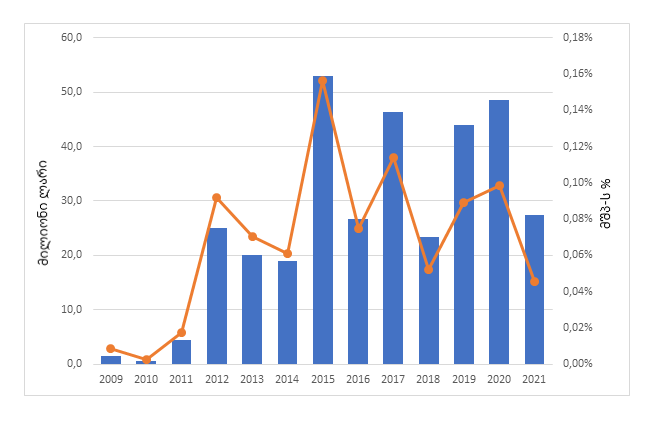 მიუხედავად იმისა, რომ წარსულში სტიქიურ მოვლენებთან დაკავშირებული ხარჯები მშპ-ს მცირე წილს შეადგენდა, არსებობს რამდენიმე მიზეზი, რის გამოც მთავრობა შეიძლება აღმოჩნდეს უფრო დიდი პირობითი ვალდებულებების წინაშე, ვიდრე ეს შეფასებული იყო 2021 წლის ფისკალური რისკების ანალიზის დოკუმენტში. აღნიშნული მოიცავს: 1) სტიქიური მოვლენების ისტორიული მონაცემები არ მოიცავს ძალიან დაბალი სიხშირის მოვლენებს. როგორც რისკების მოდელები აჩვენებს, მათ შეიძლება გამოიწვიონ მასშტაბური ზიანი და გაზარდონ მთავრობის პირობითი ვალდებულებების მოცულობა. 2) რეგიონული ფონდიდან ასიგნებები შესაძლოა სრულად არ ასახავდეს სტიქიურ მოვლენებთან დაკავშირებულ დანახარჯებს, რადგან არ მოიცავენ სხვადასხვა მუნიციპალიტეტებისა და დარგობრივი სამინისტროების მიერ გაწეულ ხარჯებს (იმ შემთხვევებში, როდესაც ცენტრალური მთავრობის მხარდაჭერა არ არის მოთხოვნილი). ამასთან, კლიმატის ცვლილების გათვალისწინებით, არსებობს სტიქიური მოვლენებით გამოწვეული დანახარჯების გაზრდის მაღალი ალბათობა.მთავრობის მიერ სტიქიური მოვლენის შემდგომი დაფინანსების ინსტრუმენტები მოიცავს: მთავრობის სარეზერვო ფონდს; საქართველოს რეგიონებში განსახორციელებელ პროექტების ფონდს (რეგიონული ფონდი); ადგილობრივი თვითმმართველობისა და სამინისტროების ბიუჯეტებს. რეგიონული ფონდის გარდა, სტიქიური მოვლენის შემდგომი მთლიანი დაფინანსება არ შეიძლება აღემატებოდეს მთლიანი წლიური ბიუჯეტის ასიგნების 2 პროცენტს, გარდა იმ შემთხვევისა როცა ბიუჯეტში შეტანილი ცვლილება დამტკიცებულია პარლამენტის მიერ. (ცხრილი 1) ცხრილი 1. სახელმწიფო ბიუჯეტიდან სტიქიური მოვლენის შემდგომი ხელმისაწვდომი დაფინანსება  ათასი ლარი სტიქიური მოვლენების გავლენის შეფასება მუნიციპალიტეტების დონეზემოცემულ ქვეთავში შეფასებულია სტიქიური მოვლენების გავლენა მუნიციპალიტეტების დონეზე, კერძოდ, ანალიზი ეყრდნობა 41 მუნიციპალიტეტის მიერ მოწოდებულ ინფორმაციას  სტიქიური მოვლენებით გამოწვეული ზიანის სალიკვიდაციოდ გაწეული ხარჯების შესახებ. ცხრილი 2-ში მოცემულია 2017-2022 წლებში სტიქიური მოვლენებით გამოწვეული ზიანის ასანაზღაურებლად თითოეული მუნიციპლიტეტის მიერ გაწეული ხარჯების პროცენტული წილი აღნიშნული მიზნით ყველა მუნიციპალიტეტის მიერ გაწეულ ჯამურ ხარჯებთან მიმართებით. ცხრილში წარმოდგენილი მონაცემების მიხედვით, პირველი ოთხი მუნიციპალიტეტის მიერ გაწეული ხარჯების მოცულობა ჯამური ხარჯების 60%-ზე მეტს შეადგენს. ცხრილში მოცემული მონაცემები არ მოიცავს ცენტრალური მთავრობის ასიგნებებიდან მუნიციპალიტეტების მიერ გაწეულ ხარჯებს.ცხრილი 2  მუნიციპალიტეტების მიერ გაწეული ხარჯები 2017-2022 წწასევე მნიშვნელოვანია კორელაცია სტიქიურ მოვლენებზე მუნიციპალიტეტის ბიუჯეტიდან გაწეულ ხარჯებსა და ცენტრალური ხელისუფლებისგან მოთხოვნილ დაფინანსებას შორის. მაგალითად, ლანჩხუთის მუნიციპალიტეტს  2017 წლიდან გაწეული აქვს 18 მილიონ ლარზე მეტი ხარჯი, ამასთან, არ მოუთხოვია მხარდაჭერა ცენტრალური მთავრობისგან. აღნიშნულის საპირისპიროდ, მაგალითად, ონის მუნიციპალიტეტმა იმავე პერიოდში მუნიციპალიტეტის  ბიუჯეტიდან გასწია ხარჯი 750 ათასი ლარის ოდენობით, თუმცა ცენტალური მთავრობისგან მოითხოვა მხარდაჭერა 25 მლნ ლარზე მეტი აღნიშნულ პერიოდში. მთლიანობაში, ცენტრალური მთავრობისგან მოთხოვნილი დახმარების მოცულობა შეადგენს ყველა მუნიციპალიტეტის მიერ მუნიციპალიტეტის ბიუჯეტიდან სტიქიურ მოვლენებთან დაკავშირებიტ ჯამურად გაწეული ხარჯის დაახლოებით 100%-ს. თუმცა აღნიშნული მაჩვენებელი მნიშვნელოვნად განსხვავდება მუნიციპალიტეტების მიხედვით, როგორც ეს მოცემული ცხრილი 3-ში.ცხრილი 3  მუნიციპალიტეტების მიერ ცენტრალური მთავრობისგან მოთხოვნილი დაფინანსების წილი მუნიციპლიტეტის ბიუჯეტიდან გაწეულ ხარჯებთან მიმართებითცხრილი 4-ში წარმოდგენილია მონაცემები 41 მუნიციპალიტეტის მიერ 2017 წლიდან სტიქიურ მოვლენებთან დაკავშირებით გაწეული ხარჯების შესახებ.ცხრილი 4 მუნიციპალიტეტების მიერ გაწეული ხარჯები წლების მიხედვით (ლარი)მუნიციპალიტეტის მიერ წლიურად გაწეული საშუალო ხარჯი შეადგენს დაახლოებით 19 მილიონ ლარს, რაც ემატება რეგიონული ფონდიდან წლიურად გამოყოფილ რესურსს, 32.2 მილიონ ლარს. აღნიშნული მიუთითებს, რომ სტიქიურ მოვლენებზე გაწეული ხარჯების ანალიზი მუნიციპალიტეტების მონაცემების გათვალისწინების გარეშე არასათანადოდ შეაფასებს გაწეული ხარჯების მოცულობას (50%-ზე მეტად). ზემოთ წარმოდგენილი მონაცემები არ მოიცავს დარგობრივი სამინისტროების მიერ სტიქიურ მოვლენებზე გაწეულ ხარჯებს.განახლებადი ენერგიის მხარდაჭერაწინამორბედი ფისკალური რისკების ანალიზის დოკუმენტები გასული წლების ფისკალური რისკების ანალიზის დოკუმენტ(ებ)ში შეფასებულია ფისკალური ხარჯები და ელექტროენერგიის შესყიდვის ხელშეკრულებების რისკები (PPA). ეს არის კონტრაქტები,  რომლებსაც ხელს აწერს სახელმწიფო საკუთრებაში არსებული ელექტროენერგიის სისტემის კომერციული ოპერატორი (ESCO) კერძო ინვესტორებთან ერთად, რათა წაახალისონ ისინი და განახორციელონ ინვესტიციები ელექტროენერგიის წარმოების ახალ ობიექტებში, განსაკუთრებით ჰიდროელექტროსადგურებში. PPA-ები მოითხოვს, რომ ESCO-მ ელექტროენერგია შეიძინოს ინვესტორებისგან, მაშინაც როცა PPA ფასები საბაზრო ფასზე მაღალია.ამჟამინდელ რეგულირებულ ბაზარზე PPA-ები თანაარსებობენ სახელმწიფო საკუთრებაში არსებული ენგურისა და ვარდნილის ჰესების ჰიდროელექტოსადგურებთან. პრაქტიკაში, არსებობს ჯვარედინი სუბსიდირება დაბალ ღირებულების გენერაციის პროექტებსა (ე.ი. ენგურსა და ვარდნილს) და მაღალი ღირებულების გენერაციის პროექტებს შორის (PPA). შედეგად, მაშინაც კი, როდესაც PPA-ის მიერ განსაზღვრული ელექტროენერგიის ფასები იმპორტის ფასებზე მაღალი იყო, საქართველოში ელექტროენერგიის მომხმარებლებმა გადაიხადეს იმპორტის ფასებთან შედარებით დაბალი ტარიფი.  ჯერჯერობით, ჯვარედინი სუბსიდირების გზით, მთავრობამ თავიდან აიცილა ის ფისკალური ხარჯები, რომლებიც წარმოიქმნება ელექტროენერგიის მომხმარებლების დაცვისთვის PPA-ების ხარჯებისგან, რომლებიც ბაზარზე არსებული იმპორტის ფასებზე მაღალია. ნებისმიერი მთავრობა მთელს მსოფლიოში ხშირად განიცდის ზეწოლას ელექტროენერგიის ფასების სუბსიდირებასთან დაკავშირებით. თუმცა, ელექტროენერგიის ფასების სუბსიდირება არის ძალზედ არაეფექტური გზა სოციალურად დაუცველი ოჯახების მხარდასაჭერად და ამახინჯებს ეკონომიკას. მართლაც, ეს ნათლად ჩანს სვანეთისთვის მიწოდებულ სუბსიდირებულ ელექტროენერგიაში, რამაც ხელოვნურად გაზარდა ელექტროენერგიის მოთხოვნა, მათ შორის კრიპტო-მაინერების მხრიდან, რომლებიც მთელ მსოფლიოში ეძებენ ყველაზე იაფ ელექტროენერგიას. საქართველო ვალდებულია მოახდინოს ელექტროენერგიის ბაზრის დერეგულირება. ეს არის ევროკავშირთან ურთიერთობის გაძლიერების მოთხოვნა. საერთაშორისო გამოცდილება გვიჩვენებს, რომ დერეგულაცია ამცირებს ელექტროენერგიის ფისკალურ რისკებს, რადგან მომხმარებლები იღებენ საბაზრო რისკებს, როგორც მათი ეკონომიკური გადაწყვეტილებების ნაწილს, ყოველ შემთხვევაში, მაშინ, როდესაც ბაზარი არ განიცდის მაღალ ცვალებადობას ხანგრძლივი პერიოდის განმავლობაში. გამოცდილება გვიჩვენებს, როდესაც მთავრობა არ ახდენს გავლენას ფას-წარმოქმნაზე, სწორედ მაშინ არის ნაკლები წნეხი, მთავრობის მიერ სუბსიდირების განხორციელებაზე.ამ ფონზე, საქართველოს წინა ფისკალური რისკების დოკუმენტში იყო ვარაუდი, რომ ელექტროენერგიის ბაზარი უახლოეს მომავალში იქნებოდა დერეგულირებული. ამის საფუძველზე შეფასდა, რომ მთავრობის ფისკალური წნეხი უნდა განისაზღვროს, როგორც სხვაობა PPA-სა და ელექტროენერგიის საპროექტო საბაზრო ფასებს შორის. ამ წლის ფისკალური რისკების ანალიზის დოკუმენტი მოიცავს დამატებით ელემენტს, ენერგეტიკის მხარდაჭერის ახალი სქემების პოტენციური ფისკალური გავლენის შესახებ. ელექტროენერგიის ნაწილობრივ დერეგულირებული ბაზრის მოსალოდნელი ახალი სტრუქტურა2021 წლის ფისკალური რისკების ანალიზის გამოქვეყნების შემდეგ, მნიშვნელოვანი ინფორმაცია გამჟღავნდა მომავალი დერეგულირებული ელექტროენერგიის ბაზრის მოსალოდნელი სტრუქტურის შესახებ. ფაქტობრივად, ის სავარაუდოდ დარჩება ნაწილობრივ რეგულირებული და PPA-ების გარდა მოიცავს ფასთა სხვაობის ხელშეკრულებას (CfD) და პრემიალურ ტარიფს (FiPs). CfD გავს PPA-ს, თუმცა, PPA-სგან განსხვავებით CfD ორ-მხრივი მიმართულებით მოიაზრებს ანაზღაურებას. ანუ, თუ ESCO CfD ინვესტორის მხარე, ESCO იღებს შემოსავალს, როდესაც CfD ფასი  დაბალია საბაზრო ფასებზე და პირიქით ახორციელებს გადახდებს, როდესაც CfD ფასები საბაზრო ფასებზე მაღალია. FIP არის დამატებითი თანხა, რომელსაც იღებს ელექტროენერგიის გენერატორი ყოველ წარმოებულ და გაყიდულ 1 კვტ სთ-ზე.დროთა განმავლობაში, მოსალოდნელია, რომ ელექტროენერგიის ბაზარმა მხოლოდ FiP-ების საფუძველზე დაიწყოს მუშაობა, თუმცა ეს სავარაუდოდ შეუძლებელია, სანამ ბაზარს არ ექნება საკმარისი გამოცდილება. მანამდე კი მოსალოდნელია:• ახალი PPA-ების ნაცვლად გაიცეს CfD-ები;•არსებული PPA-ები, რომლებსაც ჯერ არ განუხორციელებელია ინვესტიცია გენერაციის ახალ წყაროებში, გაუქმდება ან ჩანაცვლდება CfD-ებით;• არსებული PPA-ები, რომლებიც ამ ეტაპზე ოპერირებენ, გაგრძელდება მათი ვადის ამოწურვამდე.CfD-ების ფასები დადგინდება აუქციონის წესით. გარდა ამისა, მოსალოდნელია, რომ საქართველოს კონტროლირებად ტერიტორიაზე მცხოვრები ოჯახებისთვის ელექტროენერგიის ფასები კვლავ დარეგულირდეს, ხოლო ოკუპირებული აფხაზეთისთვის ელექტროენერგიის ნულოვანი ფასით მიწოდება გაგრძელდეს. აქედან გამომდიარე ESCO:• გადაიხდის FiP-ებს;• განახორციელებს ნებისმიერ გადახდებს, რომლებიც დაკავშირებულია არსებულ PPA-ებთან;• განახორციელებს ნებისმიერი გადახდას, რომელიც დაკავშირებულია CfD-ებთან; • განახორციელებს გადახდებს, მიიღებს ქვითრებს უნივერსალური სერვისის პროვაიდერებისგან, რათა დაფაროს სხვაობა საბაზრო ფასსა და რეგულირებად საყოფაცხოვრებო არსებულ ფასს შორის. ამ მიზნების განხორციელების მიზნით, ESCO გამოიყენებს ახალ ფონდს, სახელწოდებით საბითუმო საჯარო მომსახურების ორგანიზაცია, შემდგომში WPSO, როგორც ახალი ენერგეტიკული მხარდაჭერის სქემის ნაწილს. WPSO-ს ფულადი შემოდინება ძირითადად სამ წყაროს მოიცავს: 1) CfD-ის კონტრაქტებთან დაკავშირებული შემოდინება (ანუ უარყოფითი განსხვავება CfD ფასებსა და საბაზრო ფასებს შორის) 2) განსხვავებები ენგურჰესისა და ვარდნილის ჰესების რეგულირებულ და საბაზრო ფასებს შორის; 3) დადებითი სხვაობა საბაზრო ფასსა და უნივერსალური სერვისის პროვაიდერებისთვის რეგულირებულ ფასებს შორის. WPSO-ს გადინება ასევე სამმაგი იქნება. პირველი, CfD-ის კონტრაქტებთან დაკავშირებული (ანუ დადებითი განსხვავება CfD-ის ფასებსა და საბაზრო ფასებს შორის). მეორე, ნეგატიური სხვაობა საბაზრო ფასსა და უნივერსალური სერვისის პროვაიდერებისთვის რეგულირებულ ფასებს შორის. და მესამე, ESCO-ს მიერ ოკუპირებული აფხაზეთის ტერიტორიაზე მოხმარებისთვის შეძენილი ელექტროენერგიის ღირებულება. თუ WPSO-ში დაგროვილი სახსრები არასაკმარისი იქნება, მოსალოდნელია დადგეს აღნიშნულის სახელმწიფო ბიუჯეტიდან  შევსების საჭიროება.ფისკალური ხარჯებისა და რისკების მენეჯმენტიმიუხედავად იმისა, რომ ენერგეტიკული მხარდაჭერის სქემიდან წარმოშობილი ფისკალური ხარჯები და რისკები უცვლელი რჩება, მათი მენეჯმენტი, სავარაუდოდ, მნიშვნელოვნად გაუმჯობესდება. ამის ძირითადი გამომწვევი ფაქტორები მოიცავს შემდეგს:• ელექტროენერგიის მოთხოვნისა და საბაზრო ფასების ცვლილება;• კონტრაქტით დადებული პროექტების მოცულობა PPA-ების, FiP-ების და CfD-ების სახით;• PPA-ების, FiP-ებისა და CfD-ებისთვის შეთანხმებულ ფასები;• ენგურისა და ვარდნილის წილის კლება მთლიან გენერაციაში, რომელიც ხელმისაწვდომია შინამეურნეობების ფასების ჯვარედინი სუბსიდირებისთვის, PPA-ების, FiPs და CfD-ების ხარჯები;• ელექტროენერგიის მოხმარების ცვლილება ოკუპირებული აფხაზეთის ტერიტორიაზე.WPSO, რომელიც დაინერგება ენერგეტიკული მხარდაჭერის ახალი სქემით, იქნება შერბილების მექანიზმი, რაც ხელს შეუწყობს ფისკალური რისკების უფრო ეფექტურ და გამჭვირვალე მართვას. არსებულ ვითარებასთან შედარებით, ფისკალური გამჭვირვალობა მნიშვნელოვნად გაუმჯობესდება WPSO-ს მოსალოდნელი და რეალური შემოდინებისა და გადინების უბრალოდ გამოვლენით. უფრო მეტიც, პოტენციური ფისკალური ხარჯებისა და რისკების მართვა გაძლიერდება WPSO, როგორც საბიუჯეტო ფონდის განხორციელებით, საერთაშორისო კარგი პრაქტიკის შესაბამისად. როგორც საბიუჯეტო პროცესის ნაწილი, WPSO-სთვის საბიუჯეტო ასიგნებები დაფუძნებული იქნება მთლიანი ენერგეტიკული ბაზრის პროგნოზებზე (ანუ ფასები, მოთხოვნა და ა.შ.), ხოლო ბიუჯეტის ასიგნება იქნება საჭირო მხოლოდ იმ შემთხვევაში, თუ ფისკალური რისკები მატერიალიზდება (ე.ი. საბაზრო პირობებისთვის ფონდი ამოწურულია და სახელმწიფო ბიუჯეტის მხარდაჭერაა საჭირო).მხარდაჭერის ენერგეტიკული სქემის ფისკალური ხარჯებისა და რისკების შეფასებამხარდაჭერის ენერგეტიკული სქემიდან წარმოშობილი ფისკალური დანახარჯებისა და რისკების შეფასება მოიცავს საბაზისო სცენარს შემდეგი დაშვებებით:• მთელი გამომუშავებული ელექტროენერგია არის ათვისებული;• საბაზრო ფასები შეფასებულია ელექტროენერგიის მიმდინარე იმპორტის ფასების საშუალო შეწონილის გათვალისწინებით, დოლარში 2 პროცენტით კორექტირებული;• CfD-ების ე.წ. strike ფასი არის 0,07 აშშ დოლარი;• WPSO აგროვებს სახსრებს 2023 წლიდან მოყოლებული ფასების პროგნოზების საფუძველზე;• ჩართული პროექტები ეფუძნება MOESD-ის მიერ მოწოდებულ PPA, CfDs და FiP პროექტების არსებულ სიას, მათ შორის სტრატეგიულ პროექტებს;• მომხმარებელთა მიერ გადახდილი რეგულირებადი ფასი სტაბილური რჩება 2022 წლის მიმდინარე დონეზე;• ახალ ბაზარზე გამომუშავებული ელექტროენერგიის 20 პროცენტს მოიხმარს აფხაზეთის ტერიტორია;ამ საბაზისო სცენარის მიხედვით, ენერგიის მხარდაჭერის სქემის ღირებულება იქნება მშპ-ს 3% წმინდა დღევანდელი ღირებულებით (NPV), PPA-ების, FiPs და CfD-ების გათვალისწინებით (ცხრილი 1, პირველი რიგი, პირველი სვეტი). ამ სცენარში, საბოლოო მომხმარებლები სრულად იხდიან ელექტროენერგიის გამომუშავების სავარაუდო ღირებულებას (მეორე სვეტი), ყოველგვარი ზემოქმედების გარეშე სახელმწიფო ბიუჯეტზე ან WPSO-ში დაგროვილი სახსრების მოსალოდნელი კონკრეტული გამოყენების გარეშე (მესამე სვეტი).ცხრილი 1. ენერგეტიკული მხარდაჭერის სქემის ჯამური ხარჯებისა და ფისკალური ზემოქმედების ალტერნატიული სცენარებითუმცა, უფრო პესიმისტური სცენარის პირობებში, ენერგიის მხარდაჭერის სქემის მთლიანი ღირებულება შეიძლება გაორმაგდეს. ალტერნატიული პესიმისტური სცენარები შესაძლოა მოიცავდეს შემდეგ კომბინაციებს:ელექტროენერგიის ბაზარზე ფასების ვარდნა (საბაზისოზე სცენარზე დაბალი ფასები);ფასთა სხვაობის ხელშეკრულებებში (CfD) აუქციონის შედეგად შეთანხმებული არახელსაყრელი ფასები (საბაზისოზე სცენარზე მაღალი);გაზრდილი მოთხოვნის წილი აფხაზეთის ტერიტორიიდანმაგალითად, თუ ენერგიის ფასი დაეცემა დაახლოებით 35 პროცენტით (2 სტანდარტული გადახრა), და ფასთა სხვაობის ხელშეკრულებების აუქციონის ფასი 20 პროცენტით მეტია საბაზისო ნიშნულზე, ელექტროენერგიის მხარდაჭერის სქემის სავარაუდო ღირებულებამ შეიძლება მიაღწიოს მშპ-ს 8.0 პროცენტს NPV-ში. (ცხრილი 1, ბოლო 3 სტრიქონი). ყოველი აღნიშნულიდან, ენერგეტიკული მხარდაჭერის სქემის სავარაუდო ჯამური ღირებულება დამოკიდებულია ფუნდამენტურ დაშვებებზე, როგორც ეს ნაჩვენებია ზოგიერთი ალტენრატიული სცენარისათვის გრაფიკ 1-ში. გრაფიკი 1.  ელექტროენერგიის მხარდაჭერის მთლიანი ხარჯები სხვადასხვა ალტერნატიული სცენარისათვის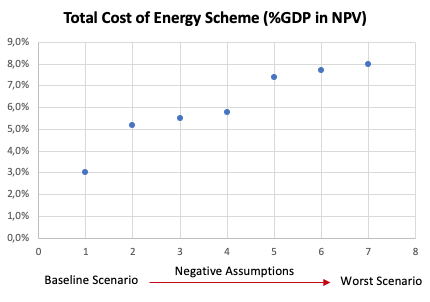 აღსანიშნავია, რომ პესიმისტური სცენარების პირობებში, საბოლოო მყიდველებმა შეიძლება ვერ უზრუნველყონ ელექტროენერგიის ის ღირებულება, რომელიც ახალი ბაზრის პირობებში წარმოიქმნება. თუ მყიდველი მზად იყო გადაეხადა ელექტროენერგიაში დაახლოებით იგივე თანხა რასაც დღეს იხდის, ყველაზე პესიმისტური სცენარის პირობებში გადახდის თანამონაწილეობა იქნება დაახლოებით 50%. შედეგად, ელექტროენერგიის დარჩენილ ფასის ღირებულებას უზრუნველყოფს WPSO, ან სახელმწიფო ბიუჯეტი, თუ ფონდში საკმარისი თანხები ვერ აკუმულირდა. 50%-იანი  დაფინანსების შემთხვევაში, ფისკალურმა წნეხმა შეიძლება მიაღწიოს მშპ-ს 4.0 %-იან ნიშნულს NPV-ში. გრაფიკი 2 გვიჩვენებს პოტენციურ ფისკალურ გავლენას, იმ შემთხვევაში თუ ღირებულებას ვერ ფარავს საბოლოო მყიდველი. გრაფიკი 2. ელექტროენერგიის მხარდაჭერის ალტერნატიული სცენარების ფისკალური გავლენა 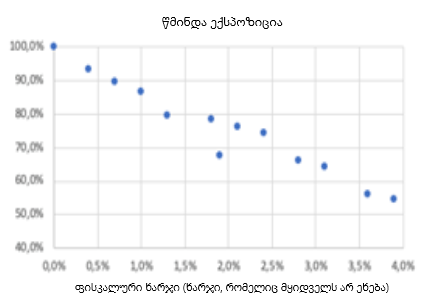 გრაფიკი 3 ასახავს ელექტროენერგიის მხარდაჭერის იმავე სქემის ჯამურ ხარჯებს აშშ დოლარში (NPV-ს ნაცვლად) ყველაზე უარესი სცენარის პირობებში.გრაფიკი 3. ჯამური ხარჯები ელექტროენერგიის მხარდაჭერის სქემისათვის, 2022-2042 (მლნ აშშ დოლარი)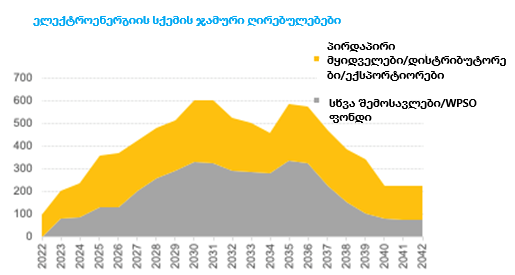 სტრატეგიული პროექტების გავლენა მიმდინარე შეფასებებზესტრატეგიული პროექტებია: ნამახვანი, ნენსკრა და ხუდონი. ზემოთ მოცემული შეფასებები ეყრდნობა მათ მონაცემებს. თუ მოცემულ სამ პროექტს გამოვრიცხავთ ანალიზიდან, სხვა თანაბარ პირობებში, ენერგეტიკული მხარდაჭერის სქემის ღირებულებების შეფასებები შეიცვლება შემდეგნაირად:საბაზისო მონაცემებში მთლიანი ღირებულება იქნება მშპ-ს 1.6 პროცენტი NPV-ში (3.0 თან შედარებით) ყველაზე უარესი სცენარის პირობებში მთლიანი ღირებულება იქნება მშპ-ს 5.9% NPV-ში ( 8.0-თან შედარებით) ფისკალური ხარჯები იქნება მშპ-ს 2.2 პროცენტი NPV-ში ( 3.9-ის ნაცვლად) შეფასების ძირითადი დასკვნები მოცემული შეფასების ძირითადი დასკვნებია: აუცილებელია მომავალში გენერაციის პროექტების სიფრთხილით შერჩევა, რათა არ მოხდეს დამატებითი გაზრდილი ღირებულებების ფონზე, გენერირების ნაკადების ზრდა იმაზე უფრო ადრე, ვიდრე საჭიროება მოითხოვს. ფასთა სხვაობის ხელშეკრულებების დადების მიზნით ჩატარებული აუქციონები უნდა განხორციელდეს ისე, რომ თავიდან აცილებულ იქნას მანიპულაციები, ან არასაკმარისი კონკურენცია, რომელიც იწვევს გაზრდილ ფასს; და მიმდინარე პირობებში, სტრატეგიული პროექტები არსებითად ზრდის ფისკალურ რისკებს. PPP ვალდებულებების შეფასება PPP ვალდებულებები 2022 წლის 1 იანვრის მდგომარეობით შეადგენს 384 576 908 ლარს  (მათ შორის ნენსკრა - 297 102 908, თბილისის აეროპორტი - 87 474 000). მონაცემი არსებითად დაზუსტდება უახლოეს პერიოდში ნენსკრაში მიმდინარე აუდიტის დასრულებისთანავე.პანდემიის ფისკალური რისკებიკოვიდ-19 პანდემიამ აამაღლა ცნობიერება არა მხოლოდ პანდემიის დადგომის გაზრდილი ალბათობის, არამედ ჯანდაცვის სექტორის ფისკალური ხარჯებისა და სხვა პანდემიის მართვის თუ შერბილების ღონისძიებების გატარების შესახებ. არსებულ მდგომარეობაში, ჯანდაცვის სექტორის მიერ ინფიცირებულთა მკურნალობაზე გაწეულმა ხარჯებმა და პანდემიის გავრცელების შემცირების მიზნით განხორციელებულმა სხვადასხვა ზომებმა, სამომავლოდ შესაძლოა გაზარდოს სახელმწიფო ხარჯები. გარდა ამისა, პანდემიის გავრცელების შესამცირებლად ეკონომიკური აქტივობების შეზღუდვამ დასაშვებია გამოიწვიოს მშპ-სა და შემოსავლების შემცირება. გაზრდილი ცნობიერების ფონზე, 2021 წლის ფისკალური რისკების ანალიზის დოკუმენტში დაემატა პანდემიით გამოწვებული ფისკალური რისკების შესახებ ქვეთავი. ვაქცინების შექმნასა და ვირუსის მუტაციიდან გამომდინარე, შეგვიძლია გამოვთქვათ ვარაუდი, რომ COVID 19-ის პანდემიის ყველაზე ცუდი ნაწილი წარსულს ჩაბარდა, თუმცა არ არის გამორიცხული, რომ ვირუსის შემდგომი მუტაცია სადმე ვაქცინა რეზისტენტული არ აღმოჩნდეს. გარდა ამისა, კლიმატის ცვლილებამ შესაძლოა საქართველოს მოსახლეობა გახადოს მგრძნობიარე იმ დაავადებების მიმართ, რომლებიც ქვეყანაში ახალია. ეს კიდევ უფრო მეტად მნიშვნელოვანს ხდის პანდემიით გამოწვეული ფისკალური რისკების შეფასების გამოქვეყნებას.2021 წლის ფისკალური რისკების ანალიზის დოკუმენტში, საქართველოს ისტორიული (პანდემიამდე) ანგარიშებისა და ფისკალური ინდიკატორებისათვის, პანდემიით გამოწვეული რისკების შეფასების მიზნით, გამოყენებულ იქნა საერთაშორისო სავალუტო ფონდის პანდემიისა და ბუნებრივი კატასტროფების შეფასების ინსტრუმენტი (PANDA-T). 2022 წლის ფისკალური რისკების ანალიზის დოკუმენტი შინაარსობრივად უფრო ვრცელს ხდის შეფასებას.ამ ეტაპზე არსებული შეფასებების შედეგების მიხედვით, სამომავლოდ, პანდემიის შედეგად თუ სჭირო გახდი ხანგრძლივი ლოქდაუნის გამოცხადება, ეს სახელმწიფო ვალის მშპ-სთან თანაფარდობას გაზრდის დაახლოებით დამატებითი 25 პროცენტით. საბოლოო შედეგების აღწერამდე, ქვემოთ შეჯამებულია საქართველოს მაკროეკონომიკური და ფისკალური გამოცდილება COVID-19 პანდემიის დროს.საქართველოს მაკრო-ფისკალური გამოცდილება COVID-19-ის პანდემიის დროს.  2010-2019 წლებში საქართველოს ეკონომიკა წელიწადში საშუალოდ 4,7 პროცენტით გაიზარდა. 2020 წელს 6,8 პროცენტით შემცირდა, მაგრამ 2021 წელს 10,4 პროცენტით გაიზარდა. საშუალოვადიანი ფისკალური ჩარჩოს პროგნოზების მიხედვით, 2026 წლამდე საქართველოს ეკონომიკა წელიწადში 5 პროცენტზე მეტით გაიზრდება. როგორც დიაგრამაზე 1-ზეა ნაჩვენები, MTFF-ის პროგნოზების რეალიზების შემთხვევაშიც კი, საქართველოს ეკონომიკა 2026 წელს, უფრო ნაკლებია, ვიდრე ეს ჰიპოთეტური ანუ არა პანდემიური სცენარის შემთხვევაში იქნებოდა, რომლის წლიური ზრდა 4.7 პროცენტია.დიაგრამა 1: რეალური მშპ საქართველოში, 2019-2026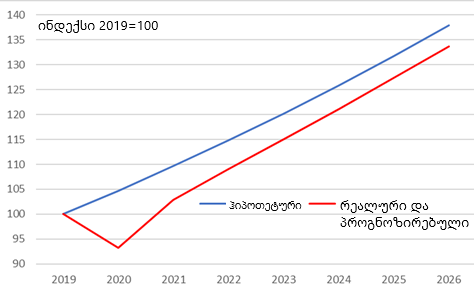 მიუხედავად ძლიერი აღდგენის უნარისა, პანდემიამ საშუალოვადიან პერიოდში საგრძნობი კვალი დატოვა საქართველოს ეკონომიკის განვითარების ხარისხზე. პროდუქციის დანაკარგის პარალელურად შემცირდა მთავრობის შემოსავალიც. ამასობაში პანდემიის დროს გაიზარდა ხარჯები, ამრიგად ყოველივე ზემოაღნიშნული ნეგატიურად აისახა სახელმწიფოს აკუმულირებული ფინანსების რაოდენობაზე.  2020 და 2021 წლებში ჯანდაცვის ხარჯები გაიზარდა მთლიანი შიდა პროდუქტის 2.6 პროცენტით. მოცემული ზრდა განპირობებული იყო ჯანდაცვის საქონლისა და მომსახურების, ტესტირებისა და მკურნალობის, ვაქცინების შესყიდვისა და COVID-19-თან დაკავშირებული ჯანმრთელობის აღჭურვილობის ხარჯების ზრდის გამო. გარდა ამისა, პანდემიასთან დაკავშირებული დამატებითი არა ჯანმრთელობის ხარჯებს წარმოადგენდა: კომპენსაცია კერძო სექტორის თანამშრომლებისთვის, რომლებმაც დაკარგეს სამუშაო; პირდაპირი ტრანსფერები სოციალურად დაუცველ ოჯახებზე და მძიმე შეზღუდული შესაძლებლობის მქონე პირებზე; პირდაპირი ტრანსფერები ბავშვების მქონე ოჯახებზე; უნივერსიტეტის სწავლის საფასურის სუბსიდიები; სუბსიდიები ოჯახებისთვის კომუნალური გადასახადებისთვის (ელექტროენერგია და წყალი); გადასახადები და ტარიფების ზრდა; სუბსიდიები სურსათის მწარმოებლებისათვის; საპროცენტო განაკვეთების სუბსიდიები; ფინანსური მხარდაჭერა მიზნობრივი სექტორებისათვის; მიკროგრანტები და დაკარგული შემოსავლები; საშემოსავლო და ქონების გადასახადის შეღავათები. ყოველივე ზემო აღნიშნულმა ხარჯმა შეადგინა მშპ-ს 4,5 პროცენტი. 2020 წელს ეკონომიკური კლებისა და წმინდა სესხების მოთხოვნის გაუარესების ერთობლიობამ გამოიწვია ვალის მშპ-სთან თანაფარდობის  20 პროცენტიდან 60.2 პროცენტამდე ზრდა. MTFF-ის პროგნოზით, 2026 წლისთვის სახელმწიფო ვალი შემცირდება მშპ-ს 41.4 პროცენტამდე, რაც ახლოსაა პანდემიამდე არსებული მაჩვენებლის დონესთან. რა თქმა უნდა, პანდემია რომ არ ყოფილიყო, საქართველოს გაცილებით მეტი ფისკალური სივრცე ექნებოდა. მაგალითად, მშპ-ს ნომინალური ზრდა, საპროცენტო განაკვეთები და წმინდა პირველადი სესხი, რომ დარჩენილიყო 2010-იანი წლების საშუალო მაჩვენებლებლის ციფრზე, ვალის მშპ-სთან თანაფარდობა 2019-2026 წლებში მშპ-ს მხოლოდ 15 პროცენტით შემცირდებოდა.ყოველივე აღნიშნულიდან, უნდა ითქვას, რომ პანდემიამ საქართველოს ფისკალურ სივრცეზე საგრძნობი გავლენა მოახდინა.PANDA-T -ის მოდულის განახლება არსებულ მონაცემებზე დაყრდნობითსაერთაშორისო სავალუტო ფონდის მიერ შემუშავებული პანდემიისა და ბუნებრივი კატასტროფების შეფასების ინსტრუმენტი (PANDA-T) იყენებს პარამეტრის მნიშვნელობებს, რომლებიც აკავშირებს ერთმანეთთან სექტორულ დონეზე არსებული შედეგების ტრენდების გადახრებს პანდემიის სხვადასხვა შეზღუდვების პირობებში . 2021 წლის ანალიზში გამოყენებულ იქნა მოდულის მუდმივი პარამეტრის მნიშვნელობები, რომლებიც ასახავს საერთაშორისო სავალუტო ფონდის  სხვადასხვა ქვეყნების გამოცდილებების კვლევებს COVID-19 პანდემიამდე. ამ პარამეტრების მნიშვნელობები განახლდა საქართველოს ეკონომიკის სექტორული დონის შედეგებზე დაყრდნობით 2020 და 2021 წლებში.პარამეტრის განახლებული მნიშვნელობებით PANDA-T მოდულის სიმულაცია ვარაუდობს, რომ პანდემიით გამოწვეული ჩაკეტვის პირობებში, რაც 2020 წელს განვიცადეთ, რეალური მშპ შეიძლება შემცირდეს 8,6 პროცენტით ( წელი 1 ), სანამ დავუბრუნდებით საბაზისო სცენარს (პანდემიის აკრძალვების დაწყებამდე მე-3 წელი). აშკარაა, რომ მოდულის სიმულაცია ხარისხობრივად მსგავსია რეალურ გამოცდილებასთან, თუმცა ეკონომიკური გავლენა უფრო მკვეთრია, ხოლო აღდგენის პროცესი რაოდენობრივად უფრო ძლიერი.  მოდული ასევე აგენერირებს პანდემიის აკრძალვებით გამოწვეულ ფისკალურ შედეგებს, რომლებიც რაოდენობრივად უფრო მძაფრია, ვიდრე მათ შედეგად მიღებული გამოცდილება. იმიტირებულ სცენარში ვალის მიმართ მშპ-ის თანაფარდობა 2020 წლის 20 პროცენტიანი ფაქტიური ზრდის ნაცვლად, იზრდება 25 პროცენტული ერთეულით. პანდემიები, როგორც საქართველოსთვის, ასევე დანარჩენი მსოფლიოსთვის მნიშვნელოვანი გამოწვევა და ფისკალური რისკია.დანართებიდანართი 1 სახელმწიფო საწარმოებიდანართი 2სახელმწიფო საწარმოთა შვილობილი კომპანიებიდასახელებარაოდენობასახელმწიფოს საწარმოთა ჯამური რიცხვი316მათ შორის:ადგილობრივი ხელისუფლების საკუთრებაშია162ცენტრალური ხელისუფლების საკუთრებაშიამათ შორის:154საქართველოს ეკონომიკისა და მდგრადი განვითარების სამინისტროს მართვაში102შექმნილი საპარტნიორო ფონდის წილობრივი მონაწილეობით25საქართველოს გარემოს დაცვისა და სოფლის მეურნეობის სამინისტროს მართვაში7იურიდიული პირების მართვაში3საქართველოს თავდაცვის სამინისტროს მართვაში8საქართველოს რეგიონული განვითარების და ინფრასტრუქტურის სამინისტროს მართვაში2საქართველოს იუსტიციის სამინისტროს მართვაში2საქართველოს განათლებისა და მეცნიერების სამინისტროს მართვაში2საქართველოს კულტურის, სპორტისა და ახალგაზრდობის სამინისტროს მართვაში1საქართველოს ოკუპირებული ტერიტორიებიდან დევნილთა, შრომის, ჯანმრთელობისა და სოციალური დაცვის სამინისტრო1სახელმწიფოს მიერ შექმნილი საინვესტიციო ფონდი1საწარმოთა რაოდენობაწილი მუნიციპალური ხელისუფლების საწარმოების ჯამურ რაოდენობაშიწილი მუნიციპალური ხელისუფლების საწარმოების მუნიციპალურ საწარმოთა ჯამურ რაოდენობაში2021 ერთობლივი შემოსავალი (ათასი ლარი)წილი მუნიციპალური ხელისუფლების საწარმოების ჯამურ რაოდენობაშიწილი მუნიციპალური ხელისუფლების საწარმოების მუნიციპალურ საწარმოთა ჯამურ რაოდენობაშისულ3163,632,572.1100%მათ შორის:მუნიციპალიტეტები16251.3%348,901.89.6%თბილისის მუნიციპალიტეტი196.0%11.7%271,260.67.47%77.75%ბათუმის მუნიციპალიტეტი257.9%15.4%52,944.71.46%15.17%საჩხერის მუნიციპალიტეტი20.6%1.2%7,379.90.20%2.12%ქუთაისის მუნიციპალიტეტი92.8%5.6%2,700.10.07%0.77%თეთრიწყაროს მუნიციპალიტეტი10.3%0.6%2,316.50.06%0.66%მარნეულის მუნიციპალიტეტი30.9%1.9%1,853.40.05%0.53%თელავის მუნიციპალიტეტი20.6%1.2%1,717.00.05%0.49%ქობულეთის მუნიციპალიტეტი61.9%3.7%1,416.50.04%0.41%ბოლნისის მუნიციპალიტეტი103.2%6.2%1,675.50.05%0.48%ქედის მუნიციპალიტეტი61.9%3.7%889.10.02%0.25%მესტიის მუნიციპალიტეტი30.9%1.9%704.10.02%0.20%სახელმწიფო ორგანო აფხაზეთის ავტონომიური რესპუბლიკა92.8%5.6%544.30.01%0.16%საგარეჯოს მუნიციპალიტეტი41.3%2.5%665.80.02%0.19%ონის მუნიციპალიტეტი10.3%0.6%638.50.02%0.18%რუსთავის მუნიციპალიტეტი61.9%3.7%507.40.01%0.15%დუშეთის მუნიციპალიტეტი61.9%3.7%306.50.01%0.09%ამბროლაურის მუნიციპალიტეტი20.6%1.2%298.00.01%0.09%სენაკის მუნიციპალიტეტი51.6%3.1%185.50.01%0.05%ზუგდიდის მუნიციპალიტეტი20.6%1.2%177.30.00%0.05%ყაზბეგის მუნიციპალიტეტი10.3%0.6%154.30.00%0.04%ახალციხის მუნიციპალიტეტი10.3%0.6%147.00.00%0.04%ჭიათურის მუნიციპალიტეტი30.9%1.9%134.00.00%0.04%წყალტუბოს მუნიციპალიტეტი10.3%0.6%65.10.00%0.02%სხვა დანარჩენი3511.1%21.6%220.90.01%0.06%დარგისულ საწარმოს რაოდენობამათ შორის:მათ შორის:სულ საწარმოთა ერთობლივი შემოსავალი 2021 (ათასი ლარი)მათ შორის:მათ შორის:დარგობრივ საწარმოთა წილი მთლიან ერთობლივ შემოსავალშიდარგობრივ საწარმოთა წილი მთლიან ერთობლივ შემოსავალშიდარგისულ საწარმოს რაოდენობაცენტრალურიადგილობრივისულ საწარმოთა ერთობლივი შემოსავალი 2021 (ათასი ლარი)ცენტრალურიადგილობრივიცენტრალურიადგილობრივისოფლის მეურნეობა. ნადირობა და სატყეო მეურნეობა77022,698.622,698.60.00.7%0.0%სამთომოპოვებითი მრეწველობა220601.8601.80.00.0%0.0%დამამუშავებელი მრეწველობა20173137,592.6137,574.817.84.2%0.0%ელექტროენერგიის, აირისა და წყლის წარმოება და განაწილება219121,972,247.91,946,527.525,720.459.3%7.4%მშენებლობა1611584,681.183,168.51,512.72.5%0.4%ვაჭრობა; ავტომობილების, საყოფაცხოვრებო ნაწარმისა და პირადი მოხმარების საგნების რემონტი14104193,391.9193,040.7351.25.9%0.1%სასტუმროები და რესტორნები97231,093.031,055.937.00.9%0.0%ტრანსპორტი და კავშირგაბმულობა23617916,216.2751,745.6164,470.622.9%47.1%საფინანსო საქმიანობა880720.8720.80.00.0%0.0%ოპერაციები უძრავი ქონებით, იჯარა და მომხმარებლისათვის მომსახურების გაწევა49272239,853.631,014.18,839.50.9%2.5%ჯანმრთელობის დაცვა და სოციალური დახმარება78374135,172.029,372.45,799.60.9%1.7%კომუნალური, სოციალური და პერსონალური მომსახურების გაწევა691356198,302.756,149.6142,153.11.7%40.7%სულ3161541623,632,572.13,283,670.3348,901.8დასახელება202020212022 წელი 8 თვეკაპიტალური ტრანსფერისესხისუბსიდია-88.3-246.4-33.6დივიდენდი59.0წმინდა ფულადი ნაკადი-88.3-187.4-33.6კომპანიის დასახელება202020212022 8 თვეშპს საქართველოს ფოსტა2,1881,000შპს საქართველოს მელიორაცია18,50024,17512,000შპს აკად ნ.ყიფშიძის სახ. ცენტრალური საუნივერსიტეტო კლინიკა7860სს აკურა16,00028,0000შპს ადამ ბერიძის სახ. ნიად. და სურს. დიაგნ ცენტრი ანასეული12134212შპს საქართველოს აეროპორტების გაერთიანება1,3503,8832,021შპს საქართველოს მყარი ნარჩენების მართვის კომპანია13,80014,00015,000სს უნივერსალური სამედიცინო ცენტრი2,1500შპს ბლექ სი არენა ჯორჯია3,5186,8503,155შპს საქართველოს გაერთიანებული წყალმომარაგების კომპანია30,00060,0000შპს ვ. სანიკიძის სახ ომის ვეტერანთა კლინიკური ჰოსპიტალი800523შპს საქართველოს ტელერადიოცენტრი9730შპს ემ თი ეი13,374128შპს მთის კურორტების განვითარების კომპანია8000შპს თოლია 20206380შპს პერსპექტივა720შპს მოსავლის მართვის კომპანია91,0730სს ინფექც. პათოლ. შიდსისა და კლინიკ. იმუნოლ.სამეცნ.-პრაქტიკული ცენტრი1,173439სულ88,304246,36933,558კომპანიის დასახელება202020212022 8 თვეშპს ქ.თბილისის კარდიოლოგიური საავადმყოფო50შპს თბილისის სატრანსპორტო კომპანია40,106119,366105,717შპს წყალთა სახეობის ცენტრი-ტონუსი9420933შპს თბილსერვის ჯგუფი32,48082,40965,720შპს ეკოსერვის ჯგუფი6,50016,76311,400სულ79,179218,752184,625კომპანიავალუტაშეთანხმებული თანხაათვისებული თანხაძირითადი ვალის გადახდილი ნაწილიდარიცხული პროცენტის გადახდილი ნაწილივალის ნაშთივალის ნაშთი ლარშისს სახელმწიფო ელექტროსისტემაEUR378.3101.747.414.650.8178.1სს სახელმწიფო ელექტროსისტემაSDR31.031.02.61.928.4123.1სს სახელმწიფო ელექტროსისტემაUSD59.058.20.05.258.2180.3შპს ენგურჰესიEUR88.683.41.62.372.1252.6შპს ენგურჰესიGEL37.037.05.85.631.231.2შპს ენერგოტრანსიEUR218.5218.574.135.5144.4506.1შპს საქაერონავიგაციაEUR4.74.72.50.62.27.6შპს საქართველოს გაერთიანებული წყალმომარაგების კომპანიაEUR394.390.415.16.968.6240.4შპს საქართველოს გაერთიანებული წყალმომარაგების კომპანიაSDR188.5170.622.31.0118.4513.4შპს საქართველოს გაერთიანებული წყალმომარაგების კომპანიაUSD249.7150.80.00.0146.1452.5შპს საქართველოს მყარი ნარჩენების მართვის კომპანიაEUR55.44.93.71.41.24.3სულ1,705.1951.1175.175.0721.72,489.7შპს ენგურჰესი2020202020212021შპს ენგურჰესიკვაზი ფისკალური აქტივობის გარეშეკვაზი ფისკალური აქტივობაკვაზი ფისკალური აქტივობის გარეშეკვაზი ფისკალური აქტივობასულ შემოსავალი51.6133.6საოპერაციო შემოსავალი39.296.1არასაოპერაციო შემოსავალი12.437.5სულ ხარჯები105.531.691.229.6საოპერაციო ხარჯები59.331.688.029.6არასაოპერაციო ხარჯები46.33.2მიუღებელი მოგებამოგება დაბეგვრამდე-22.4-31.672.0-29.6მოგების გადასახადიწმინდა მოგება-22.4-31.672.0-29.6სს საქართველოს რკინიგზა2020202020212021სს საქართველოს რკინიგზაკვაზი ფისკალური აქტივობის გარეშეკვაზი ფისკალური აქტივობაკვაზი ფისკალური აქტივობის გარეშეკვაზი ფისკალური აქტივობასულ შემოსავალი528.412.8664.715.3საოპერაციო შემოსავალი501.911.2556.814.8არასაოპერაციო შემოსავალი26.51.6107.90.5სულ ხარჯები692.663.0611.537.8საოპერაციო ხარჯები372.747.1391.437.7არასაოპერაციო ხარჯები319.915.9220.10.1მიუღებელი მოგებამოგება დაბეგვრამდე-114.0-50.275.7-22.5მოგების გადასახადი-0.5-0.5წმინდა მოგება-114.5-50.275.2-22.5სს საქართველოს ნავთობისა და გაზის კორპორაცია2020202020212021სს საქართველოს ნავთობისა და გაზის კორპორაციაკვაზი ფისკალური აქტივობის გარეშეკვაზი ფისკალური აქტივობაკვაზი ფისკალური აქტივობის გარეშეკვაზი ფისკალური აქტივობასულ შემოსავალი1024.11250.6საოპერაციო შემოსავალი997.21114.6არასაოპერაციო შემოსავალი26.9136.0სულ ხარჯები1020.91113.0საოპერაციო ხარჯები863.11065.9არასაოპერაციო ხარჯები157.847.1მიუღებელი მოგება198.9302.1მოგება დაბეგვრამდე202.1-198.9439.7-302.1მოგების გადასახადიწმინდა მოგება202.1-198.9439.7-302.1ნაერთი (მარაბდა-კარწახის რკინიგზის ჩათვლით)2015201620172018201920202021 აქტივები11,89012,04512,03111,95112,57513,39414,457მიმდინარე აქტივები2,4992,6702,9032,6232,4642,4652,481გრძელვადიანი აქტივები9,3919,3749,1289,32810,11210,93011,975კაპიტალი5,5894,9724,8264,3024,3223,5704,928საწესდებო კაპიტალი3,7074,1035,0455,4185,2166,7217,042კაპიტალში შენატანები2,3762,6472,7002,7722,7652,1482,147გაუნაწილებელი მოგება3491527045188338დაუფარავი ზარალი0-1,464-2,988-3,828-4,174-6,166-5,490სხვა დანარჩენი კაპიტალი-528-40616-130471679891ვალდებულებები6,3017,0737,2067,6508,2539,8249,528მიმდინარე ვალდებულებები8081,0661,2711,6911,0472,2031,893გრძელვადიანი ვალდებულებები5,4936,0075,9355,9587,2077,6217,635სულ კაპიტალი და  ვალდებულებები11,89012,04512,03111,95112,57513,39414,457ნაერთი (მარაბდა-კარწახის რკინიგზის ჩათვლით)2015201620172018201920202021შემოსავალი2,3162,5552,9542,9583,2423,8014,757საოპერაციო შემოსავალი2,1962,3392,6052,6362,9433,0643,688არასაოპერაციო შემოსავალი1202163493222997371,069მ.შ. კურსთაშორისი სხვაობით მიღ.მოგება048184140109218800ხარჯი3,1043,0893,6833,7713,4774,9404,257საოპერაციო ხარჯი2,0852,3583,1543,2642,8283,2923,680ცვეთა/ამორტიზაცია182291314317278354315არასაოპერაციო ხარჯი1,0197315295076501,648577მ.შ.საპროცენტო ხარჯი138221208171171431360მ.შ. კურსთაშორის სხვაობით მიღ. ზარალი4234652272724361,171137სხვა დანარჩენი არასაოპერაციო ხარჯი459459564435040მოგება დაბეგვრამდე-788-533-729-813-235-1,138500მოგების გადასახადი-1133222წმინდა მოგება-786-535-732-816-237-1,075537ნაერთი (მარაბდა-კარწახის რკინიგზის ჩათვლით)2015201620172018201920202021რენტაბელობარენტაბელობარენტაბელობარენტაბელობარენტაბელობარენტაბელობარენტაბელობაშემოსავლების ცვლილება22%10%16%0%10%12%19%ხარჯების ცვლილება57%0%19%2%-8%21%-17%Operating Margin5%-1%-21%-24%4%-7%0%ROA-7%-4%-6%-7%-2%-8%4%ROE-14%-11%-15%-19%-5%-30%11%Cost Recovery134%121%125%127%107%115%129%ლიკვიდურობალიკვიდურობალიკვიდურობალიკვიდურობალიკვიდურობალიკვიდურობალიკვიდურობაCurrent Ratio309%250%229%155%235%112%131%გადახდისუნარიანობაგადახდისუნარიანობაგადახდისუნარიანობაგადახდისუნარიანობაგადახდისუნარიანობაგადახდისუნარიანობაგადახდისუნარიანობაDebt to Equity113%142%149%178%191%275%193%Interest Coverage-571%-242%-353%-478%-139%-250%149%ნაერთი (მარაბდა-კარწახის რკინიგზის გარეშე)2015201620172018201920202021 აქტივები10,72110,75910,63810,49011,04011,71512,607მიმდინარე აქტივები2,1902,4102,6222,3652,2162,2202,235გრძელვადიანი აქტივები8,5318,3508,0168,1258,8249,49510,372კაპიტალი6,0035,5885,3914,9665,1694,7996,034საწესდებო კაპიტალი3,6544,0504,9915,3615,1596,6636,985კაპიტალში შენატანები2,3762,6182,6712,7422,765  2,1482,147გაუნაწილებელი მოგება3491527045188338დაუფარავი ზარალი0-765-2,339-3,077-3,241-4,850-4,298სხვა დანარჩენი კაპიტალი-61-40616-130441    650 861ვალდებულებები4,7175,1715,2475,5245,8716,9166,573მიმდინარე ვალდებულებები7851,0561,2571,6731,0232,1751,864გრძელვადიანი ვალდებულებები3,9324,1153,9903,8514,8484,7414,710სულ კაპიტალი და  ვალდებულებები10,72110,75910,63810,49011,04011,71512,607ნაერთი (მარაბდა-კარწახის რკინიგზის გარეშე)2015201620172018201920202021შემოსავალი2,3162,5132,7762,8243,1703,5994,472საოპერაციო შემოსავალი2,1962,3392,6052,6362,9433,0643,688არასაოპერაციო შემოსავალი120173171188227535784მ.შ.კურსთაშორისი სხვაობით მიღ.მოგება05753715515ხარჯი2,7712,8413,5183,5343,2234,3554,095საოპერაციო ხარჯი2,0692,3403,1343,2442,8063,2703,656ცვეთა/ამორტიზაცია182289313315277352314არასაოპერაციო ხარჯი7025003842904171,085440მ.შ.საპროცენტო ხარჯი131213200160162415343მ.შ. კურსთაშორის სხვაობით მიღ. ზარალი423243907021262316სხვა დანარჩენი არასაოპერაციო ხარჯი148459560435040მოგება დაბეგვრამდე-455-328-742-710-53-756376მოგების გადასახადი-1533222წმინდა მოგება-454-333-746-713-55-692413ნაერთი (მარაბდა-კარწახის რკინიგზის გარეშე)2015201620172018201920202021რენტაბელობარენტაბელობარენტაბელობარენტაბელობარენტაბელობარენტაბელობარენტაბელობაშემოსავლების ცვლილება22%8%10%2%12%9%18%ხარჯების ცვლილება47%3%24%0%-9%14%-9%Operating Margin6%0%-20%-23%5%-7%1%ROA-4%-3%-7%-7%0%-6%3%ROE-8%-6%-14%-14%-1%-14%7%Cost Recovery121%115%80%77%115%110%122%ლიკვიდურობალიკვიდურობალიკვიდურობალიკვიდურობალიკვიდურობალიკვიდურობალიკვიდურობაCurrent Ratio279%228%209%141%216%102%120%გადახდისუნარიანობაგადახდისუნარიანობაგადახდისუნარიანობაგადახდისუნარიანობაგადახდისუნარიანობაგადახდისუნარიანობაგადახდისუნარიანობაDebt to Equity79%93%97%111%114%144%109%Interest Coverage-346%-156%-373%-446%-34%-167%120%Νსაწარმოს დასახელება201420152016201720182019 202020211სს საქართველოს ნავთობისა და გაზის კორპორაციადაბალისაშუალოსაშუალოდაბალიდაბალიმაღალი   მაღალიმაღალი2სს საქართველოს რკინიგზასაშუალოსაშუალოსაშუალოძალიან მაღალიძალიან მაღალიმაღალიმაღალისაშუალო3სს საქართველოს სახელმწიფო ელექტროსისტემაძალიან მაღალიძალიან მაღალიძალიან მაღალიძალიან მაღალიძალიან მაღალიძალიან მაღალი  საშუალო საშუალო4შპს ენერგოტრანსიძალიან მაღალიძალიან მაღალიძალიან მაღალიძალიან მაღალიძალიან მაღალიძალიან მაღალი5შპს საქართველოს გაერთიანებული წყალმომარაგების კომპანიასაშუალოძალიან მაღალიძალიან მაღალიძალიან მაღალიძალიან მაღალიძალიან მაღალიმაღალისაშუალო6შპს ენგურჰესისაშუალოსაშუალოძალიან მაღალისაშუალოსაშუალოსაშუალოძალიან მაღალისაშუალო7სს ელექტროენერგეტიკული სისტემის კომერციული ოპერატორისაშუალოძალიან მაღალისაშუალოსაშუალოსაშუალოძალიან მაღალიძალიან მაღალიძალიანმაღალი8შპს საქართველოს გაზის ტრანსპორტირების კომპანიაძალიან მაღალიძალიან მაღალისაშუალოსაშუალოდაბალიდაბალიდაბალიდაბალი9შპს მარაბდა-კარწახის რკინიგზაძალიან მაღალიძალიან მაღალიძალიან მაღალიძალიან მაღალიძალიან მაღალიძალიან მაღალიძალიან მაღალიძალიან მაღალი10შპს სახელმწიფო სამშენებლო კომპანიაძალიან მაღალისაშუალოძალიან მაღალისაშუალოსაშუალოდაბალისაშუალოსაშუალო11სს საპარტნიორო ფონდისაშუალოსაშუალოსაშუალოძალიან მაღალიძალიან მაღალისაშუალოსაშუალოსაშუალო12შპს საქართველოს ფოსტამაღალისაშუალოსაშუალომაღალიმაღალისაშუალოდაბალიდაბალი13სს გაერთიანებული ენერგეტიკული სისტემა საქრუსენერგოსაშუალოსაშუალოსაშუალოსაშუალოდაბალიდაბალიდაბალიდაბალი14სს საქართველოს ენერგეტიკის განვითარების ფონდისაშუალოძალიან მაღალიდაბალისაშუალოსაშუალოდაბალიდაბალისაშუალო15შპს თბილისის სატრანსპორტო კომპანიასაშუალოსაშუალომაღალიძალიან მაღალიძალიან მაღალისაშუალოსაშუალოსაშუალობალანსიმლნ ლარებშიმოგება-ზარალის ანგარიშგებამლნ ლარებშიფინანსური კოეფიციენტებიბალანსიბალანსიბალანსიბალანსიბალანსიბალანსიბალანსიბალანსიმლნ ლარებშიმლნ ლარებშიმლნ ლარებშიმლნ ლარებშიმლნ ლარებშიმლნ ლარებშიმლნ ლარებშიმლნ ლარებშისს საპარტნიორო ფონდი (ინდივიდუალური)2015201620172018201920202021 აქტივები2 8392 9462 4961 7861 7361 6051 583მიმდინარე აქტივები288305258105126735გრძელვადიანი აქტივები2 5512 6422 2391 6811 7241 5371 548კაპიტალი2 4742 5242 1171 5071 5631 4081 416საწესდებო კაპიტალი100100100100100100100კაპიტალში შენატანები2 3762 5392 5922 6642 6752 0840გაუნაწილებელი მოგება0000000დაუფარავი ზარალი-2-115-575-1 256-1 212-775-769სხვა დანარჩენი კაპიტალი0000002 085ვალდებულებები365422379279173196167მიმდინარე ვალდებულებები66012424513314659მ.შ. მიმდინარე სესხები00023912714457გრძელვადიანი ვალდებულებები359362256344051108მ.შ. გრძელვადიანი სესხები000344051108სულ კაპიტალი და  ვალდებულებები2 8392 9462 4961 7861 7361 6051 583                                                     მოგება-ზარალის ანგარიშგება                                                     მოგება-ზარალის ანგარიშგება                                                     მოგება-ზარალის ანგარიშგება                                                     მოგება-ზარალის ანგარიშგება                                                     მოგება-ზარალის ანგარიშგება                                                     მოგება-ზარალის ანგარიშგება                                                     მოგება-ზარალის ანგარიშგება                                                     მოგება-ზარალის ანგარიშგებამლნ ლარებშიმლნ ლარებშიმლნ ლარებშიმლნ ლარებშიმლნ ლარებშიმლნ ლარებშიმლნ ლარებშიმლნ ლარებშისს საპარტნიორო ფონდი (ინდივიდუალური)2015201620172018201920202021შემოსავალი593051991007436საოპერაციო შემოსავალი45143188905012არასაოპერაციო შემოსავალი14161911102525მ.შ. კურსთაშორის სხვაობით მიღ. მოგება0040008ხარჯი57143501778556929საოპერაციო ხარჯი797469744214017ცვეთა/ამორტიზაცია0011111არასაოპერაციო ხარჯი50463234332912მ.შ.საპროცენტო ხარჯი50303232201312მ.შ. კურსთაშორის სხვაობით მიღ. ზარალი0150214140სხვა დანარჩენი არასაოპერაციო ხარჯი0000010მოგება დაბეგვრამდე2-113-450-6804557მოგების გადასახადი0001121წმინდა მოგება2-113-450-6814447                                                       ფინანსური კოეფიციენტები                                                       ფინანსური კოეფიციენტები                                                       ფინანსური კოეფიციენტები                                                       ფინანსური კოეფიციენტები                                                       ფინანსური კოეფიციენტები                                                       ფინანსური კოეფიციენტები                                                       ფინანსური კოეფიციენტები                                                       ფინანსური კოეფიციენტებისს საპარტნიორო ფონდი (ინდივიდუალური)2015201620172018201920202021რენტაბელობარენტაბელობარენტაბელობარენტაბელობარენტაბელობარენტაბელობარენტაბელობარენტაბელობაშემოსავლების ცვლილება--49%69%95%1%-26%-51%ხარჯების ცვლილება-150%250%55%-93%26%-58%Operating Margin84%-574%-1395%-747%76%20%-45%ROA0%-4%-18%-38%3%0%0%ROE0%-4%-21%-45%3%0%0%Cost Recovery842%31%11%13%472%186%217%ლიკვიდურობალიკვიდურობალიკვიდურობალიკვიდურობალიკვიდურობალიკვიდურობალიკვიდურობალიკვიდურობაCurrent Ratio5108%508%208%43%9%46%60%გადახდისუნარიანობაგადახდისუნარიანობაგადახდისუნარიანობაგადახდისუნარიანობაგადახდისუნარიანობაგადახდისუნარიანობაგადახდისუნარიანობაგადახდისუნარიანობაDebt to Equity15%17%18%18%11%14%12%Interest Coverage3%-371%-1394%-2144%227%28%54%წელი2015201620172018201920202021მომგებიანობამომგებიანობამომგებიანობამომგებიანობამომგებიანობამომგებიანობამომგებიანობამომგებიანობაReturn on Assetsსაშუალო რისკიანიმაღალ რისკიანიმაღალ რისკიანიმაღალ რისკიანისაშუალო რისკიანისაშუალო რისკიანისაშუალო რისკიანიReturn on Equityსაშუალო რისკიანიმაღალ რისკიანიმაღალ რისკიანიმაღალ რისკიანისაშუალო რისკიანისაშუალო რისკიანისაშუალო რისკიანიCost Recoveryძალიან დაბალ რისკიანიძალიან მაღალ რისკიანიძალიან მაღალ რისკიანიძალიან მაღალ რისკიანიძალიან დაბალ რისკიანიძალიან დაბალ რისკიანიძალიან დაბალ რისკიანილიკვიდურობალიკვიდურობალიკვიდურობალიკვიდურობალიკვიდურობალიკვიდურობალიკვიდურობალიკვიდურობაCurrent Ratioძალიან დაბალ რისკიანიძალიან დაბალ რისკიანიძალიან დაბალ რისკიანიძალიან მაღალ რისკიანიძალიან მაღალ რისკიანიძალიან მაღალ რისკიანიძალიან მაღალ რისკიანიგადახდისუნარიანობაგადახდისუნარიანობაგადახდისუნარიანობაგადახდისუნარიანობაგადახდისუნარიანობაგადახდისუნარიანობაგადახდისუნარიანობაგადახდისუნარიანობაDebt to Equityძალიან დაბალ რისკიანიძალიან დაბალ რისკიანიძალიან დაბალ რისკიანიძალიან დაბალ რისკიანიძალიან დაბალ რისკიანიძალიან დაბალ რისკიანიძალიან დაბალ რისკიანიInterest Coverageძალიან მაღალ რისკიანიძალიან მაღალ რისკიანიძალიან მაღალ რისკიანიძალიან მაღალ რისკიანიძალიან დაბალ რისკიანიძალიან მაღალ რისკიანიძალიან მაღალ რისკიანირისკის საერთო რეიტინგიდაბალ რისკიანისაშუალო რისკიანისაშუალო რისკიანიმაღალ რისკიანიდაბალ რისკიანისაშუალო რისკიანისაშუალო რისკიანიბალანსიბალანსიბალანსიბალანსიბალანსიბალანსიბალანსიბალანსიმლნ ლარებშიმლნ ლარებშიმლნ ლარებშიმლნ ლარებშიმლნ ლარებშიმლნ ლარებშიმლნ ლარებშიმლნ ლარებშისს საქართველოს რკინიგზა 2015201620172018201920202021 აქტივები3 0943 2262 8622 2642 3142 3482 260მიმდინარე აქტივები461419352319330389272გრძელვადიანი აქტივები2 6322 8072 5101 9451 9831 9591 988კაპიტალი1 4711 5991 245529523359413საწესდებო კაპიტალი1 0531 0531 0531 0541 0531 0541 055კაპიტალში შენატანები0000000გაუნაწილებელი მოგება0448930000დაუფარავი ზარალი000-625-630-795-742სხვა დანარჩენი კაპიტალი4199898100100100101ვალდებულებები1 6231 6261 6171 7351 7901 9881 847მიმდინარე ვალდებულებები164191196352243185153მ.შ. მიმდინარე სესხები455759134657416გრძელვადიანი ვალდებულებები1 4591 4351 4211 3831 5471 8031 694მ.შ. გრძელვადიანი სესხები1 1931 3621 3741 3371 5011 7031 591სულ კაპიტალი და  ვალდებულებები3 0943 2262 8622 2642 3142 3482 260მოგება-ზარალის ანგარიშგებამოგება-ზარალის ანგარიშგებამოგება-ზარალის ანგარიშგებამოგება-ზარალის ანგარიშგებამოგება-ზარალის ანგარიშგებამოგება-ზარალის ანგარიშგებამოგება-ზარალის ანგარიშგებამოგება-ზარალის ანგარიშგებამლნ ლარებშიმლნ ლარებშიმლნ ლარებშიმლნ ლარებშიმლნ ლარებშიმლნ ლარებშიმლნ ლარებშიმლნ ლარებშისს საქართველოს რკინიგზა 2015201620172018201920202021შემოსავალი626563517459519528665საოპერაციო შემოსავალი575539474444504502557არასაოპერაციო შემოსავალი522443151527108მ.შ. კურსთაშორის სხვაობით მიღ.მოგება002500084ხარჯი7035378701 174524693612საოპერაციო ხარჯი3873647661 089396373391ცვეთა/ამორტიზაცია033110114817658არასაოპერაციო ხარჯი31517310485128320220მ.შ.საპროცენტო ხარჯი5953534743128101მ.შ. კურსთაშორის სხვაობით მიღ. ზარალი00038851920სხვა დანარჩენი არასაოპერაციო ხარჯი25612051000119მოგება დაბეგვრამდე-7626-353-715-5-16453მოგების გადასახადი-11-3911111წმინდა მოგება-6565-354-717-6-16553ფინანსური კოეფიციენტებიფინანსური კოეფიციენტებიფინანსური კოეფიციენტებიფინანსური კოეფიციენტებიფინანსური კოეფიციენტებიფინანსური კოეფიციენტებიფინანსური კოეფიციენტებიფინანსური კოეფიციენტებისს საქართველოს რკინიგზა2015201620172018201920202021რენტაბელობარენტაბელობარენტაბელობარენტაბელობარენტაბელობარენტაბელობარენტაბელობარენტაბელობაშემოსავლების ცვლილება--10%-8%-11%13%2%26%ხარჯების ცვლილება--24%62%35%-55%32%-12%Operating Margin33%33%-62%-145%21%26%30%ROA-2%2%-12%-32%0%-7%2%ROE-4%4%-28%-135%-1%-46%13%Cost Recovery162%155%67%42%131%142%170%ლიკვიდურობალიკვიდურობალიკვიდურობალიკვიდურობალიკვიდურობალიკვიდურობალიკვიდურობალიკვიდურობაCurrent Ratio282%219%179%91%136%210%178%გადახდისუნარიანობაგადახდისუნარიანობაგადახდისუნარიანობაგადახდისუნარიანობაგადახდისუნარიანობაგადახდისუნარიანობაგადახდისუნარიანობაგადახდისუნარიანობაDebt to Equity110%102%130%328%342%553%447%Interest Coverage-110%123%-663%-1513%-13%-129%52%წელი2015201620172018201920202021მომგებიანობამომგებიანობამომგებიანობამომგებიანობამომგებიანობამომგებიანობამომგებიანობამომგებიანობაReturn on Assetsმაღალ რისკიანისაშუალო რისკიანიმაღალ რისკიანიმაღალ რისკიანიმაღალ რისკიანიმაღალ რისკიანისაშუალო რისკიანიReturn on Equityმაღალ რისკიანისაშუალო რისკიანიმაღალ რისკიანიმაღალ რისკიანიმაღალ რისკიანიმაღალ რისკიანისაშუალო რისკიანიCost Recoveryძალიან დაბალ რისკიანიძალიან დაბალ რისკიანიძალიან მაღალ რისკიანიძალიან მაღალ რისკიანიდაბალ რისკიანიდაბალ რისკიანიძალიან დაბალ რისკიანილიკვიდურობალიკვიდურობალიკვიდურობალიკვიდურობალიკვიდურობალიკვიდურობალიკვიდურობალიკვიდურობაCurrent Ratioძალიან დაბალ რისკიანიძალიან დაბალ რისკიანიდაბალ რისკიანიძალიან მაღალ რისკიანისაშუალო რისკიანიძალიან დაბალ რისკიანიდაბალ რისკიანიგადახდისუნარიანობაგადახდისუნარიანობაგადახდისუნარიანობაგადახდისუნარიანობაგადახდისუნარიანობაგადახდისუნარიანობაგადახდისუნარიანობაგადახდისუნარიანობაDebt to Equityსაშუალო რისკიანისაშუალო რისკიანისაშუალო რისკიანიძალიან მაღალ რისკიანიძალიან მაღალ რისკიანიძალიან მაღალ რისკიანიძალიან მაღალ რისკიანიInterest Coverageძალიან მაღალ რისკიანისაშუალო რისკიანიძალიან მაღალ რისკიანიძალიან მაღალ რისკიანიძალიან მაღალ რისკიანიძალიან მაღალ რისკიანიძალიან მაღალ რისკიანირისკის საერთო რეიტინგისაშუალო რისკიანიდაბალ რისკიანიმაღალ რისკიანიძალიან მაღალ რისკიანიმაღალ რისკიანიმაღალ რისკიანისაშუალო რისკიანიბალანსიბალანსიბალანსიბალანსიბალანსიბალანსიბალანსიბალანსიმლნ ლარებშიმლნ ლარებშიმლნ ლარებშიმლნ ლარებშიმლნ ლარებშიმლნ ლარებშიმლნ ლარებშიმლნ ლარებშისს საქართველოს ნავთობისა და გაზის კორპორაცია2015201620172018201920202021 აქტივები1 4041 5811 6601 6931 8821 8441 901მიმდინარე აქტივები446712709552490442538გრძელვადიანი აქტივები9588699511 1411 3921 4031 363კაპიტალი7157129139881 0529071 045საწესდებო კაპიტალი611617625627643646646კაპიტალში შენატანები0727272606060გაუნაწილებელი მოგება0265429481541403503დაუფარავი ზარალი0000000სხვა დანარჩენი კაპიტალი104-242-213-191-192-201-164ვალდებულებები689870747705830937856მიმდინარე ვალდებულებები8821911047121937856მ.შ. მიმდინარე სესხები000017828711გრძელვადიანი ვალდებულებები60165163765871000მ.შ. გრძელვადიანი სესხები000070500სულ კაპიტალი და  ვალდებულებები1 4041 5811 6601 6931 8821 8441 901მოგება-ზარალის ანგარიშგებამოგება-ზარალის ანგარიშგებამოგება-ზარალის ანგარიშგებამოგება-ზარალის ანგარიშგებამოგება-ზარალის ანგარიშგებამოგება-ზარალის ანგარიშგებამოგება-ზარალის ანგარიშგებამოგება-ზარალის ანგარიშგებამლნ ლარებშიმლნ ლარებშიმლნ ლარებშიმლნ ლარებშიმლნ ლარებშიმლნ ლარებშიმლნ ლარებშიმლნ ლარებშისს საქართველოს ნავთობისა და გაზის კორპორაცია2015201620172018201920202021შემოსავალი5296967506879141 0241 251საოპერაციო შემოსავალი4956356806438749971 115არასაოპერაციო შემოსავალი336171444027136მ.შ. კურსთაშორის სხვაობით მიღ. მოგება007000114ხარჯი4885995285317961 0211 113საოპერაციო ხარჯი4014854744677308631 066ცვეთა/ამორტიზაცია0403738415971არასაოპერაციო ხარჯი8711354656515847მ.შ.საპროცენტო ხარჯი22484943285146მ.შ. კურსთაშორის სხვაობით მიღ. ზარალი050522381030სხვა დანარჩენი არასაოპერაციო ხარჯი651500001მოგება დაბეგვრამდე41972221561183138მოგების გადასახადი41920000წმინდა მოგება36782201571203138ფინანსური კოეფიციენტებიფინანსური კოეფიციენტებიფინანსური კოეფიციენტებიფინანსური კოეფიციენტებიფინანსური კოეფიციენტებიფინანსური კოეფიციენტებიფინანსური კოეფიციენტებიფინანსური კოეფიციენტებისს საქართველოს ნავთობისა და გაზის კორპორაცია2015201620172018201920202021რენტაბელობარენტაბელობარენტაბელობარენტაბელობარენტაბელობარენტაბელობარენტაბელობარენტაბელობაშემოსავლების ცვლილება-32%8%-8%33%12%22%ხარჯების ცვლილება-23%-12%1%50%28%9%Operating Margin19%24%30%27%16%13%4%ROA3%5%13%9%6%0%7%ROE5%11%24%16%11%0%13%Cost Recovery132%143%158%147%125%119%117%ლიკვიდურობალიკვიდურობალიკვიდურობალიკვიდურობალიკვიდურობალიკვიდურობალიკვიდურობალიკვიდურობაCurrent Ratio507%325%645%1186%406%47%63%გადახდისუნარიანობაგადახდისუნარიანობაგადახდისუნარიანობაგადახდისუნარიანობაგადახდისუნარიანობაგადახდისუნარიანობაგადახდისუნარიანობაგადახდისუნარიანობაDebt to Equity96%122%82%71%79%103%82%Interest Coverage166%162%453%369%436%6%298%წელი2015201620172018201920202021მომგებიანობამომგებიანობამომგებიანობამომგებიანობამომგებიანობამომგებიანობამომგებიანობამომგებიანობაReturn on Assetsსაშუალო რისკიანისაშუალო რისკიანისაშუალო რისკიანისაშუალო რისკიანისაშუალო რისკიანისაშუალო რისკიანისაშუალო რისკიანიReturn on Equityსაშუალო რისკიანისაშუალო რისკიანისაშუალო რისკიანისაშუალო რისკიანისაშუალო რისკიანისაშუალო რისკიანისაშუალო რისკიანიCost Recoveryდაბალ რისკიანიდაბალ რისკიანიძალიან დაბალ რისკიანიდაბალ რისკიანიდაბალ რისკიანისაშუალო რისკიანისაშუალო რისკიანილიკვიდურობალიკვიდურობალიკვიდურობალიკვიდურობალიკვიდურობალიკვიდურობალიკვიდურობალიკვიდურობაCurrent Ratioძალიან დაბალ რისკიანიძალიან დაბალ რისკიანიძალიან დაბალ რისკიანიძალიან დაბალ რისკიანიძალიან დაბალ რისკიანიძალიან მაღალ რისკიანიძალიან მაღალ რისკიანიგადახდისუნარიანობაგადახდისუნარიანობაგადახდისუნარიანობაგადახდისუნარიანობაგადახდისუნარიანობაგადახდისუნარიანობაგადახდისუნარიანობაგადახდისუნარიანობაDebt to Equityდაბალ რისკიანისაშუალო რისკიანიდაბალ რისკიანიდაბალ რისკიანიდაბალ რისკიანისაშუალო რისკიანიდაბალ რისკიანიInterest Coverageდაბალ რისკიანიდაბალ რისკიანიძალიან დაბალ რისკიანიძალიან დაბალ რისკიანიძალიან დაბალ რისკიანიძალიან მაღალ რისკიანიძალიან დაბალ რისკიანირისკის საერთო რეიტინგიდაბალ რისკიანიდაბალ რისკიანიდაბალ რისკიანიდაბალ რისკიანიდაბალ რისკიანიმაღალ რისკიანისაშუალო რისკიანიბალანსიბალანსიბალანსიბალანსიბალანსიბალანსიბალანსიბალანსიმლნ ლარებშიმლნ ლარებშიმლნ ლარებშიმლნ ლარებშიმლნ ლარებშიმლნ ლარებშიმლნ ლარებშიმლნ ლარებშისს საქართველოს სახელმწიფო ელექტროსისტემა 2015201620172018201920202021 აქტივები1 1441 2721 1001 1309461 3871 490მიმდინარე აქტივები58657911714411967გრძელვადიანი აქტივები1 0861 2071 0221 0138021 2671 424კაპიტალი153104-177-127334-81152საწესდებო კაპიტალი574600639643645663663კაპიტალში შენატანები0000000გაუნაწილებელი მოგება000057-36235დაუფარავი ზარალი0-508-828-781-380-698-769სხვა დანარჩენი კაპიტალი-42112121211-1023ვალდებულებები9911 1681 2781 2576121 4681 339მიმდინარე ვალდებულებები136211512633104313241მ.შ. მიმდინარე სესხები00055632173161გრძელვადიანი ვალდებულებები8569577666245081 1551 097მ.შ. გრძელვადიანი სესხები0004594551 050841სულ კაპიტალი და  ვალდებულებები1 1441 2721 1001 1309461 3871 490მოგება-ზარალის ანგარიშგებამოგება-ზარალის ანგარიშგებამოგება-ზარალის ანგარიშგებამოგება-ზარალის ანგარიშგებამოგება-ზარალის ანგარიშგებამოგება-ზარალის ანგარიშგებამოგება-ზარალის ანგარიშგებამოგება-ზარალის ანგარიშგებამლნ ლარებშიმლნ ლარებშიმლნ ლარებშიმლნ ლარებშიმლნ ლარებშიმლნ ლარებშიმლნ ლარებშიმლნ ლარებშისს საქართველოს სახელმწიფო ელექტროსისტემა2015201620172018201920202021შემოსავალი117133150245244380448საოპერაციო შემოსავალი114130147237190197297არასაოპერაციო შემოსავალი333854184151მ.შ. კურსთაშორის სხვაობით მიღ. მოგება0001320138ხარჯი232205470198187418214საოპერაციო ხარჯი96108362171115157173ცვეთა/ამორტიზაცია0525647354765არასაოპერაციო ხარჯი13797109277126141მ.შ.საპროცენტო ხარჯი21202121102340მ.შ. კურსთაშორის სხვაობით მიღ. ზარალი071816612300სხვა დანარჩენი არასაოპერაციო ხარჯი115660080მოგება დაბეგვრამდე-115-72-3204757-38235მოგების გადასახადი-18000100წმინდა მოგება-113-80-3204757-48235ფინანსური კოეფიციენტებიფინანსური კოეფიციენტებიფინანსური კოეფიციენტებიფინანსური კოეფიციენტებიფინანსური კოეფიციენტებიფინანსური კოეფიციენტებიფინანსური კოეფიციენტებიფინანსური კოეფიციენტებისს საქართველოს სახელმწიფო ელექტროსისტემა2015201620172018201920202021რენტაბელობარენტაბელობარენტაბელობარენტაბელობარენტაბელობარენტაბელობარენტაბელობარენტაბელობაშემოსავლების ცვლილება-13%13%63%0%56%18%ხარჯების ცვლილება--12%130%-58%-6%124%-49%Operating Margin17%17%-145%28%39%20%42%ROA-10%-6%-29%4%6%-3%16%ROE-74%-77%181%-37%17%59%155%Cost Recovery123%123%42%143%211%242%259%ლიკვიდურობალიკვიდურობალიკვიდურობალიკვიდურობალიკვიდურობალიკვიდურობალიკვიდურობალიკვიდურობაCurrent Ratio43%31%15%18%138%38%28%გადახდისუნარიანობაგადახდისუნარიანობაგადახდისუნარიანობაგადახდისუნარიანობაგადახდისუნარიანობაგადახდისუნარიანობაგადახდისუნარიანობაგადახდისუნარიანობაDebt to Equity648%1125%-720%-989%183%-1806%883%Interest Coverage-534%-400%-1505%223%590%-208%581%წელი2015201620172018201920202021მომგებიანობამომგებიანობამომგებიანობამომგებიანობამომგებიანობამომგებიანობამომგებიანობამომგებიანობაReturn on Assetsმაღალ რისკიანიმაღალ რისკიანიმაღალ რისკიანისაშუალო რისკიანისაშუალო რისკიანიმაღალ რისკიანისაშუალო რისკიანიReturn on Equityმაღალ რისკიანიმაღალ რისკიანისაშუალო რისკიანიმაღალ რისკიანისაშუალო რისკიანისაშუალო რისკიანისაშუალო რისკიანიCost Recoveryსაშუალო რისკიანისაშუალო რისკიანიძალიან მაღალ რისკიანიდაბალ რისკიანიძალიან დაბალ რისკიანიძალიან დაბალ რისკიანიძალიან დაბალ რისკიანილიკვიდურობალიკვიდურობალიკვიდურობალიკვიდურობალიკვიდურობალიკვიდურობალიკვიდურობალიკვიდურობაCurrent Ratioძალიან მაღალ რისკიანიძალიან მაღალ რისკიანიძალიან მაღალ რისკიანიძალიან მაღალ რისკიანისაშუალო რისკიანიძალიან მაღალ რისკიანიძალიან მაღალ რისკიანიგადახდისუნარიანობაგადახდისუნარიანობაგადახდისუნარიანობაგადახდისუნარიანობაგადახდისუნარიანობაგადახდისუნარიანობაგადახდისუნარიანობაგადახდისუნარიანობაDebt to Equityძალიან მაღალ რისკიანიძალიან მაღალ რისკიანიძალიან დაბალ რისკიანიძალიან დაბალ რისკიანიმაღალ რისკიანიძალიან დაბალ რისკიანიძალიან მაღალ რისკიანიInterest Coverageძალიან მაღალ რისკიანიძალიან მაღალ რისკიანიძალიან მაღალ რისკიანიძალიან დაბალ რისკიანიძალიან დაბალ რისკიანიძალიან მაღალ რისკიანიძალიან დაბალ რისკიანირისკის საერთო რეიტინგიმაღალ რისკიანიმაღალ რისკიანიმაღალ რისკიანისაშუალო რისკიანისაშუალო რისკიანისაშუალო რისკიანისაშუალო რისკიანიბალანსიბალანსიბალანსიბალანსიბალანსიბალანსიბალანსიბალანსიმლნ ლარებშიმლნ ლარებშიმლნ ლარებშიმლნ ლარებშიმლნ ლარებშიმლნ ლარებშიმლნ ლარებშიმლნ ლარებშისს ელექტროენერგეტიკული სისტემის კომერციული ოპერატორი2015201620172018201920202021 აქტივები576352877698150მიმდინარე აქტივები576352867497146გრძელვადიანი აქტივები1001214კაპიტალი571714131724საწესდებო კაპიტალი0000000კაპიტალში შენატანები0000000გაუნაწილებელი მოგება071713131724დაუფარავი ზარალი0000000სხვა დანარჩენი კაპიტალი5000000ვალდებულებები525636736381126მიმდინარე ვალდებულებები525636736381122მ.შ. მიმდინარე სესხები0000000გრძელვადიანი ვალდებულებები0000003მ.შ. გრძელვადიანი სესხები0000000სულ კაპიტალი და  ვალდებულებები576352877698150მოგება-ზარალის ანგარიშგებამოგება-ზარალის ანგარიშგებამოგება-ზარალის ანგარიშგებამოგება-ზარალის ანგარიშგებამოგება-ზარალის ანგარიშგებამოგება-ზარალის ანგარიშგებამოგება-ზარალის ანგარიშგებამოგება-ზარალის ანგარიშგებამლნ ლარებშიმლნ ლარებშიმლნ ლარებშიმლნ ლარებშიმლნ ლარებშიმლნ ლარებშიმლნ ლარებშიმლნ ლარებშისს ელექტროენერგეტიკული სისტემის კომერციული ოპერატორი2015201620172018201920202021შემოსავალი231328508524572655737საოპერაციო შემოსავალი230327506522571649735არასაოპერაციო შემოსავალი1122163მ.შ. კურსთაშორის სხვაობით მიღ. მოგება0000000ხარჯი232326498524571651730საოპერაციო ხარჯი232326498524571648729ცვეთა/ამორტიზაცია0000111არასაოპერაციო ხარჯი0000030მ.შ.საპროცენტო ხარჯი0000000მ.შ. კურსთაშორის სხვაობით მიღ. ზარალი0000010სხვა დანარჩენი არასაოპერაციო ხარჯი0000020მოგება დაბეგვრამდე-22100147მოგების გადასახადი0000000წმინდა მოგება-22100147ფინანსური კოეფიციენტებიფინანსური კოეფიციენტებიფინანსური კოეფიციენტებიფინანსური კოეფიციენტებიფინანსური კოეფიციენტებიფინანსური კოეფიციენტებიფინანსური კოეფიციენტებიფინანსური კოეფიციენტებისს ელექტროენერგეტიკული სისტემის კომერციული ოპერატორი2015201620172018201920202021რენტაბელობარენტაბელობარენტაბელობარენტაბელობარენტაბელობარენტაბელობარენტაბელობარენტაბელობაშემოსავლების ცვლილება-42%55%3%9%15%13%ხარჯების ცვლილება-40%53%5%9%14%12%Operating Margin-1%0%2%0%0%0%1%ROA-3%3%19%0%1%4%5%ROE-35%26%60%1%4%23%29%Cost Recovery99%101%102%100%100%101%101%ლიკვიდურობალიკვიდურობალიკვიდურობალიკვიდურობალიკვიდურობალიკვიდურობალიკვიდურობალიკვიდურობაCurrent Ratio108%112%147%118%118%120%119%გადახდისუნარიანობაგადახდისუნარიანობაგადახდისუნარიანობაგადახდისუნარიანობაგადახდისუნარიანობაგადახდისუნარიანობაგადახდისუნარიანობაგადახდისუნარიანობაDebt to Equity1029%816%210%531%469%466%518%Interest Coverage----292%--წელი2015201620172018201920202021მომგებიანობამომგებიანობამომგებიანობამომგებიანობამომგებიანობამომგებიანობამომგებიანობამომგებიანობაReturn on Assetsმაღალ რისკიანისაშუალო რისკიანისაშუალო რისკიანისაშუალო რისკიანისაშუალო რისკიანისაშუალო რისკიანისაშუალო რისკიანიReturn on Equityმაღალ რისკიანისაშუალო რისკიანისაშუალო რისკიანისაშუალო რისკიანისაშუალო რისკიანისაშუალო რისკიანისაშუალო რისკიანიCost Recoveryმაღალ რისკიანისაშუალო რისკიანისაშუალო რისკიანისაშუალო რისკიანისაშუალო რისკიანისაშუალო რისკიანისაშუალო რისკიანილიკვიდურობალიკვიდურობალიკვიდურობალიკვიდურობალიკვიდურობალიკვიდურობალიკვიდურობალიკვიდურობაCurrent Ratioმაღალ რისკიანიმაღალ რისკიანისაშუალო რისკიანიმაღალ რისკიანიმაღალ რისკიანიმაღალ რისკიანიმაღალ რისკიანიგადახდისუნარიანობაგადახდისუნარიანობაგადახდისუნარიანობაგადახდისუნარიანობაგადახდისუნარიანობაგადახდისუნარიანობაგადახდისუნარიანობაგადახდისუნარიანობაDebt to Equityძალიან მაღალ რისკიანიძალიან მაღალ რისკიანიძალიან მაღალ რისკიანიძალიან მაღალ რისკიანიძალიან მაღალ რისკიანიძალიან მაღალ რისკიანიძალიან მაღალ რისკიანიInterest Coverageძალიან დაბალ რისკიანიძალიან დაბალ რისკიანიძალიან დაბალ რისკიანიძალიან დაბალ რისკიანიძალიან დაბალ რისკიანიძალიან დაბალ რისკიანიძალიან დაბალ რისკიანირისკის საერთო რეიტინგიმაღალ რისკიანისაშუალო რისკიანისაშუალო რისკიანისაშუალო რისკიანისაშუალო რისკიანისაშუალო რისკიანისაშუალო რისკიანიბალანსიბალანსიბალანსიბალანსიბალანსიბალანსიბალანსიბალანსიმლნ ლარებშიმლნ ლარებშიმლნ ლარებშიმლნ ლარებშიმლნ ლარებშიმლნ ლარებშიმლნ ლარებშიმლნ ლარებშიშპს საქართველოს გაერთიანებული წყალმომარაგების კომპანია2015201620172018201920202021 აქტივები6365457128531 0801 1921 428მიმდინარე აქტივები384493768132141გრძელვადიანი აქტივები5985016197779991 1611 287კაპიტალი2567151622-110133საწესდებო კაპიტალი218255288381383383440კაპიტალში შენატანები0000000გაუნაწილებელი მოგება0000000დაუფარავი ზარალი0-401-464-504-590-796-760სხვა დანარჩენი კაპიტალი38153191139229303453ვალდებულებები3805386978371 0581 3031 295მიმდინარე ვალდებულებები1324407512514364მ.შ. მიმდინარე სესხები0000003გრძელვადიანი ვალდებულებები3675146577629331 1591 231მ.შ. გრძელვადიანი სესხები0000001 213სულ კაპიტალი და  ვალდებულებები6365457128531 0801 1921 428მოგება-ზარალის ანგარიშგებამოგება-ზარალის ანგარიშგებამოგება-ზარალის ანგარიშგებამოგება-ზარალის ანგარიშგებამოგება-ზარალის ანგარიშგებამოგება-ზარალის ანგარიშგებამოგება-ზარალის ანგარიშგებამოგება-ზარალის ანგარიშგებამლნ ლარებშიმლნ ლარებშიმლნ ლარებშიმლნ ლარებშიმლნ ლარებშიმლნ ლარებშიმლნ ლარებშიმლნ ლარებშიშპს საქართველოს გაერთიანებული წყალმომარაგების კომპანია2015201620172018201920202021შემოსავალი313442414676218საოპერაციო შემოსავალი313339394272108არასაოპერაციო შემოსავალი013353110მ.შ. კურსთაშორის სხვაობით მიღ. მოგება001000107ხარჯი1099910582131281181საოპერაციო ხარჯი586466717779170ცვეთა/ამორტიზაცია0151616171921არასაოპერაციო ხარჯი513639115420211მ.შ.საპროცენტო ხარჯი035399531718მ.შ. კურსთაშორის სხვაობით მიღ. ზარალი000221990სხვა დანარჩენი არასაოპერაციო ხარჯი510000-14-7მოგება დაბეგვრამდე-78-65-63-40-85-20537მოგების გადასახადი0000000წმინდა მოგება-78-65-63-40-85-20537ფინანსური კოეფიციენტებიფინანსური კოეფიციენტებიფინანსური კოეფიციენტებიფინანსური კოეფიციენტებიფინანსური კოეფიციენტებიფინანსური კოეფიციენტებიფინანსური კოეფიციენტებიფინანსური კოეფიციენტებიშპს საქართველოს გაერთიანებული წყალმომარაგების კომპანია2015201620172018201920202021რენტაბელობარენტაბელობარენტაბელობარენტაბელობარენტაბელობარენტაბელობარენტაბელობარენტაბელობაშემოსავლების ცვლილება-9%24%-1%12%64%188%ხარჯების ცვლილება--9%6%-23%61%115%-36%Operating Margin-88%-95%-69%-83%-84%-9%-58%ROA-12%-12%-9%-5%-8%-17%3%ROE-31%-984%-434%-250%-380%186%28%Cost Recovery53%53%64%59%60%96%128%ლიკვიდურობალიკვიდურობალიკვიდურობალიკვიდურობალიკვიდურობალიკვიდურობალიკვიდურობალიკვიდურობაCurrent Ratio295%186%231%102%65%22%221%გადახდისუნარიანობაგადახდისუნარიანობაგადახდისუნარიანობაგადახდისუნარიანობაგადახდისუნარიანობაგადახდისუნარიანობაგადახდისუნარიანობაგადახდისუნარიანობაDebt to Equity148%8085%4762%5181%4741%-1181%973%Interest Coverage--185%-161%-425%-162%-1196%200%წელი2015201620172018201920202021მომგებიანობამომგებიანობამომგებიანობამომგებიანობამომგებიანობამომგებიანობამომგებიანობამომგებიანობაReturn on Assetsმაღალ რისკიანიმაღალ რისკიანიმაღალ რისკიანიმაღალ რისკიანიმაღალ რისკიანიმაღალ რისკიანისაშუალო რისკიანიReturn on Equityმაღალ რისკიანიმაღალ რისკიანიმაღალ რისკიანიმაღალ რისკიანიმაღალ რისკიანისაშუალო რისკიანისაშუალო რისკიანიCost Recoveryძალიან მაღალ რისკიანიძალიან მაღალ რისკიანიძალიან მაღალ რისკიანიძალიან მაღალ რისკიანიძალიან მაღალ რისკიანიმაღალ რისკიანიდაბალ რისკიანილიკვიდურობალიკვიდურობალიკვიდურობალიკვიდურობალიკვიდურობალიკვიდურობალიკვიდურობალიკვიდურობაCurrent Ratioძალიან დაბალ რისკიანიდაბალ რისკიანიძალიან დაბალ რისკიანიმაღალ რისკიანიძალიან მაღალ რისკიანიძალიან მაღალ რისკიანიძალიან დაბალ რისკიანიგადახდისუნარიანობაგადახდისუნარიანობაგადახდისუნარიანობაგადახდისუნარიანობაგადახდისუნარიანობაგადახდისუნარიანობაგადახდისუნარიანობაგადახდისუნარიანობაDebt to Equityსაშუალო რისკიანიძალიან მაღალ რისკიანიძალიან მაღალ რისკიანიძალიან მაღალ რისკიანიძალიან მაღალ რისკიანიძალიან დაბალ რისკიანიძალიან მაღალ რისკიანიInterest Coverageძალიან დაბალ რისკიანიძალიან მაღალ რისკიანიძალიან მაღალ რისკიანიძალიან მაღალ რისკიანიძალიან მაღალ რისკიანიძალიან მაღალ რისკიანიძალიან დაბალ რისკიანირისკის საერთო რეიტინგისაშუალო რისკიანიმაღალ რისკიანიმაღალ რისკიანიძალიან მაღალ რისკიანიძალიან მაღალ რისკიანიმაღალ რისკიანისაშუალო რისკიანიბალანსიბალანსიბალანსიბალანსიბალანსიბალანსიბალანსიბალანსიმლნ ლარებშიმლნ ლარებშიმლნ ლარებშიმლნ ლარებშიმლნ ლარებშიმლნ ლარებშიმლნ ლარებშიმლნ ლარებშისს გაერთიანებული ენერგეტიკული სისტემა საქრუსენერგო2015201620172018201920202021 აქტივები959393107122134147მიმდინარე აქტივები13151328435657გრძელვადიანი აქტივები82788079797890კაპიტალი939192107121132146საწესდებო კაპიტალი232230230230230230232კაპიტალში შენატანები0222220გაუნაწილებელი მოგება0000000დაუფარავი ზარალი0-141-141-125-111-100-86სხვა დანარჩენი კაპიტალი-139000000ვალდებულებები2320111მიმდინარე ვალდებულებები2320011მ.შ. მიმდინარე სესხები0000000გრძელვადიანი ვალდებულებები0000110მ.შ. გრძელვადიანი სესხები0000000სულ კაპიტალი და  ვალდებულებები959393107122134147მოგება-ზარალის ანგარიშგებამოგება-ზარალის ანგარიშგებამოგება-ზარალის ანგარიშგებამოგება-ზარალის ანგარიშგებამოგება-ზარალის ანგარიშგებამოგება-ზარალის ანგარიშგებამოგება-ზარალის ანგარიშგებამოგება-ზარალის ანგარიშგებამლნ ლარებშიმლნ ლარებშიმლნ ლარებშიმლნ ლარებშიმლნ ლარებშიმლნ ლარებშიმლნ ლარებშიმლნ ლარებშისს გაერთიანებული ენერგეტიკული სისტემა საქრუსენერგო2015201620172018201920202021შემოსავალი17182136363238საოპერაციო შემოსავალი17171935332934არასაოპერაციო შემოსავალი0111334მ.შ. კურსთაშორის სხვაობით მიღ. მოგება0000100ხარჯი14171721222123საოპერაციო ხარჯი14171720222123ცვეთა/ამორტიზაცია0344444არასაოპერაციო ხარჯი0001000მ.შ.საპროცენტო ხარჯი0001000მ.შ. კურსთაშორის სხვაობით მიღ. ზარალი0000000სხვა დანარჩენი არასაოპერაციო ხარჯი0000000მოგება დაბეგვრამდე31315141115მოგების გადასახადი0400000წმინდა მოგება2-3315141114ფინანსური კოეფიციენტებიფინანსური კოეფიციენტებიფინანსური კოეფიციენტებიფინანსური კოეფიციენტებიფინანსური კოეფიციენტებიფინანსური კოეფიციენტებიფინანსური კოეფიციენტებიფინანსური კოეფიციენტებისს გაერთიანებული ენერგეტიკული სისტემა საქრუსენერგო2015201620172018201920202021რენტაბელობარენტაბელობარენტაბელობარენტაბელობარენტაბელობარენტაბელობარენტაბელობარენტაბელობაშემოსავლების ცვლილება-6%13%76%-2%-9%16%ხარჯების ცვლილება-20%0%22%3%-2%10%Operating Margin15%2%11%42%34%29%33%ROA2%-3%3%14%11%8%10%ROE2%-3%3%14%12%9%10%Cost Recovery121%108%120%178%165%156%165%ლიკვიდურობალიკვიდურობალიკვიდურობალიკვიდურობალიკვიდურობალიკვიდურობალიკვიდურობალიკვიდურობაCurrent Ratio732%566%823%5893%15199%6974%6627%გადახდისუნარიანობაგადახდისუნარიანობაგადახდისუნარიანობაგადახდისუნარიანობაგადახდისუნარიანობაგადახდისუნარიანობაგადახდისუნარიანობაგადახდისუნარიანობაDebt to Equity2%3%2%0%1%1%1%Interest Coverage---2539%---წელი2015201620172018201920202021მომგებიანობამომგებიანობამომგებიანობამომგებიანობამომგებიანობამომგებიანობამომგებიანობამომგებიანობაReturn on Assetsსაშუალო რისკიანიმაღალ რისკიანისაშუალო რისკიანისაშუალო რისკიანისაშუალო რისკიანისაშუალო რისკიანისაშუალო რისკიანიReturn on Equityსაშუალო რისკიანიმაღალ რისკიანისაშუალო რისკიანისაშუალო რისკიანისაშუალო რისკიანისაშუალო რისკიანისაშუალო რისკიანიCost Recoveryსაშუალო რისკიანისაშუალო რისკიანისაშუალო რისკიანიძალიან დაბალ რისკიანიძალიან დაბალ რისკიანიძალიან დაბალ რისკიანიძალიან დაბალ რისკიანილიკვიდურობალიკვიდურობალიკვიდურობალიკვიდურობალიკვიდურობალიკვიდურობალიკვიდურობალიკვიდურობაCurrent Ratioძალიან დაბალ რისკიანიძალიან დაბალ რისკიანიძალიან დაბალ რისკიანიძალიან დაბალ რისკიანიძალიან დაბალ რისკიანიძალიან დაბალ რისკიანიძალიან დაბალ რისკიანიგადახდისუნარიანობაგადახდისუნარიანობაგადახდისუნარიანობაგადახდისუნარიანობაგადახდისუნარიანობაგადახდისუნარიანობაგადახდისუნარიანობაგადახდისუნარიანობაDebt to Equityძალიან დაბალ რისკიანიძალიან დაბალ რისკიანიძალიან დაბალ რისკიანიძალიან დაბალ რისკიანიძალიან დაბალ რისკიანიძალიან დაბალ რისკიანიძალიან დაბალ რისკიანიInterest Coverageძალიან დაბალ რისკიანიძალიან დაბალ რისკიანიძალიან დაბალ რისკიანიძალიან დაბალ რისკიანიძალიან დაბალ რისკიანიძალიან დაბალ რისკიანიძალიან დაბალ რისკიანირისკის საერთო რეიტინგიდაბალ რისკიანიდაბალ რისკიანიდაბალ რისკიანიდაბალ რისკიანიდაბალ რისკიანიდაბალ რისკიანიდაბალ რისკიანიბალანსიბალანსიბალანსიბალანსიბალანსიბალანსიბალანსიბალანსიმლნ ლარებშიმლნ ლარებშიმლნ ლარებშიმლნ ლარებშიმლნ ლარებშიმლნ ლარებშიმლნ ლარებშიმლნ ლარებშიშპს საქართველოს გაზის ტრანსპორტირების კომპანია2015201620172018201920202021 აქტივები100108158141173200205მიმდინარე აქტივები6969123108114112115გრძელვადიანი აქტივები31383533598890კაპიტალი257117103141169178საწესდებო კაპიტალი263684563445კაპიტალში შენატანები01414141400გაუნაწილებელი მოგება081932528598დაუფარავი ზარალი0000000სხვა დანარჩენი კაპიტალი-24000408076ვალდებულებები98514138333126მიმდინარე ვალდებულებები98512019131412მ.შ. მიმდინარე სესხები0000000გრძელვადიანი ვალდებულებები002119201714მ.შ. გრძელვადიანი სესხები0000000სულ კაპიტალი და  ვალდებულებები100108158141173200205მოგება-ზარალის ანგარიშგებამოგება-ზარალის ანგარიშგებამოგება-ზარალის ანგარიშგებამოგება-ზარალის ანგარიშგებამოგება-ზარალის ანგარიშგებამოგება-ზარალის ანგარიშგებამოგება-ზარალის ანგარიშგებამოგება-ზარალის ანგარიშგებამლნ ლარებშიმლნ ლარებშიმლნ ლარებშიმლნ ლარებშიმლნ ლარებშიმლნ ლარებშიმლნ ლარებშიმლნ ლარებშიშპს საქართველოს გაზის ტრანსპორტირების კომპანია2015201620172018201920202021შემოსავალი222165182108120122110საოპერაციო შემოსავალი218161165104117117104არასაოპერაციო შემოსავალი34184466მ.შ. კურსთაშორის სხვაობით მიღ. მოგება0000000ხარჯი264114171931009086საოპერაციო ხარჯი264114171931009085ცვეთა/ამორტიზაცია0222233არასაოპერაციო ხარჯი0000000მ.შ.საპროცენტო ხარჯი0000000მ.შ. კურსთაშორის სხვაობით მიღ. ზარალი0000000სხვა დანარჩენი არასაოპერაციო ხარჯი0000000მოგება დაბეგვრამდე-42511116203225მოგების გადასახადი2300000წმინდა მოგება-44481116203225ფინანსური კოეფიციენტებიფინანსური კოეფიციენტებიფინანსური კოეფიციენტებიფინანსური კოეფიციენტებიფინანსური კოეფიციენტებიფინანსური კოეფიციენტებიფინანსური კოეფიციენტებიფინანსური კოეფიციენტებიშპს საქართველოს გაზის ტრანსპორტირების კომპანია2015201620172018201920202021რენტაბელობარენტაბელობარენტაბელობარენტაბელობარენტაბელობარენტაბელობარენტაბელობარენტაბელობაშემოსავლების ცვლილება--25%10%-41%11%2%-10%ხარჯების ცვლილება--57%50%-46%8%-10%-5%Operating Margin-21%29%-4%11%14%23%18%ROA-44%45%7%11%11%16%12%ROE-1850%85%10%15%14%19%14%Cost Recovery84%145%107%117%120%136%129%ლიკვიდურობალიკვიდურობალიკვიდურობალიკვიდურობალიკვიდურობალიკვიდურობალიკვიდურობალიკვიდურობაCurrent Ratio71%137%611%569%906%787%927%გადახდისუნარიანობაგადახდისუნარიანობაგადახდისუნარიანობაგადახდისუნარიანობაგადახდისუნარიანობაგადახდისუნარიანობაგადახდისუნარიანობაგადახდისუნარიანობაDebt to Equity4128%88%35%37%23%18%15%Interest Coverage-------წელი2015201620172018201920202021მომგებიანობამომგებიანობამომგებიანობამომგებიანობამომგებიანობამომგებიანობამომგებიანობამომგებიანობაReturn on Assetsმაღალ რისკიანისაშუალო რისკიანისაშუალო რისკიანისაშუალო რისკიანისაშუალო რისკიანისაშუალო რისკიანისაშუალო რისკიანიReturn on Equityძალიან მაღალ რისკიანისაშუალო რისკიანისაშუალო რისკიანისაშუალო რისკიანისაშუალო რისკიანისაშუალო რისკიანისაშუალო რისკიანიCost Recoveryმაღალ რისკიანიდაბალ რისკიანისაშუალო რისკიანისაშუალო რისკიანისაშუალო რისკიანიდაბალ რისკიანიდაბალ რისკიანილიკვიდურობალიკვიდურობალიკვიდურობალიკვიდურობალიკვიდურობალიკვიდურობალიკვიდურობალიკვიდურობაCurrent Ratioძალიან მაღალ რისკიანისაშუალო რისკიანიძალიან დაბალ რისკიანიძალიან დაბალ რისკიანიძალიან დაბალ რისკიანიძალიან დაბალ რისკიანიძალიან დაბალ რისკიანიგადახდისუნარიანობაგადახდისუნარიანობაგადახდისუნარიანობაგადახდისუნარიანობაგადახდისუნარიანობაგადახდისუნარიანობაგადახდისუნარიანობაგადახდისუნარიანობაDebt to Equityძალიან მაღალ რისკიანიდაბალ რისკიანიძალიან დაბალ რისკიანიძალიან დაბალ რისკიანიძალიან დაბალ რისკიანიძალიან დაბალ რისკიანიძალიან დაბალ რისკიანიInterest Coverageძალიან დაბალ რისკიანიძალიან დაბალ რისკიანიძალიან დაბალ რისკიანიძალიან დაბალ რისკიანიძალიან დაბალ რისკიანიძალიან დაბალ რისკიანიძალიან დაბალ რისკიანირისკის საერთო რეიტინგიმაღალ რისკიანიდაბალ რისკიანიდაბალ რისკიანიდაბალ რისკიანიდაბალ რისკიანიდაბალ რისკიანიდაბალ რისკიანისს საქართველოს ენერგეტიკის განვითარების ფონდი2015201620172018201920202021 აქტივები100717072837769მიმდინარე აქტივები43323131515857გრძელვადიანი აქტივები57393941321911კაპიტალი56707072827768საწესდებო კაპიტალი54545656565048კაპიტალში შენატანები0000000გაუნაწილებელი მოგება0161416252620დაუფარავი ზარალი0000000სხვა დანარჩენი კაპიტალი1000000ვალდებულებები44100101მიმდინარე ვალდებულებები44100101მ.შ. მიმდინარე სესხები0000000გრძელვადიანი ვალდებულებები0000000მ.შ. გრძელვადიანი სესხები0000000სულ კაპიტალი და  ვალდებულებები100717072837769სს საქართველოს ენერგეტიკის განვითარების ფონდი2015201620172018201920202021შემოსავალი226331358საოპერაციო შემოსავალი0001000არასაოპერაციო შემოსავალი226331358მ.შ. კურსთაშორის სხვაობით მიღ. მოგება0000002ხარჯი39223415საოპერაციო ხარჯი11123414ცვეთა/ამორტიზაცია0000000არასაოპერაციო ხარჯი2801001მ.შ.საპროცენტო ხარჯი0300000მ.შ. კურსთაშორის სხვაობით მიღ. ზარალი0100000სხვა დანარჩენი არასაოპერაციო ხარჯი2401001მოგება დაბეგვრამდე-11711101-7მოგების გადასახადი0200000წმინდა მოგება-11511101-7სს საქართველოს ენერგეტიკის განვითარების ფონდი2015201620172018201920202021რენტაბელობარენტაბელობარენტაბელობარენტაბელობარენტაბელობარენტაბელობარენტაბელობარენტაბელობაშემოსავლების ცვლილება-1012%-88%9%279%-58%45%ხარჯების ცვლილება-156%-81%35%36%28%260%Operating Margin----150%---ROA-1%21%2%1%12%2%-10%ROE-2%22%2%1%12%2%-10%Cost Recovery203%2168%226%222%403%134%55%ლიკვიდურობალიკვიდურობალიკვიდურობალიკვიდურობალიკვიდურობალიკვიდურობალიკვიდურობალიკვიდურობაCurrent Ratio97%2527%94279%102017%3422%108940%9040%გადახდისუნარიანობაგადახდისუნარიანობაგადახდისუნარიანობაგადახდისუნარიანობაგადახდისუნარიანობაგადახდისუნარიანობაგადახდისუნარიანობაგადახდისუნარიანობაDebt to Equity79%2%0%0%2%0%1%Interest Coverage-4977%473%-20720%---წელი2015201620172018201920202021მომგებიანობამომგებიანობამომგებიანობამომგებიანობამომგებიანობამომგებიანობამომგებიანობამომგებიანობაReturn on Assetsმაღალ რისკიანისაშუალო რისკიანისაშუალო რისკიანისაშუალო რისკიანისაშუალო რისკიანისაშუალო რისკიანიმაღალ რისკიანიReturn on Equityმაღალ რისკიანისაშუალო რისკიანისაშუალო რისკიანისაშუალო რისკიანისაშუალო რისკიანისაშუალო რისკიანიმაღალ რისკიანიCost Recoveryძალიან დაბალ რისკიანიძალიან დაბალ რისკიანიძალიან დაბალ რისკიანიძალიან დაბალ რისკიანიძალიან დაბალ რისკიანიდაბალ რისკიანიძალიან მაღალ რისკიანილიკვიდურობალიკვიდურობალიკვიდურობალიკვიდურობალიკვიდურობალიკვიდურობალიკვიდურობალიკვიდურობაCurrent Ratioძალიან მაღალ რისკიანიძალიან დაბალ რისკიანიძალიან დაბალ რისკიანიძალიან დაბალ რისკიანიძალიან დაბალ რისკიანიძალიან დაბალ რისკიანიძალიან დაბალ რისკიანიგადახდისუნარიანობაგადახდისუნარიანობაგადახდისუნარიანობაგადახდისუნარიანობაგადახდისუნარიანობაგადახდისუნარიანობაგადახდისუნარიანობაგადახდისუნარიანობაDebt to Equityდაბალ რისკიანიძალიან დაბალ რისკიანიძალიან დაბალ რისკიანიძალიან დაბალ რისკიანიძალიან დაბალ რისკიანიძალიან დაბალ რისკიანიძალიან დაბალ რისკიანიInterest Coverageძალიან მაღალ რისკიანიძალიან დაბალ რისკიანიძალიან დაბალ რისკიანიძალიან დაბალ რისკიანიძალიან დაბალ რისკიანიძალიან დაბალ რისკიანიძალიან დაბალ რისკიანირისკის საერთო რეიტინგიმაღალ რისკიანიდაბალ რისკიანიდაბალ რისკიანიდაბალ რისკიანიდაბალ რისკიანიდაბალ რისკიანისაშუალო რისკიანიბალანსიბალანსიბალანსიბალანსიბალანსიბალანსიბალანსიბალანსიმლნ ლარებშიმლნ ლარებშიმლნ ლარებშიმლნ ლარებშიმლნ ლარებშიმლნ ლარებშიმლნ ლარებშიმლნ ლარებშიშპს ენგურჰესი2015201620172018201920202021 აქტივები349348354371383416479მიმდინარე აქტივები146113131165გრძელვადიანი აქტივები335341342340352400474კაპიტალი186169161182177123165საწესდებო კაპიტალი207207208208208208208კაპიტალში შენატანები0000000გაუნაწილებელი მოგება0000-8-5442დაუფარავი ზარალი0-38-47-26-34-42-96სხვა დანარჩენი კაპიტალი-21000101010ვალდებულებები163179192188206293314მიმდინარე ვალდებულებები6162432424მ.შ. მიმდინარე სესხები0000197გრძელვადიანი ვალდებულებები157163190184203269290მ.შ. გრძელვადიანი სესხები0000185263284სულ კაპიტალი და  ვალდებულებები349348354371383416479მოგება-ზარალის ანგარიშგებამოგება-ზარალის ანგარიშგებამოგება-ზარალის ანგარიშგებამოგება-ზარალის ანგარიშგებამოგება-ზარალის ანგარიშგებამოგება-ზარალის ანგარიშგებამოგება-ზარალის ანგარიშგებამოგება-ზარალის ანგარიშგებამლნ ლარებშიმლნ ლარებშიმლნ ლარებშიმლნ ლარებშიმლნ ლარებშიმლნ ლარებშიმლნ ლარებშიმლნ ლარებშიშპს ენგურჰესი2015201620172018201920202021შემოსავალი473742636252134საოპერაციო შემოსავალი46374262603996არასაოპერაციო შემოსავალი100111238მ.შ. კურსთაშორის სხვაობით მიღ. მოგება00010037ხარჯი604551436910691საოპერაციო ხარჯი46353640615988ცვეთა/ამორტიზაცია0111000არასაოპერაციო ხარჯი14101538463მ.შ.საპროცენტო ხარჯი0333234მ.შ. კურსთაშორის სხვაობით მიღ. ზარალი071306421სხვა დანარჩენი არასაოპერაციო ხარჯი14000011მოგება დაბეგვრამდე-13-8-921-8-5442მოგების გადასახადი0000000წმინდა მოგება-13-8-921-8-5442ფინანსური კოეფიციენტებიფინანსური კოეფიციენტებიფინანსური კოეფიციენტებიფინანსური კოეფიციენტებიფინანსური კოეფიციენტებიფინანსური კოეფიციენტებიფინანსური კოეფიციენტებიფინანსური კოეფიციენტებიშპს ენგურჰესი2015201620172018201920202021რენტაბელობარენტაბელობარენტაბელობარენტაბელობარენტაბელობარენტაბელობარენტაბელობარენტაბელობაშემოსავლების ცვლილება--21%14%49%-3%-16%159%ხარჯების ცვლილება--24%13%-17%63%52%-14%Operating Margin0%5%15%36%-2%-51%8%ROA-4%-2%-2%6%-2%-13%9%ROE-7%-5%-5%11%-4%-44%26%Cost Recovery102%105%118%159%100%87%152%ლიკვიდურობალიკვიდურობალიკვიდურობალიკვიდურობალიკვიდურობალიკვიდურობალიკვიდურობალიკვიდურობაCurrent Ratio233%41%642%818%1029%67%21%გადახდისუნარიანობაგადახდისუნარიანობაგადახდისუნარიანობაგადახდისუნარიანობაგადახდისუნარიანობაგადახდისუნარიანობაგადახდისუნარიანობაგადახდისუნარიანობაDebt to Equity88%106%119%103%116%239%190%Interest Coverage-2638%-300%-327%807%-366%-1956%1126%წელი2015201620172018201920202021მომგებიანობამომგებიანობამომგებიანობამომგებიანობამომგებიანობამომგებიანობამომგებიანობამომგებიანობაReturn on Assetsმაღალ რისკიანიმაღალ რისკიანიმაღალ რისკიანისაშუალო რისკიანიმაღალ რისკიანიმაღალ რისკიანისაშუალო რისკიანიReturn on Equityმაღალ რისკიანიმაღალ რისკიანიმაღალ რისკიანისაშუალო რისკიანიმაღალ რისკიანიმაღალ რისკიანისაშუალო რისკიანიCost Recoveryსაშუალო რისკიანისაშუალო რისკიანისაშუალო რისკიანიძალიან დაბალ რისკიანისაშუალო რისკიანიმაღალ რისკიანიძალიან დაბალ რისკიანილიკვიდურობალიკვიდურობალიკვიდურობალიკვიდურობალიკვიდურობალიკვიდურობალიკვიდურობალიკვიდურობაCurrent Ratioძალიან დაბალ რისკიანიძალიან მაღალ რისკიანიძალიან დაბალ რისკიანიძალიან დაბალ რისკიანიძალიან დაბალ რისკიანიძალიან მაღალ რისკიანიძალიან მაღალ რისკიანიგადახდისუნარიანობაგადახდისუნარიანობაგადახდისუნარიანობაგადახდისუნარიანობაგადახდისუნარიანობაგადახდისუნარიანობაგადახდისუნარიანობაგადახდისუნარიანობაDebt to Equityდაბალ რისკიანისაშუალო რისკიანისაშუალო რისკიანისაშუალო რისკიანისაშუალო რისკიანიძალიან მაღალ რისკიანიმაღალ რისკიანიInterest Coverageძალიან მაღალ რისკიანიძალიან მაღალ რისკიანიძალიან მაღალ რისკიანიძალიან დაბალ რისკიანიძალიან მაღალ რისკიანიძალიან მაღალ რისკიანიძალიან დაბალ რისკიანირისკის საერთო რეიტინგისაშუალო რისკიანიმაღალ რისკიანისაშუალო რისკიანიდაბალ რისკიანისაშუალო რისკიანიძალიან მაღალ რისკიანისაშუალო რისკიანიბალანსიმლნ ლარებშიმოგება-ზარალის ანგარიშგებამლნ ლარებშიფინანსური კოეფიციენტებიბალანსიბალანსიბალანსიბალანსიბალანსიბალანსიბალანსიბალანსიმლნ ლარებშიმლნ ლარებშიმლნ ლარებშიმლნ ლარებშიმლნ ლარებშიმლნ ლარებშიმლნ ლარებშიმლნ ლარებშიშპს საქართველოს ფოსტა2015201620172018201920202021 აქტივები577072848891127მიმდინარე აქტივები21322743374551გრძელვადიანი აქტივები35384541504576კაპიტალი39485147506697საწესდებო კაპიტალი42515148505959კაპიტალში შენატანები0000000გაუნაწილებელი მოგება0000072დაუფარავი ზარალი0000000სხვა დანარჩენი კაპიტალი-3-3000037ვალდებულებები18222137382430მიმდინარე ვალდებულებები17222128232329მ.შ. მიმდინარე სესხები0000000გრძელვადიანი ვალდებულებები00091521მ.შ. გრძელვადიანი სესხები0000000სულ კაპიტალი და  ვალდებულებები577072848891127მოგება-ზარალის ანგარიშგებამოგება-ზარალის ანგარიშგებამოგება-ზარალის ანგარიშგებამოგება-ზარალის ანგარიშგებამოგება-ზარალის ანგარიშგებამოგება-ზარალის ანგარიშგებამოგება-ზარალის ანგარიშგებამოგება-ზარალის ანგარიშგებამლნ ლარებშიმლნ ლარებშიმლნ ლარებშიმლნ ლარებშიმლნ ლარებშიმლნ ლარებშიმლნ ლარებშიმლნ ლარებშიშპს საქართველოს ფოსტა2015201620172018201920202021შემოსავალი617389103868396საოპერაციო შემოსავალი59708698837593არასაოპერაციო შემოსავალი3335383მ.შ. კურსთაშორის სხვაობით მიღ. მოგება0000010ხარჯი6172891048576102საოპერაციო ხარჯი596986100857695ცვეთა/ამორტიზაცია0034555არასაოპერაციო ხარჯი1334007მ.შ.საპროცენტო ხარჯი0000000მ.შ. კურსთაშორის სხვაობით მიღ. ზარალი0000002სხვა დანარჩენი არასაოპერაციო ხარჯი1334004მოგება დაბეგვრამდე110017-6მოგების გადასახადი0000000წმინდა მოგება11001731ფინანსური კოეფიციენტებიფინანსური კოეფიციენტებიფინანსური კოეფიციენტებიფინანსური კოეფიციენტებიფინანსური კოეფიციენტებიფინანსური კოეფიციენტებიფინანსური კოეფიციენტებიფინანსური კოეფიციენტებიშპს საქართველოს ფოსტა2015201620172018201920202021რენტაბელობარენტაბელობარენტაბელობარენტაბელობარენტაბელობარენტაბელობარენტაბელობარენტაბელობაშემოსავლების ცვლილება-19%22%16%-17%-4%16%ხარჯების ცვლილება-19%24%16%-18%-11%34%Operating Margin-1%1%-1%-1%-3%-1%-3%ROA1%2%0%0%1%7%24%ROE2%3%0%-1%2%10%32%Cost Recovery103%106%103%104%101%109%101%ლიკვიდურობალიკვიდურობალიკვიდურობალიკვიდურობალიკვიდურობალიკვიდურობალიკვიდურობალიკვიდურობაCurrent Ratio122%146%132%152%165%197%175%გადახდისუნარიანობაგადახდისუნარიანობაგადახდისუნარიანობაგადახდისუნარიანობაგადახდისუნარიანობაგადახდისუნარიანობაგადახდისუნარიანობაგადახდისუნარიანობაDebt to Equity46%45%41%78%75%37%31%Interest Coverage-------წელი2015201620172018201920202021მომგებიანობამომგებიანობამომგებიანობამომგებიანობამომგებიანობამომგებიანობამომგებიანობამომგებიანობაReturn on Assetsსაშუალო რისკიანისაშუალო რისკიანიმაღალ რისკიანიმაღალ რისკიანისაშუალო რისკიანისაშუალო რისკიანისაშუალო რისკიანიReturn on Equityსაშუალო რისკიანისაშუალო რისკიანიმაღალ რისკიანიმაღალ რისკიანისაშუალო რისკიანისაშუალო რისკიანისაშუალო რისკიანიCost Recoveryსაშუალო რისკიანისაშუალო რისკიანისაშუალო რისკიანისაშუალო რისკიანისაშუალო რისკიანისაშუალო რისკიანისაშუალო რისკიანილიკვიდურობალიკვიდურობალიკვიდურობალიკვიდურობალიკვიდურობალიკვიდურობალიკვიდურობალიკვიდურობაCurrent Ratioმაღალ რისკიანისაშუალო რისკიანისაშუალო რისკიანიდაბალ რისკიანიდაბალ რისკიანიდაბალ რისკიანიდაბალ რისკიანიგადახდისუნარიანობაგადახდისუნარიანობაგადახდისუნარიანობაგადახდისუნარიანობაგადახდისუნარიანობაგადახდისუნარიანობაგადახდისუნარიანობაგადახდისუნარიანობაDebt to Equityძალიან დაბალ რისკიანიძალიან დაბალ რისკიანიძალიან დაბალ რისკიანიდაბალ რისკიანიდაბალ რისკიანიძალიან დაბალ რისკიანიძალიან დაბალ რისკიანიInterest Coverageძალიან დაბალ რისკიანიძალიან დაბალ რისკიანიძალიან დაბალ რისკიანიძალიან დაბალ რისკიანიძალიან დაბალ რისკიანიძალიან დაბალ რისკიანიძალიან დაბალ რისკიანირისკის საერთო რეიტინგისაშუალო რისკიანიდაბალ რისკიანისაშუალო რისკიანისაშუალო რისკიანიდაბალ რისკიანიდაბალ რისკიანიდაბალ რისკიანიბალანსიბალანსიბალანსიბალანსიბალანსიბალანსიბალანსიბალანსიმლნ ლარებშიმლნ ლარებშიმლნ ლარებშიმლნ ლარებშიმლნ ლარებშიმლნ ლარებშიმლნ ლარებშიმლნ ლარებშიშპს საქართველოს მელიორაცია2015201620172018201920202021 აქტივები665831077281101100მიმდინარე აქტივები159245118312629გრძელვადიანი აქტივები506595555507470კაპიტალი634699056466962საწესდებო კაპიტალი762840910907900922897კაპიტალში შენატანები0000000გაუნაწილებელი მოგება0000000დაუფარავი ზარალი00-820-851-854-854-834სხვა დანარჩენი კაპიტალი-129-77100000ვალდებულებები32141616353237მიმდინარე ვალდებულებები26131616171714მ.შ. მიმდინარე სესხები00000140გრძელვადიანი ვალდებულებები5110181523მ.შ. გრძელვადიანი სესხები0000000სულ კაპიტალი და  ვალდებულებები665831077281101100მოგება-ზარალის ანგარიშგებამოგება-ზარალის ანგარიშგებამოგება-ზარალის ანგარიშგებამოგება-ზარალის ანგარიშგებამოგება-ზარალის ანგარიშგებამოგება-ზარალის ანგარიშგებამოგება-ზარალის ანგარიშგებამოგება-ზარალის ანგარიშგებამლნ ლარებშიმლნ ლარებშიმლნ ლარებშიმლნ ლარებშიმლნ ლარებშიმლნ ლარებშიმლნ ლარებშიმლნ ლარებშიშპს საქართველოს მელიორაცია2015201620172018201920202021შემოსავალი17192123253032საოპერაციო შემოსავალი5555636არასაოპერაციო შემოსავალი13141618192726მ.შ. კურსთაშორის სხვაობით მიღ. მოგება0000000ხარჯი415969625611939საოპერაციო ხარჯი415868615311839ცვეთა/ამორტიზაცია02077666არასაოპერაციო ხარჯი0111310მ.შ.საპროცენტო ხარჯი0111100მ.შ. კურსთაშორის სხვაობით მიღ. ზარალი0000000სხვა დანარჩენი არასაოპერაციო ხარჯი0000110მოგება დაბეგვრამდე-24-40-48-39-31-89-7მოგების გადასახადი0000000წმინდა მოგება-24-40-48-39-31-89-7ფინანსური კოეფიციენტებიფინანსური კოეფიციენტებიფინანსური კოეფიციენტებიფინანსური კოეფიციენტებიფინანსური კოეფიციენტებიფინანსური კოეფიციენტებიფინანსური კოეფიციენტებიფინანსური კოეფიციენტებიშპს საქართველოს მელიორაცია2015201620172018201920202021რენტაბელობარენტაბელობარენტაბელობარენტაბელობარენტაბელობარენტაბელობარენტაბელობარენტაბელობაშემოსავლების ცვლილება-12%11%8%8%21%7%ხარჯების ცვლილება-45%17%-10%-11%113%-67%Operating Margin-757%-1051%-1200%-1066%-791%-3943%-561%ROA-4%-48%-45%-54%-38%-88%-7%ROE-4%-58%-53%-70%-67%-129%-11%Cost Recovery43%33%31%38%47%25%83%ლიკვიდურობალიკვიდურობალიკვიდურობალიკვიდურობალიკვიდურობალიკვიდურობალიკვიდურობალიკვიდურობაCurrent Ratio605%184%328%114%179%160%207%გადახდისუნარიანობაგადახდისუნარიანობაგადახდისუნარიანობაგადახდისუნარიანობაგადახდისუნარიანობაგადახდისუნარიანობაგადახდისუნარიანობაგადახდისუნარიანობაDebt to Equity5%21%18%28%77%47%60%Interest Coverage-50236%-4235%-5082%-2859%-2376%--წელი2015201620172018201920202021მომგებიანობამომგებიანობამომგებიანობამომგებიანობამომგებიანობამომგებიანობამომგებიანობამომგებიანობაReturn on Assetsმაღალ რისკიანიმაღალ რისკიანიმაღალ რისკიანიმაღალ რისკიანიმაღალ რისკიანიმაღალ რისკიანიმაღალ რისკიანიReturn on Equityმაღალ რისკიანიმაღალ რისკიანიმაღალ რისკიანიმაღალ რისკიანიმაღალ რისკიანიმაღალ რისკიანიმაღალ რისკიანიCost Recoveryძალიან მაღალ რისკიანიძალიან მაღალ რისკიანიძალიან მაღალ რისკიანიძალიან მაღალ რისკიანიძალიან მაღალ რისკიანიძალიან მაღალ რისკიანიმაღალ რისკიანილიკვიდურობალიკვიდურობალიკვიდურობალიკვიდურობალიკვიდურობალიკვიდურობალიკვიდურობალიკვიდურობაCurrent Ratioძალიან დაბალ რისკიანიდაბალ რისკიანიძალიან დაბალ რისკიანიმაღალ რისკიანიდაბალ რისკიანიდაბალ რისკიანიძალიან დაბალ რისკიანიგადახდისუნარიანობაგადახდისუნარიანობაგადახდისუნარიანობაგადახდისუნარიანობაგადახდისუნარიანობაგადახდისუნარიანობაგადახდისუნარიანობაგადახდისუნარიანობაDebt to Equityძალიან დაბალ რისკიანიძალიან დაბალ რისკიანიძალიან დაბალ რისკიანიძალიან დაბალ რისკიანიდაბალ რისკიანიძალიან დაბალ რისკიანიდაბალ რისკიანიInterest Coverageძალიან მაღალ რისკიანიძალიან მაღალ რისკიანიძალიან მაღალ რისკიანიძალიან მაღალ რისკიანიძალიან მაღალ რისკიანიძალიან დაბალ რისკიანიძალიან დაბალ რისკიანირისკის საერთო რეიტინგისაშუალო რისკიანიმაღალ რისკიანისაშუალო რისკიანიმაღალ რისკიანიმაღალ რისკიანისაშუალო რისკიანისაშუალო რისკიანიბალანსიბალანსიბალანსიბალანსიბალანსიბალანსიბალანსიბალანსიმლნ ლარებშიმლნ ლარებშიმლნ ლარებშიმლნ ლარებშიმლნ ლარებშიმლნ ლარებშიმლნ ლარებშიმლნ ლარებშიშპს სახელმწიფო სამშენებლო კომპანია2015201620172018201920202021 აქტივები1019812096918984მიმდინარე აქტივები828111088878684გრძელვადიანი აქტივები1917108431კაპიტალი92859489908884საწესდებო კაპიტალი115118132142133134127კაპიტალში შენატანები0000000გაუნაწილებელი მოგება0000000დაუფარავი ზარალი0-34-40-54-44-47-45სხვა დანარჩენი კაპიტალი-22111111ვალდებულებები913277111მიმდინარე ვალდებულებები913277111მ.შ. მიმდინარე სესხები0000000გრძელვადიანი ვალდებულებები0000000მ.შ. გრძელვადიანი სესხები0000000სულ კაპიტალი და  ვალდებულებები1019812096918984მოგება-ზარალის ანგარიშგებამოგება-ზარალის ანგარიშგებამოგება-ზარალის ანგარიშგებამოგება-ზარალის ანგარიშგებამოგება-ზარალის ანგარიშგებამოგება-ზარალის ანგარიშგებამოგება-ზარალის ანგარიშგებამოგება-ზარალის ანგარიშგებამლნ ლარებშიმლნ ლარებშიმლნ ლარებშიმლნ ლარებშიმლნ ლარებშიმლნ ლარებშიმლნ ლარებშიმლნ ლარებშიშპს სახელმწიფო სამშენებლო კომპანია2015201620172018201920202021შემოსავალი221620441510საოპერაციო შემოსავალი21162044200არასაოპერაციო შემოსავალი10001300მ.შ. კურსთაშორის სხვაობით მიღ. მოგება0000000ხარჯი28272651531საოპერაციო ხარჯი28262551521ცვეთა/ამორტიზაცია0100100არასაოპერაციო ხარჯი0010010მ.შ.საპროცენტო ხარჯი0000000მ.შ. კურსთაშორის სხვაობით მიღ. ზარალი0000000სხვა დანარჩენი არასაოპერაციო ხარჯი0010010მოგება დაბეგვრამდე-6-10-6-710-2-1მოგების გადასახადი0000000წმინდა მოგება-6-10-6-710-2-1ფინანსური კოეფიციენტებიფინანსური კოეფიციენტებიფინანსური კოეფიციენტებიფინანსური კოეფიციენტებიფინანსური კოეფიციენტებიფინანსური კოეფიციენტებიფინანსური კოეფიციენტებიფინანსური კოეფიციენტებიშპს სახელმწიფო სამშენებლო კომპანია2015201620172018201920202021რენტაბელობარენტაბელობარენტაბელობარენტაბელობარენტაბელობარენტაბელობარენტაბელობარენტაბელობაშემოსავლების ცვლილება--24%21%122%-66%-96%-43%ხარჯების ცვლილება--5%-3%96%-91%-37%-55%Operating Margin-32%-63%-28%-15%-159%-406%-1467%ROA-6%-10%-5%-7%11%-3%-1%ROE-7%-12%-7%-8%11%-3%-1%Cost Recovery78%63%78%87%312%29%25%ლიკვიდურობალიკვიდურობალიკვიდურობალიკვიდურობალიკვიდურობალიკვიდურობალიკვიდურობალიკვიდურობაCurrent Ratio957%623%414%1304%8573%15599%16651%გადახდისუნარიანობაგადახდისუნარიანობაგადახდისუნარიანობაგადახდისუნარიანობაგადახდისუნარიანობაგადახდისუნარიანობაგადახდისუნარიანობაგადახდისუნარიანობაDebt to Equity9%15%28%8%1%1%1%Interest Coverage-------წელი2015201620172018201920202021მომგებიანობამომგებიანობამომგებიანობამომგებიანობამომგებიანობამომგებიანობამომგებიანობამომგებიანობაReturn on Assetsმაღალ რისკიანიმაღალ რისკიანიმაღალ რისკიანიმაღალ რისკიანისაშუალო რისკიანიმაღალ რისკიანიმაღალ რისკიანიReturn on Equityმაღალ რისკიანიმაღალ რისკიანიმაღალ რისკიანიმაღალ რისკიანისაშუალო რისკიანიმაღალ რისკიანიმაღალ რისკიანიCost Recoveryმაღალ რისკიანიძალიან მაღალ რისკიანიმაღალ რისკიანიმაღალ რისკიანიძალიან დაბალ რისკიანიძალიან მაღალ რისკიანიძალიან მაღალ რისკიანილიკვიდურობალიკვიდურობალიკვიდურობალიკვიდურობალიკვიდურობალიკვიდურობალიკვიდურობალიკვიდურობაCurrent Ratioძალიან დაბალ რისკიანიძალიან დაბალ რისკიანიძალიან დაბალ რისკიანიძალიან დაბალ რისკიანიძალიან დაბალ რისკიანიძალიან დაბალ რისკიანიძალიან დაბალ რისკიანიგადახდისუნარიანობაგადახდისუნარიანობაგადახდისუნარიანობაგადახდისუნარიანობაგადახდისუნარიანობაგადახდისუნარიანობაგადახდისუნარიანობაგადახდისუნარიანობაDebt to Equityძალიან დაბალ რისკიანიძალიან დაბალ რისკიანიძალიან დაბალ რისკიანიძალიან დაბალ რისკიანიძალიან დაბალ რისკიანიძალიან დაბალ რისკიანიძალიან დაბალ რისკიანიInterest Coverageძალიან დაბალ რისკიანიძალიან დაბალ რისკიანიძალიან დაბალ რისკიანიძალიან დაბალ რისკიანიძალიან დაბალ რისკიანიძალიან დაბალ რისკიანიძალიან დაბალ რისკიანირისკის საერთო რეიტინგისაშუალო რისკიანისაშუალო რისკიანისაშუალო რისკიანისაშუალო რისკიანიდაბალ რისკიანისაშუალო რისკიანისაშუალო რისკიანიბალანსიბალანსიბალანსიბალანსიბალანსიბალანსიბალანსიბალანსიმლნ ლარებშიმლნ ლარებშიმლნ ლარებშიმლნ ლარებშიმლნ ლარებშიმლნ ლარებშიმლნ ლარებშიმლნ ლარებშიშპს მარაბდა-კარწახის რკინიგზა2015201620172018201920202021 აქტივები1 1701 2851 3931 4611 5351 6791 850მიმდინარე აქტივები310261281258248245246გრძელვადიანი აქტივები8601 0251 1121 2031 2881 4341 604კაპიტალი-414-616-565-664-847-1 229-1 105საწესდებო კაპიტალი53535357575757კაპიტალში შენატანები0303030000გაუნაწილებელი მოგება0000000დაუფარავი ზარალი0-699-648-751-933-1 316-1 192სხვა დანარჩენი კაპიტალი-467000303030ვალდებულებები1 5841 9021 9592 1262 3822 9082 955მიმდინარე ვალდებულებები23101419232829მ.შ. მიმდინარე სესხები0000000გრძელვადიანი ვალდებულებები1 5611 8911 9452 1072 3592 8812 926მ.შ. გრძელვადიანი სესხები0002 1072 3592 8812 926სულ კაპიტალი და  ვალდებულებები1 1701 2851 3931 4611 5351 6791 850მოგება-ზარალის ანგარიშგებამოგება-ზარალის ანგარიშგებამოგება-ზარალის ანგარიშგებამოგება-ზარალის ანგარიშგებამოგება-ზარალის ანგარიშგებამოგება-ზარალის ანგარიშგებამოგება-ზარალის ანგარიშგებამოგება-ზარალის ანგარიშგებამლნ ლარებშიმლნ ლარებშიმლნ ლარებშიმლნ ლარებშიმლნ ლარებშიმლნ ლარებშიმლნ ლარებშიმლნ ლარებშიშპს მარაბდა-კარწახის რკინიგზა2015201620172018201920202021შემოსავალი04317813472202285საოპერაციო შემოსავალი0000000არასაოპერაციო შემოსავალი04317813472202285მ.შ. კურსთაშორის სხვაობით მიღ. მოგება04317713472202285ხარჯი332248164237254585161საოპერაციო ხარჯი16182020222224ცვეთა/ამორტიზაცია0222222არასაოპერაციო ხარჯი317230144217233563137მ.შ.საპროცენტო ხარჯი6881191517მ.შ. კურსთაშორის სხვაობით მიღ. ზარალი0223137202224547121სხვა დანარჩენი არასაოპერაციო ხარჯი311004000მოგება დაბეგვრამდე-332-20514-103-183-383124მოგების გადასახადი0-300000წმინდა მოგება-332-20214-103-183-383124ფინანსური კოეფიციენტებიფინანსური კოეფიციენტებიფინანსური კოეფიციენტებიფინანსური კოეფიციენტებიფინანსური კოეფიციენტებიფინანსური კოეფიციენტებიფინანსური კოეფიციენტებიფინანსური კოეფიციენტებიშპს მარაბდა-კარწახის რკინიგზა2015201620172018201920202021რენტაბელობარენტაბელობარენტაბელობარენტაბელობარენტაბელობარენტაბელობარენტაბელობარენტაბელობაშემოსავლების ცვლილება-177683%317%-24%-46%181%41%ხარჯების ცვლილება--25%-34%44%7%130%-72%Operating Margin-64963%------ROA-28%-16%1%-7%-12%-23%7%ROE80%33%-2%15%22%31%-11%Cost Recovery0%242%899%660%334%910%1189%ლიკვიდურობალიკვიდურობალიკვიდურობალიკვიდურობალიკვიდურობალიკვიდურობალიკვიდურობალიკვიდურობაCurrent Ratio1353%2579%2071%1365%1077%882%844%გადახდისუნარიანობაგადახდისუნარიანობაგადახდისუნარიანობაგადახდისუნარიანობაგადახდისუნარიანობაგადახდისუნარიანობაგადახდისუნარიანობაგადახდისუნარიანობაDebt to Equity-382%-309%-346%-320%-281%-237%-267%Interest Coverage-5341%-2626%173%-935%-1973%-2514%745%2015201620172018201920202021Return on AssetsReturn on EquityCost RecoveryCurrent RatioDebt to EquityInterest Coverageსაბაზისო სცენარის დაშვებები20222023202420252026მშპ-ს რეალური ზრდა8.5%5.0%5.2%5.2%5.0%გაცვლითი კურსი ლარი/დოლარი2.82.82.82.82.8საპროცენტო განაკვეთებისაპროცენტო განაკვეთი ლარში აღებულ სესხებზე9.3%9.7%8.3%8.3%8.3%საპროცენტო განაკვეთი უცხოურ ვალუტაში აღებულ სესხებზე1.0%2.2%2.1%2.0%1.8%DSA დაშვებები20222023202420252026სცენარი 2: მშპ-ს რეალური ზრდის შოკი8.5%0.7%0.9%5.2%5.0%სცენარი 3: გაცვლის კურსი ლარი/დოლარი შოკი2.84.074.074.074.07სცენარი 4: საპროცენტო განაკვეთების შოკისაპროცენტო განაკვეთები ლარში აღებულ         სესხებზე9.3%10.5%9.1%9.1%9.1%საპროცენტო განაკვეთები უცხოურ                    ვალუტაში აღებულ სესხებზე1.0%3.0%2.9%2.8%2.6%სცენარი 5: კომბინირებული შოკი - მშპ-ს, გაცვლითი კურსის, საპროცენტო განაკვეთებისსცენარი 5: კომბინირებული შოკი - მშპ-ს, გაცვლითი კურსის, საპროცენტო განაკვეთებისსცენარი 5: კომბინირებული შოკი - მშპ-ს, გაცვლითი კურსის, საპროცენტო განაკვეთებისსცენარი 5: კომბინირებული შოკი - მშპ-ს, გაცვლითი კურსის, საპროცენტო განაკვეთებისსცენარი 5: კომბინირებული შოკი - მშპ-ს, გაცვლითი კურსის, საპროცენტო განაკვეთებისსცენარი 5: კომბინირებული შოკი - მშპ-ს, გაცვლითი კურსის, საპროცენტო განაკვეთებისსაბაზისო სცენარი20222023202420252026წმინდა მოგება გადასახადების შემდეგ (მლნ ლარი)700-33198253229წმინდა ღირებულება (მლნ ლარი)1 7712 0042 5173 1403 595ამონაგები კაპიტალზე (ROE) (%)40%-2%8%8%6%ამონაგები აქტივებზე (ROA) (%)3%3%5%5%5%ვალის ჯამურ აქტივებზე შეფარდება (D/(D+E)) (%)82%76%73%69%67%პროცენტის დაფარვის კოეფიციენტი 0,70,91,82,01,9მიმდინარე კოეფიციენტი (CR)1,71,11,31,72,1სწრაფი კოეფიციენტი (QR)1,61,01,21,62,0დაბალი ეკონომიკური ზრდის პირობებში სახელმწიფო საწარმოთა წმინდა ღირებულება საბაზისო სცენართან შედარებით 2023 წლისთვის მცირდება დაახლოებით 43 მილიონი ლარით.წმინდა ღირებულებით გამოწვეული დანაკარგი  იზრდება 2024 წელს და  ნარჩუნდება მომდევნო წლებში. დაბალი ეკონომიკური ზრდის პირობებში ვალის ჯამურ აქტივებთან თანაფარდობის კოეფიციენტი მცირედით იზრდება მომდევნო წლებში კლების ტენდენციით.გაცვლითი კურსის შოკს მნიშვნელოვანი გავლენა აქვს საწარმოთა წმინდა მოგებაზე გადასახადების შემდეგ. აღნიშნული შოკის პირობებში მოსალოდნელია, რომ წმინდა მოგება გადასახადების შემდეგ შემცირდება თითქმის 3 199 მილიონ ლარამდე. ასეთი მოცულობის ეფექტი გამოწვეულია სახელმწიფო  საწარმოების სესხების უცხოურ ვალუტაში დენომინირებით. სახელმწიფო საწარმოების გადასახადების შემდეგ წმინდა მოგების შემცირებული მოცულობა შეადგენს მშპ-ს დაახლოებით 5%-ს. გაცვლითი კურსის შოკი იწვევს საწარმოთა წმინდა ღირებულების შემცირებას იმავე მოცულობით, რითაც გადასახადების შემდეგ წმინდა მოგების და შეადგენს დაახლოებით 3 199 მილიონ ლარს.წმინდა ღირებულების შემცირების უდიდესი ნაწილი მუდმივია. წმინდა ღირებულების მაჩვენებლის ნაწილობრივი გაუმჯობესება მოსალოდნელია. სახელმწიფო საწარმოთა ვალის ჯამურ აქტივებთან თანაფარდობის კოეფიციენტი გაცვლითი კურსის შოკის რეალიზების პირობებში იზრდება 38%-ზე მეტად.საბაზისო სცენარში, ვალის ჯამურ აქტივებთან თანაფარდობის კოეფიციენტის მაჩვენებელი სახელმწიფო საწარმოთათვის შეადგენს 82%-ს 2022 წლისთვის. გაცვლითი კურსის შოკი იწვევს ამ მაჩვენებლის ზრდას 100%-ზე მეტად, რაც მიანიშნებს რომ სახელმწიფო საწარმოების ვალი აჭარბებს მათი აქტივების მოცულობას.საპროცენტო განაკვეთის ზრდა ამცირებს საწარმოთა დაგეგმილ წმინდა მოგებას გადასახადების შემდეგ დაახლოებით 10-14 მილიონი ლარის ფარგლებში.საპროცენტო განაკვეთის შოკის რეალიზების გამო საწარმოთა ჯამური წმინდა ღირებულება მცირდება დაახლოებით 14-36 მილიონი ლარის ფარგლებში. შოკის შედეგად გამოწვეული დანაკარგი წმინდა ღირებულებაში მუდმივია.  საპროცენტო განაკვეთის შოკი იწვევს საწარმოთა ვალის ჯამურ აქტივებთან თანაფარდობის კოეფიციენტის უმნიშვნელო ზრდას 2023 წელს. დაბალი ეკონომიკური ზრდის, ვალუტის გაუფასურების და  საპროცენტო განაკვეთის კომბინაციას მნიშვნელოვანი გავლენა აქვთ საწარმოთა წმინდა მოგებაზე. კომბინირებული შოკის პირობებში დაგეგმილი წმინდა მოგება გადასახადების შემდეგ მცირდება დაახლოებით 3 261 მილიონი ლარით. აღნიშნული კლება შეადგენს მშპ-ს დაახლოებით 5%-ს.კომბინირებული შოკის სცენარის პირობებში საწარმოთა ჯამური წმინდა ღირებულება მცირდება იგივე მოცულობით, რითაც გადასახადების შემდეგ წმინდა მოგების მაჩვენებელი, დაახლოებით 3 261 მილიონი ლარით. წმინდა ღირებულების დანაკარგის  გაჯანსაღება შემდგომ პერიოდში მოსალოდნელი არ არის.კომბინირებული შოკის სცენარის პირობებში საწარმოთა ვალის ჯამურ აქტივებთან თანაფარდობის მაჩვენებელი იზრდება დაახლოებით 40%-მდე. საბაზისო სცენარში, საწარმოთა ვალის ჯამურ აქტივებთან თანაფარდობის კოეფიციენტი შეადგენს 82%-ს 2022 წლისთვის. კომბინირებული ეკონომიკური შოკი იწვევს ამ მაჩვენებლის ზრდას 100%-ზე მეტად.TOP - 10 დამსაქმებელი (დასაქმებულთა რიცხოვნობა, დეკემბრის ბოლო)20202021სს საქართველოს რკინიგზა1227312119შპს თბილისის სატრანსპორტო კომპანია64266496შპს თბილსერვის ჯგუფი49905062შპს საქართველოს გაერთიანებული წყალმომარაგების კომპანია28802859შპს საქართველოს ფოსტა23842126შპს საქართველოს მელიორაცია15431453სს საქართველოს სახელმწიფო ელექტროსისტემა14551573შპს სახელმწიფო კვებითი უზრუნველყოფა12211218შპს რეგიონული ჯანდაცვის ცენტრი10461137შპს ენგურჰესი10161037სულ3523435080წილი სექტორის ჯამურ დასაქმებაში61%59%20192020202108/20223.673.454.985.27დიაგრამა Xa: 15-64 წლამდე მოსახლეობის ზრდა Figure Xb: Dependency ratio 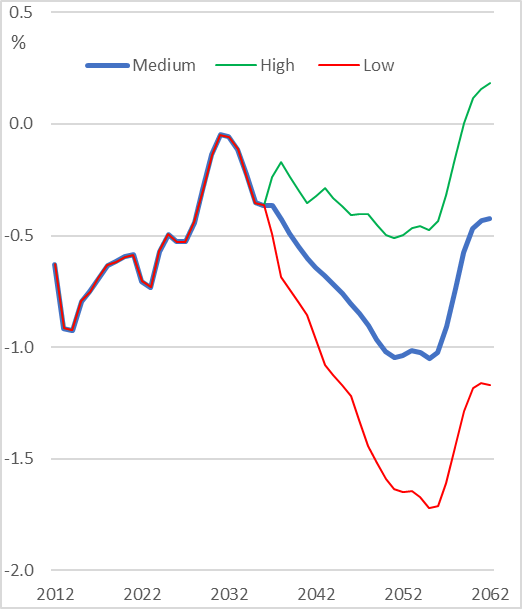 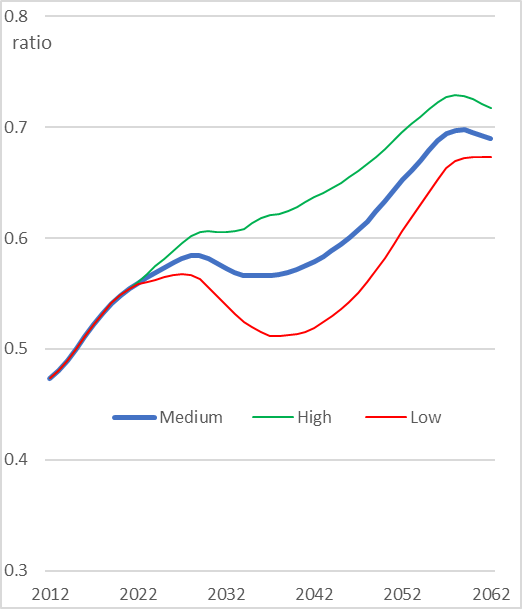 2021202120222022ბიუჯეტით გათვალისწინებულიფაქტიბიუჯეტით გათვალისწინებულიფაქტიმთავრობის სარეზერვო ფონდი     900.0900.0რეგიონული ფონდი     29,325.427,521.4    45,327.920,561.9მუნიციპალიტეტიპროცენტული წილი მუნიციპალიტეტების მიერ გაწეულ ჯამურ ხარჯებშითბილისი27%           ლანჩხუთი18%    ქობულეთი10%  ხელვაჩაური10%  საჩხერე7%ბათუმი6%აბაშა5%ხარაგაული4%მესტია2%       სამტრედია2%   თიანეთი2%ბორჯომი1%შუახევი1%ამბროლაური1%საგარეჯო1%სხვა3%ჯამი100% მუნიციპალიტეტიცენტრალური მთავრობისგან მოთხოვნილი დაფინანსების პროცენტული წილი მუნიციპლიტეტის ბიუჯეტიდან გაწეულ ხარჯებთან მიმართებითთბილისი56%ლანჩხუთი0%ქობულეთი0%ხელვაჩაური0%საჩხერე0%ბათუმი0%აბაშა110%      ხარაგაული0%მესტია291%  სამტრედია104%თიანეთი146%ბორჯომი84%შუახევი0%ამბროლაური0%საგარეჯო0%წელიმუნიციპალიტეტების მიერ სტიქიურ მოვლენებზე გაწეული ხარჯები2017         20,142,664 2018         18,190,882 2019           8,025,627 2020         10,043,066 2021         25,281,413 2022         23,827,651 ჯამი           105,511,303 საშულოდ 2017-2022*         18,908,976 * 2022 წ სექტემბრის მდგომარეობით* 2022 წ სექტემბრის მდგომარეობითსაწარმოს დასახელებასახელმწიფოს წილი %დამფუძნებელიPC/GGდარგი ბრუნვა
2021 (ათასი ლარი)1სს ელმავალმშენებელი                 13  საქართველოს ეკონომიკისა და მდგრადი განვითარების სამინისტრო  სხვა  დამამუშავებელი მრეწველობა        2 083 2შპს ვარდების რევოლუციის პარკი               100  თბილისის მუნიციპალიტეტი  PC  კომუნალური, სოციალური და პერსონალური მომსახურების გაწევა             50 3სს რემშენი               100  საქართველოს ეკონომიკისა და მდგრადი განვითარების სამინისტრო  GG  ოპერაციები უძრავი ქონებით, იჯარა და მომხმარებლისათვის მომსახურების გაწევა             13 4შპს საქექსპერტიზა               100  საქართველოს სავაჭრო-სამრეწველო პალატა  GG  ოპერაციები უძრავი ქონებით, იჯარა და მომხმარებლისათვის მომსახურების გაწევა           140 5 შპს ქ. თბილისის N3 სამკურნალო პროფილაქტიკური ცენტრი                100  თბილისის მუნიციპალიტეტი  GG  ჯანმრთელობის დაცვა და სოციალური დახმარება           205 6 სს მშენებელი                  51  საქართველოს ეკონომიკისა და მდგრადი განვითარების სამინისტრო  GG  მშენებლობა             -   7 სს ბორის პაიჭაძის სახელობის ეროვნული სტადიონი                  92  თბილისის მუნიციპალიტეტი  GG  კომუნალური, სოციალური და პერსონალური მომსახურების გაწევა           543 8 შპს ვ. სანიკიძის სახელობის ომის ვეტერანთა კლინიკური ჰოსპიტალი                100  საქართველოს ეკონომიკისა და მდგრადი განვითარების სამინისტრო  GG  ჯანმრთელობის დაცვა და სოციალური დახმარება             81 9 შპს რეაბილიტაცია-ადაპტაციის ეროვნული ცენტრი                 100  საქართველოს ეკონომიკისა და მდგრადი განვითარების სამინისტრო  GG  დამამუშავებელი მრეწველობა           107 10 შპს მოზრდილთა და ბავშვთა პათოლოგიის პათოლოგანატომიური სამეცნიერო-პრაქტიკული ცენტრი                100  საქართველოს ეკონომიკისა და მდგრადი განვითარების სამინისტრო  GG  ჯანმრთელობის დაცვა და სოციალური დახმარება             -   11 შპს ირმა ჭანტურიას სახელობის ღვინის ლაბორატორია                100  საქართველოს ეკონომიკისა და მდგრადი განვითარების სამინისტრო  PC  ოპერაციები უძრავი ქონებით, იჯარა და მომხმარებლისათვის მომსახურების გაწევა        2 069 12 სს საქართველოს რკინიგზა                100  სს საპარტნიორო ფონდი  PC  ტრანსპორტი და კავშირგაბმულობა    499 078 13 შპს თბილისის სატრანსპორტო კომპანია                100  თბილისის მუნიციპალიტეტი  PC  ტრანსპორტი და კავშირგაბმულობა    145 736 14 სს ნ. მახვილაძის სახელობის შრომის მედიცინისა და ეკოლოგიის სამეცნიერო კვლევითი ინსტიტუტი                100  საქართველოს ეკონომიკისა და მდგრადი განვითარების სამინისტრო  GG  ჯანმრთელობის დაცვა და სოციალური დახმარება             -   15 შპს სისხლის გადასხმის საქალაქო სადგური                100  თბილისის მუნიციპალიტეტი  GG  ჯანმრთელობის დაცვა და სოციალური დახმარება             17 16 შპს ჰერმესი                100  თბილისის მუნიციპალიტეტი  PC  კომუნალური, სოციალური და პერსონალური მომსახურების გაწევა        5 373 17 შპს ქართული ბაზარი                100  საქართველოს ეკონომიკისა და მდგრადი განვითარების სამინისტრო  GG  ოპერაციები უძრავი ქონებით, იჯარა და მომხმარებლისათვის მომსახურების გაწევა             -   18 შპს საქართველოს ტელერადიოცენტრი                100  საქართველოს ეკონომიკისა და მდგრადი განვითარების სამინისტრო  PC  ტრანსპორტი და კავშირგაბმულობა        5 018 19 შპს საქართველოს ფოსტა                100  საქართველოს ეკონომიკისა და მდგრადი განვითარების სამინისტრო  PC  ტრანსპორტი და კავშირგაბმულობა      93 919 20 სს საქპრესა                  15  საქართველოს ეკონომიკისა და მდგრადი განვითარების სამინისტრო  სხვა  ვაჭრობა; ავტომობილების, საყოფაცხოვრებო ნაწარმისა და პირადი მოხმარების საგნების რემონტი             -   21 სს საქართველოს ტუნგო და ეთერზეთი                100  საქართველოს ეკონომიკისა და მდგრადი განვითარების სამინისტრო  GG  კომუნალური, სოციალური და პერსონალური მომსახურების გაწევა             -   22 შპს გაზეთი გურჯისტანი                  51  საქართველოს ეკონომიკისა და მდგრადი განვითარების სამინისტრო  GG  კომუნალური, სოციალური და პერსონალური მომსახურების გაწევა             -   23 სს კახეთის ენერგოდისტრიბუცია                100  საქართველოს ეკონომიკისა და მდგრადი განვითარების სამინისტრო  GG  ელექტროენერგიის, აირისა და წყლის წარმოება და განაწილება             -   24 შპს მარაბდა-კარწახის რკინიგზა                100  საქართველოს ეკონომიკისა და მდგრადი განვითარების სამინისტრო  სხვა  მშენებლობა        3 780 25 შპს საქართველოს მელიორაცია                100  საქართველოს გარემოს დაცვისა და სოფლის მეურნეობის სამინისტრო  GG  სოფლის მეურნეობა. ნადირობა და სატყეო მეურნეობა        7 824 26 შპს სერვისი - 7                100  საქართველოს ეკონომიკისა და მდგრადი განვითარების სამინისტრო  PC  კომუნალური, სოციალური და პერსონალური მომსახურების გაწევა        1 624 27 შპს სამეფო უბნის თეატრი                  49  თბილისის მუნიციპალიტეტი  სხვა  ოპერაციები უძრავი ქონებით, იჯარა და მომხმარებლისათვის მომსახურების გაწევა           114 28 შპს წინანდლის მამულები                  33  სს საპარტნიორო ფონდი  სხვა  სასტუმროები და რესტორნები      17 943 29 შპს საქართველოს ლატარიის კომპანია                  70  საქართველოს ეკონომიკისა და მდგრადი განვითარების სამინისტრო  PC  კომუნალური, სოციალური და პერსონალური მომსახურების გაწევა             -   30 შპს გაზეთი ვრასტანი                  51  საქართველოს ეკონომიკისა და მდგრადი განვითარების სამინისტრო  GG  კომუნალური, სოციალური და პერსონალური მომსახურების გაწევა             -   31 შპს წყნეთის საექიმო ამბულატორია                100  თბილისის მუნიციპალიტეტი  GG  ჯანმრთელობის დაცვა და სოციალური დახმარება             38 32 სს ენერგოტექკომპლექტი                  25  საქართველოს ეკონომიკისა და მდგრადი განვითარების სამინისტრო  სხვა  მშენებლობა               3 33 შპს სპორტმშენსერვისი                100  საქართველოს ეკონომიკისა და მდგრადი განვითარების სამინისტრო  GG  კომუნალური, სოციალური და პერსონალური მომსახურების გაწევა        3 262 34 სს საქტრანსგაზმრეწვი                100  საქართველოს ეკონომიკისა და მდგრადი განვითარების სამინისტრო  GG  ელექტროენერგიის, აირისა და წყლის წარმოება და განაწილება             -   35 შპს ჯი სი სი აი სერვისი                100  საქართველოს სავაჭრო-სამრეწველო პალატა  GG  ოპერაციები უძრავი ქონებით, იჯარა და მომხმარებლისათვის მომსახურების გაწევა           199 36 შპს ლოგოსი                100  საქართველოს ეკონომიკისა და მდგრადი განვითარების სამინისტრო  GG  ოპერაციები უძრავი ქონებით, იჯარა და მომხმარებლისათვის მომსახურების გაწევა             -   37 სს საქართველოს სახელმწიფო ელექტროსისტემა                100  საქართველოს ეკონომიკისა და მდგრადი განვითარების სამინისტრო  PC  ელექტროენერგიის, აირისა და წყლის წარმოება და განაწილება    298 604 38 შპს მედულა - ქიმიოთერაპიის და იმუნოთერაპიის კლინიკა                  15  საქართველოს განათლებისა და მეცნიერების სამინისტრო  სხვა  ჯანმრთელობის დაცვა და სოციალური დახმარება             -   39 შპს მუშთაიდის კულტურისა და დასვენების პარკი                100  თბილისის მუნიციპალიტეტი  PC  კომუნალური, სოციალური და პერსონალური მომსახურების გაწევა           770 40 შპს სახელმწიფო სამშენებლო კომპანია                100  საქართველოს ეკონომიკისა და მდგრადი განვითარების სამინისტრო  GG  მშენებლობა           102 41 სს ელექტროენერგეტიკული სისტემის კომერციული ოპერატორი                100  საქართველოს ეკონომიკისა და მდგრადი განვითარების სამინისტრო  GG  ელექტროენერგიის, აირისა და წყლის წარმოება და განაწილება    723 029 42 შპს აფხაზეთის ფსიქონევროლოგიური დისპანსერი                100  სახელმწიფო ორგანო აფხაზეთის ავტონომიური რესპუბლიკა   GG  ჯანმრთელობის დაცვა და სოციალური დახმარება             -   43 შპს EXPRESS                  70  საქართველოს ეკონომიკისა და მდგრადი განვითარების სამინისტრო  PC  ოპერაციები უძრავი ქონებით, იჯარა და მომხმარებლისათვის მომსახურების გაწევა           254 44 შპს თბილისის №4 საოჯახო მედიცინის ცენტრი                100  თბილისის მუნიციპალიტეტი  GG  ჯანმრთელობის დაცვა და სოციალური დახმარება           569 45 შპს რეაბილიტაცია                100  საქართველოს ეკონომიკისა და მდგრადი განვითარების სამინისტრო  PC  ოპერაციები უძრავი ქონებით, იჯარა და მომხმარებლისათვის მომსახურების გაწევა           162 46 შპს საქართველოს გაზის ტრანსპორტირების კომპანია                100  საქართველოს ეკონომიკისა და მდგრადი განვითარების სამინისტრო  PC  ტრანსპორტი და კავშირგაბმულობა    149 242 47 შპს თბილავიამშენი                100  საქართველოს ეკონომიკისა და მდგრადი განვითარების სამინისტრო  PC  ვაჭრობა; ავტომობილების, საყოფაცხოვრებო ნაწარმისა და პირადი მოხმარების საგნების რემონტი               1 48 შპს საქგეოსერვისი                100  საქართველოს ეკონომიკისა და მდგრადი განვითარების სამინისტრო  GG  ოპერაციები უძრავი ქონებით, იჯარა და მომხმარებლისათვის მომსახურების გაწევა             -   49 სს საქართველოს ნავთობისა და გაზის კორპორაცია                100  სს საპარტნიორო ფონდი  PC  ელექტროენერგიის, აირისა და წყლის წარმოება და განაწილება    736 724 50 შპს თბილსერვის ჯგუფი                100  თბილისის მუნიციპალიტეტი  GG  კომუნალური, სოციალური და პერსონალური მომსახურების გაწევა    114 669 51 შპს სამედიცინო ცენტრი დიომედი                100  სახელმწიფო ორგანო აფხაზეთის ავტონომიური რესპუბლიკა   GG  ჯანმრთელობის დაცვა და სოციალური დახმარება           241 52 შპს სამედიცინო ამბულატორია ფონიჭალა                100  საქართველოს ეკონომიკისა და მდგრადი განვითარების სამინისტრო  GG  ჯანმრთელობის დაცვა და სოციალური დახმარება             19 53 შპს სოფლის მეურნეობის ლოჯისტიკის და სერვისების კომპანია                 100  საქართველოს გარემოს დაცვისა და სოფლის მეურნეობის სამინისტრო/ააიპ სოფლის მეურნეობის პროექტების მართვის სააგენტო  GG  სოფლის მეურნეობა. ნადირობა და სატყეო მეურნეობა      13 184 54 შპს საქაერონავიგაცია                100  საქართველოს ეკონომიკისა და მდგრადი განვითარების სამინისტრო  PC  ვაჭრობა; ავტომობილების, საყოფაცხოვრებო ნაწარმისა და პირადი მოხმარების საგნების რემონტი      76 741 55 შპს ქ.თბილისის N25-ე მოზრდილთა პოლიკლინიკა                100  თბილისის მუნიციპალიტეტი  GG  ჯანმრთელობის დაცვა და სოციალური დახმარება             91 56 სს დუღაბი                  49  საქართველოს ეკონომიკისა და მდგრადი განვითარების სამინისტრო  სხვა  დამამუშავებელი მრეწველობა             -   57 შპს ლილოს სამედიცინო ცენტრი                100  თბილისის მუნიციპალიტეტი  GG  ჯანმრთელობის დაცვა და სოციალური დახმარება             12 58 შპს ქალაქ თბილისის ფსიქიკური ჯანმრთელობის ცენტრი                100  საქართველოს ეკონომიკისა და მდგრადი განვითარების სამინისტრო  GG  ჯანმრთელობის დაცვა და სოციალური დახმარება             13 59 სს გაერთიანებული ენერგეტიკული სისტემა საქრუსენერგო                  50  საქართველოს ეკონომიკისა და მდგრადი განვითარების სამინისტრო  PC  ელექტროენერგიის, აირისა და წყლის წარმოება და განაწილება      40 834 60 შპს დეზინფექციის, დეზინსექციის დერატიზაციისა და სტერილიზაციის სპეციალიზირებული ეპიდზედამხედველობის ცენტრი                100  საქართველოს ეკონომიკისა და მდგრადი განვითარების სამინისტრო  GG  კომუნალური, სოციალური და პერსონალური მომსახურების გაწევა             -   61 შპს სამედიცინო რეაბილიტაციის ამბულატორიული ცენტრი                100  საქართველოს ეკონომიკისა და მდგრადი განვითარების სამინისტრო  GG  ჯანმრთელობის დაცვა და სოციალური დახმარება               7 62 სს ბიზნესცენტრი აგრომონტაჟი                  59  საქართველოს ეკონომიკისა და მდგრადი განვითარების სამინისტრო  GG  ოპერაციები უძრავი ქონებით, იჯარა და მომხმარებლისათვის მომსახურების გაწევა             -   63 შპს სპორტის სასახლე                100  თბილისის მუნიციპალიტეტი  PC  ოპერაციები უძრავი ქონებით, იჯარა და მომხმარებლისათვის მომსახურების გაწევა        1 423 64 სს ინფექციური პათოლოგიის შიდსისა და კლინიკური იმუნოლოგიის სამეცნიერო-პრაქტიკული ცენტრი                100  საქართველოს ეკონომიკისა და მდგრადი განვითარების სამინისტრო  GG  ჯანმრთელობის დაცვა და სოციალური დახმარება           708 65 შპს ქუთაისის N4 შერეული პოლიკლინიკა                100  ქუთაისის მუნიციპალიტეტი  GG  ჯანმრთელობის დაცვა და სოციალური დახმარება           395 66 შპს ქუთაისის რეგიონალური სისხლის ბანკი                100  საქართველოს ეკონომიკისა და მდგრადი განვითარების სამინისტრო  GG  ჯანმრთელობის დაცვა და სოციალური დახმარება           129 67 შპს ქუთაისის პრესის სახლი                100  საქართველოს ეკონომიკისა და მდგრადი განვითარების სამინისტრო  GG  ოპერაციები უძრავი ქონებით, იჯარა და მომხმარებლისათვის მომსახურების გაწევა             -   68 შპს ქუთაის ლიფტი                100  ქუთაისის მუნიციპალიტეტი  GG  კომუნალური, სოციალური და პერსონალური მომსახურების გაწევა             -   69 შპს ქუთაისის მოზრდილთა N5 პოლიკლინიკა                100  საქართველოს ეკონომიკისა და მდგრადი განვითარების სამინისტრო  GG  ჯანმრთელობის დაცვა და სოციალური დახმარება             53 70 შპს ბ.გაბაშვილის სახელობის კულტურისა და დასვენების პარკი                100  ქუთაისის მუნიციპალიტეტი  GG  ოპერაციები უძრავი ქონებით, იჯარა და მომხმარებლისათვის მომსახურების გაწევა           301 71 შპს ლჯ და კომპანია - დასავლეთ საქართველოს ტუბერკულოზისა და ინფექციურ პათოლოგიათა ცენტრი                    5  საქართველოს ეკონომიკისა და მდგრადი განვითარების სამინისტრო  სხვა  ჯანმრთელობის დაცვა და სოციალური დახმარება      12 347 72 შპს ქუთაისის დ. ნაზარიშვილის სახელობის საოჯახო მედიცინისა და საოჯახო მედიცინის რეგიონალური სასწავლო ცენტრი                100  საქართველოს ეკონომიკისა და მდგრადი განვითარების სამინისტრო  GG  ჯანმრთელობის დაცვა და სოციალური დახმარება           466 73 შპს იჯიეს                  50  საქართველოს ეკონომიკისა და მდგრადი განვითარების სამინისტრო  GG  დამამუშავებელი მრეწველობა             16 74 შპს შანს ოილი                100  საქართველოს ეკონომიკისა და მდგრადი განვითარების სამინისტრო  GG  ვაჭრობა; ავტომობილების, საყოფაცხოვრებო ნაწარმისა და პირადი მოხმარების საგნების რემონტი             -   75 შპს კომპანია იმერეთმშენი-2000                    5  საქართველოს ეკონომიკისა და მდგრადი განვითარების სამინისტრო  სხვა  მშენებლობა             -   76 შპს დევნილთა საოჯახო მედიცინის ცენტრი - ბიჭვინთა                100  სახელმწიფო ორგანო აფხაზეთის ავტონომიური რესპუბლიკა   GG  ჯანმრთელობის დაცვა და სოციალური დახმარება             23 77 შპს საშენი მასალები                100  საქართველოს ეკონომიკისა და მდგრადი განვითარების სამინისტრო  GG  მშენებლობა             -   78 შპს ვარდისუბანი                  70  საქართველოს ეკონომიკისა და მდგრადი განვითარების სამინისტრო  GG  სასტუმროები და რესტორნები             -   79 შპს ემ თი ეი                100  საქართველოს ეკონომიკისა და მდგრადი განვითარების სამინისტრო  GG  ტრანსპორტი და კავშირგაბმულობა        4 485 80 შპს საფეხბურთო კლუბი კოლხეთი 1913                100  ფოთის მუნიციპალიტეტი  GG  კომუნალური, სოციალური და პერსონალური მომსახურების გაწევა             -   81 აფხაზეთიდან იძულებით გადაადგილებულ პირთა ფოთის პოლიკლინიკა                100  სახელმწიფო ორგანო აფხაზეთის ავტონომიური რესპუბლიკა   GG  ჯანმრთელობის დაცვა და სოციალური დახმარება               9 82 ლაბორატორიული კვლევის ცენტრი                100  ფოთის მუნიციპალიტეტი  GG  ჯანმრთელობის დაცვა და სოციალური დახმარება             -   83 შპს ფოთის თავისუფალი ინდუსტრიული ზონა                  10  საქართველოს ეკონომიკისა და მდგრადი განვითარების სამინისტრო  სხვა  ოპერაციები უძრავი ქონებით, იჯარა და მომხმარებლისათვის მომსახურების გაწევა        3 591 84 შპს საფეხბურთო კლუბი მაღაროელი                100  ჭიათურის მუნიციპალიტეტი  GG  კომუნალური, სოციალური და პერსონალური მომსახურების გაწევა             -   85 შპს ქვემო ქართლის რეგიონალური სისხლის გადასხმის სადგური                100  საქართველოს ეკონომიკისა და მდგრადი განვითარების სამინისტრო  GG  ჯანმრთელობის დაცვა და სოციალური დახმარება             -   86 შპს რუსთავის ფსიქიკური ჯანმრთელობის ცენტრი                100  საქართველოს ეკონომიკისა და მდგრადი განვითარების სამინისტრო  GG  ჯანმრთელობის დაცვა და სოციალური დახმარება             13 87 ქ. რუსთავის კანისა და ვენსნეულებათა დისპანსერი                100  რუსთავის მუნიციპალიტეტი   GG  ჯანმრთელობის დაცვა და სოციალური დახმარება           111 88 შპს ხუროთმოძღვარი                100  რუსთავის მუნიციპალიტეტი   GG  ოპერაციები უძრავი ქონებით, იჯარა და მომხმარებლისათვის მომსახურების გაწევა             46 89 შპს  გემა                100  რუსთავის მუნიციპალიტეტი   GG  ვაჭრობა; ავტომობილების, საყოფაცხოვრებო ნაწარმისა და პირადი მოხმარების საგნების რემონტი           197 90 შპს საკალათბურთო კლუბი - რუსთავი 1991                100  რუსთავის მუნიციპალიტეტი   GG  კომუნალური, სოციალური და პერსონალური მომსახურების გაწევა             -   91 შპს რუსთავის მუნიციპალური ავტოტრანსპორტის საწარმო                100  რუსთავის მუნიციპალიტეტი   GG  ტრანსპორტი და კავშირგაბმულობა           154 92 შპს გორის სტომატოლოგიური პოლიკლინიკა                100  საქართველოს ეკონომიკისა და მდგრადი განვითარების სამინისტრო  GG  ჯანმრთელობის დაცვა და სოციალური დახმარება             -   93 შპს ქურთის საავადმყოფო                100  საქართველოს ეკონომიკისა და მდგრადი განვითარების სამინისტრო  GG  ჯანმრთელობის დაცვა და სოციალური დახმარება             -   94 შპს ნიქოზის ამბულატორია                100  გორის მუნიციპალიტეტი  GG  ჯანმრთელობის დაცვა და სოციალური დახმარება             33 95 შპს საფეხბურთო კლუბი მეშახტე                100  ტყიბულის მუნიციპალიტეტი  GG  კომუნალური, სოციალური და პერსონალური მომსახურების გაწევა             -   96 სს ცეკავშირის ზუგდიდის სასურსათო კომბინატი                  51  საქართველოს ეკონომიკისა და მდგრადი განვითარების სამინისტრო  GG  ოპერაციები უძრავი ქონებით, იჯარა და მომხმარებლისათვის მომსახურების გაწევა             98 97 შპს ზუგდიდის ფარმაცია                100  საქართველოს ეკონომიკისა და მდგრადი განვითარების სამინისტრო  PC  ვაჭრობა; ავტომობილების, საყოფაცხოვრებო ნაწარმისა და პირადი მოხმარების საგნების რემონტი             -   98 შპს აფხაზეთიდან იძულებით გადაადგილებულ პირთა ზუგდიდის პოლიკლინიკა                100  სახელმწიფო ორგანო აფხაზეთის ავტონომიური რესპუბლიკა   GG  ჯანმრთელობის დაცვა და სოციალური დახმარება           155 99 შპს ზუგდიდის მუნიციპალური ტრანსპორტი                100  ზუგდიდის მუნიციპალიტეტი  GG  ტრანსპორტი და კავშირგაბმულობა             -   100 სს სანატორიუმი გელათი                100  საქართველოს ეკონომიკისა და მდგრადი განვითარების სამინისტრო  GG  ჯანმრთელობის დაცვა და სოციალური დახმარება             -   101 სს სანატორიუმი იმერეთი                100  საქართველოს ეკონომიკისა და მდგრადი განვითარების სამინისტრო  GG  ჯანმრთელობის დაცვა და სოციალური დახმარება             -   102 სს სანატორიუმი მეგობრობა                100  საქართველოს ეკონომიკისა და მდგრადი განვითარების სამინისტრო  GG  ჯანმრთელობის დაცვა და სოციალური დახმარება             -   103 შპს გეგუთის პოლიკლინიკა                100  წყალტუბოს მუნიციპალიტეტი  GG  ჯანმრთელობის დაცვა და სოციალური დახმარება             65 104 შპს აფხაზეთიდან იძულებით გადაადგილებულ პირთა წყალტუბოს პოლიკლინიკა                100  სახელმწიფო ორგანო აფხაზეთის ავტონომიური რესპუბლიკა   GG  ჯანმრთელობის დაცვა და სოციალური დახმარება             57 105 შპს ამბროლაურის სერვის ცენტრი                100  ამბროლაურის მუნიციპალიტეტი   GG  კომუნალური, სოციალური და პერსონალური მომსახურების გაწევა           298 106 შპს ახალი ტრანსპორტი                100  ამბროლაურის მუნიციპალიტეტი   GG  ტრანსპორტი და კავშირგაბმულობა             -   107 შპს ლარგვისის საექიმო ამბულატორია                100  საქართველოს ეკონომიკისა და მდგრადი განვითარების სამინისტრო  GG  ჯანმრთელობის დაცვა და სოციალური დახმარება             -   108 შპს ახალგორის რაიონული პოლიკლინიკა                100  საქართველოს ეკონომიკისა და მდგრადი განვითარების სამინისტრო  GG  ჯანმრთელობის დაცვა და სოციალური დახმარება             -   109 შპს ახალგორის რაიონული საავადმყოფო                100  საქართველოს ეკონომიკისა და მდგრადი განვითარების სამინისტრო  GG  ჯანმრთელობის დაცვა და სოციალური დახმარება             -   110 შპს წინაგრის საექიმო ამბულატორია                100  საქართველოს ეკონომიკისა და მდგრადი განვითარების სამინისტრო  GG  ჯანმრთელობის დაცვა და სოციალური დახმარება             -   111 შპს რესტორანი ბაღდათი                  51  საქართველოს ეკონომიკისა და მდგრადი განვითარების სამინისტრო  GG  ოპერაციები უძრავი ქონებით, იჯარა და მომხმარებლისათვის მომსახურების გაწევა               1 112 შპს დეზ-ეფექტი                100  ბოლნისის მუნიციპალიტეტი  GG  კომუნალური, სოციალური და პერსონალური მომსახურების გაწევა             -   113 შპს საავადმყოფო-პოლიკლინიკური გაერთიანება                100  ბოლნისის მუნიციპალიტეტი  GG  ჯანმრთელობის დაცვა და სოციალური დახმარება             16 114 შპს ქვეშის საექიმო ამბულატორია                100  ბოლნისის მუნიციპალიტეტი  GG  ჯანმრთელობის დაცვა და სოციალური დახმარება               3 115 შპს კომუნალური მეურნეობა                100  ბოლნისის მუნიციპალიტეტი  GG  კომუნალური, სოციალური და პერსონალური მომსახურების გაწევა             -   116 შპს გაზეთი ბოლნისი                100  ბოლნისის მუნიციპალიტეტი  GG  კომუნალური, სოციალური და პერსონალური მომსახურების გაწევა             -   117 შპს ბოლნისის კულტურისა და დასვენების პარკი                100  ბოლნისის მუნიციპალიტეტი  GG  კომუნალური, სოციალური და პერსონალური მომსახურების გაწევა               5 118 შპს საფეხბურთო კლუბი სიონი                100  ბოლნისის მუნიციპალიტეტი  GG  კომუნალური, სოციალური და პერსონალური მომსახურების გაწევა           951 119 შპს ბოლნისი-2000                  70  საქართველოს ეკონომიკისა და მდგრადი განვითარების სამინისტრო  GG  ოპერაციები უძრავი ქონებით, იჯარა და მომხმარებლისათვის მომსახურების გაწევა             -   120 სს უნივერსალი                  33  საქართველოს ეკონომიკისა და მდგრადი განვითარების სამინისტრო  სხვა  ოპერაციები უძრავი ქონებით, იჯარა და მომხმარებლისათვის მომსახურების გაწევა        2 992 121 შპს კოჯრის საექიმო ამბულატორია                100  თბილისის მუნიციპალიტეტი  GG  ჯანმრთელობის დაცვა და სოციალური დახმარება             10 122 სს თბილსრესმშენი                100  საქართველოს ეკონომიკისა და მდგრადი განვითარების სამინისტრო  GG  მშენებლობა             -   123 შპს კუმისის ამბულატორია                100  საქართველოს ეკონომიკისა და მდგრადი განვითარების სამინისტრო  GG  ჯანმრთელობის დაცვა და სოციალური დახმარება               0 124 შპს  ახალი სამგორის ამბულატორია                100  საქართველოს ეკონომიკისა და მდგრადი განვითარების სამინისტრო  GG  ჯანმრთელობის დაცვა და სოციალური დახმარება             -   125 შპს გარდაბანპროექტი                100  გარდაბნის მუნიციპალიტეტი   GG  ოპერაციები უძრავი ქონებით, იჯარა და მომხმარებლისათვის მომსახურების გაწევა             -   126 შპს შატო ზეგაანი                    3  საქართველოს ეკონომიკისა და მდგრადი განვითარების სამინისტრო  სხვა  დამამუშავებელი მრეწველობა           967 127 სს კურორტი ახტალა                  99  საქართველოს ეკონომიკისა და მდგრადი განვითარების სამინისტრო  GG  ჯანმრთელობის დაცვა და სოციალური დახმარება           343 128 შპს შიდა ქართლის პირველადი ჯანდაცვის ცენტრი                100  საქართველოს ეკონომიკისა და მდგრადი განვითარების სამინისტრო  GG  ჯანმრთელობის დაცვა და სოციალური დახმარება               1 129 შპს შირაქი                100  დედოფლისწყაროს მუნიციპალიტეტი   GG  კომუნალური, სოციალური და პერსონალური მომსახურების გაწევა             -   130 შპს დუშეთის დეზინფექციის სამსახური                100  დუშეთის მუნიციპალიტეტი  GG  კომუნალური, სოციალური და პერსონალური მომსახურების გაწევა             -   131 შპს ბარისახოს ამბულატორია დღის სტაციონარი                100  დუშეთის მუნიციპალიტეტი  GG  ჯანმრთელობის დაცვა და სოციალური დახმარება             -   132 შპს შატილის საექიმო ამბულატორია                100  დუშეთის მუნიციპალიტეტი  GG  ჯანმრთელობის დაცვა და სოციალური დახმარება             -   133 შპს ავტოსატრანსპორტო საწარმო - 2006                100  დუშეთის მუნიციპალიტეტი  GG  ტრანსპორტი და კავშირგაბმულობა           195 134 სს გრაცია                  43  საქართველოს ეკონომიკისა და მდგრადი განვითარების სამინისტრო  სხვა  ოპერაციები უძრავი ქონებით, იჯარა და მომხმარებლისათვის მომსახურების გაწევა             -   135 შპს ყვირილა                100  ზესტაფონის მუნიციპალიტეტი  GG  ოპერაციები უძრავი ქონებით, იჯარა და მომხმარებლისათვის მომსახურების გაწევა             53 136 შპს მანგლისის საავადმყოფო პოლიკლინიკა                100  საქართველოს ეკონომიკისა და მდგრადი განვითარების სამინისტრო  GG  ჯანმრთელობის დაცვა და სოციალური დახმარება             -   137 შპს თეთრიწყაროს სერვის ჯგუფი                100  თეთრიწყაროს მუნიციპალიტეტი  GG  კომუნალური, სოციალური და პერსონალური მომსახურების გაწევა        2 317 138 სს ალაზანი                  50  საქართველოს ეკონომიკისა და მდგრადი განვითარების სამინისტრო  GG  ოპერაციები უძრავი ქონებით, იჯარა და მომხმარებლისათვის მომსახურების გაწევა             -   139 სს აკურა                  99  საქართველოს გარემოს დაცვისა და სოფლის მეურნეობის სამინისტრო/ააიპ სოფლის მეურნეობის პროექტების მართვის სააგენტო  PC  დამამუშავებელი მრეწველობა      14 985 140 შპს დეო-კლაკი                  20  საქართველოს ეკონომიკისა და მდგრადი განვითარების სამინისტრო  სხვა  დამამუშავებელი მრეწველობა             -   141 შპს თელავის ფსიქონევროლოგიური დისპანსერი                100  საქართველოს ეკონომიკისა და მდგრადი განვითარების სამინისტრო  GG  ჯანმრთელობის დაცვა და სოციალური დახმარება             50 142 შპს ბავშვთა ჯანმრთელობის ცენტრი                100  თელავის მუნიციპალიტეტი  GG  ჯანმრთელობის დაცვა და სოციალური დახმარება             76 143 შპს თერჯოლა                100  თერჯოლის მუნიციპალიტეტი  GG  დამამუშავებელი მრეწველობა             -   144 შპს ახალი განთიადი                100  კასპის მუნიციპალიტეტი   GG  კომუნალური, სოციალური და პერსონალური მომსახურების გაწევა               0 145 შპს ხუროთმოძღვარი                100  ლაგოდეხის მუნიციპალიტეტი  GG  ოპერაციები უძრავი ქონებით, იჯარა და მომხმარებლისათვის მომსახურების გაწევა             -   146 შპს გრიგოლ ორმოცაძის სახელობის ცენტრი ნევრონი                100  საქართველოს ეკონომიკისა და მდგრადი განვითარების სამინისტრო  GG  ჯანმრთელობის დაცვა და სოციალური დახმარება               0 147 შპს ლანჩხუთი                100  ლანჩხუთის მუნიციპალიტეტი  GG  ვაჭრობა; ავტომობილების, საყოფაცხოვრებო ნაწარმისა და პირადი მოხმარების საგნების რემონტი             -   148 შპს გურიის სამედიცინო ცენტრი                100  საქართველოს ეკონომიკისა და მდგრადი განვითარების სამინისტრო  GG  ჯანმრთელობის დაცვა და სოციალური დახმარება             -   149 შპს მარნეულის მუნიციპალიტეტის ავტოპარკი                100  მარნეულის მუნიციპალიტეტი  GG  ტრანსპორტი და კავშირგაბმულობა           320 150 შპს მესტიის მუნიციპალიტეტის ტრანსპორტი                100  მესტიის მუნიციპალიტეტი  GG  ტრანსპორტი და კავშირგაბმულობა           447 151 შპს ავტოზაზი                    5  საქართველოს ეკონომიკისა და მდგრადი განვითარების სამინისტრო  სხვა  ოპერაციები უძრავი ქონებით, იჯარა და მომხმარებლისათვის მომსახურების გაწევა             10 152 სს მინა                 0,1  საქართველოს ეკონომიკისა და მდგრადი განვითარების სამინისტრო  სხვა  დამამუშავებელი მრეწველობა      82 203 153 შპს დასტაქარი                100  თბილისის მუნიციპალიტეტი  GG  ჯანმრთელობის დაცვა და სოციალური დახმარება               1 154 შპს იუნიორმშენი                  60  საქართველოს ეკონომიკისა და მდგრადი განვითარების სამინისტრო  GG  მშენებლობა             -   155 შპს დევები                    1  საქართველოს ეკონომიკისა და მდგრადი განვითარების სამინისტრო  სხვა  სასტუმროები და რესტორნები             -   156 შპს ადამ ბერიძის სახელობის ნიადაგისა და სურსათის დიაგნოსტიკური ცენტრი "ანასეული"                100  საქართველოს ეკონომიკისა და მდგრადი განვითარების სამინისტრო   GG  სოფლის მეურნეობა. ნადირობა და სატყეო მეურნეობა           331 157 შპს ოზურგეთის სატრანსპორტო კომპანია                100  ოზურგეთის მუნიციპალიტეტი   GG  ტრანსპორტი და კავშირგაბმულობა             -   158 სს სამტრედია 2002                  90  საქართველოს ეკონომიკისა და მდგრადი განვითარების სამინისტრო  GG  ოპერაციები უძრავი ქონებით, იჯარა და მომხმარებლისათვის მომსახურების გაწევა             -   159 შპს სამტრედიის მაცნე                100  სამტრედიის მუნიციპალიტეტი  GG  კომუნალური, სოციალური და პერსონალური მომსახურების გაწევა             -   160 შპს სპორტული კომპლექსი - სამტრედია                100  სამტრედიის მუნიციპალიტეტი  GG  ოპერაციები უძრავი ქონებით, იჯარა და მომხმარებლისათვის მომსახურების გაწევა             -   161 შპს საჩხერის წყალკანალი                100  საჩხერის მუნიციპალიტეტი  GG  ელექტროენერგიის, აირისა და წყლის წარმოება და განაწილება           964 162 სს საჩხერის საწარმოო კომბინატი                  75  საქართველოს ეკონომიკისა და მდგრადი განვითარების სამინისტრო  GG  სამთომოპოვებითი მრეწველობა             -   163 შპს საყალიბე ქვიშები                  49  საქართველოს ეკონომიკისა და მდგრადი განვითარების სამინისტრო  სხვა  სამთომოპოვებითი მრეწველობა           602 164 სს საჩხერეგაზი                100  საჩხერის მუნიციპალიტეტი  PC  ელექტროენერგიის, აირისა და წყლის წარმოება და განაწილება        6 416 165 სს საჩხერის რაიონული საავადმყოფო-პოლიკლინიკური გაერთიანება                100  საქართველოს ეკონომიკისა და მდგრადი განვითარების სამინისტრო  GG  ჯანმრთელობის დაცვა და სოციალური დახმარება        1 676 166 შპს სენაკის საავადმყოფო-პოლიკლინიკური გაერთიანება                100  სენაკის მუნიციპალიტეტი  GG  ჯანმრთელობის დაცვა და სოციალური დახმარება           113 167 შპს საინფორმაციო ცენტრი                100  სენაკის მუნიციპალიტეტი  GG  კომუნალური, სოციალური და პერსონალური მომსახურების გაწევა             -   168 შპს სენაკის ბავშვთა საავადმყოფო                100  სენაკის მუნიციპალიტეტი  GG  ჯანმრთელობის დაცვა და სოციალური დახმარება             26 169 შპს ამბულატორიულ-პოლიკლინიკური გაერთიანება                100  სენაკის მუნიციპალიტეტი  GG  ჯანმრთელობის დაცვა და სოციალური დახმარება             34 170 შპს სენაკის სამშობიარო სახლი                100  სენაკის მუნიციპალიტეტი  GG  ჯანმრთელობის დაცვა და სოციალური დახმარება             13 171 შპს სენაკის ფსიქიკური ჯანმრთელობის ცენტრი                100  საქართველოს ეკონომიკისა და მდგრადი განვითარების სამინისტრო  GG  ჯანმრთელობის დაცვა და სოციალური დახმარება             -   172 შპს სენაკის დევნილთა პოლიკლინიკა                100  სახელმწიფო ორგანო აფხაზეთის ავტონომიური რესპუბლიკა   GG  ჯანმრთელობის დაცვა და სოციალური დახმარება               9 173 შპს პანაცეა                100  ყაზბეგის მუნიციპალიტეტი   GG  ვაჭრობა; ავტომობილების, საყოფაცხოვრებო ნაწარმისა და პირადი მოხმარების საგნების რემონტი           154 174 შპს მედია-ცენტრი                100  ყვარლის მუნიციპალიტეტი  GG  კომუნალური, სოციალური და პერსონალური მომსახურების გაწევა               5 175 შპს კევრი                  72  საქართველოს ეკონომიკისა და მდგრადი განვითარების სამინისტრო  GG  სოფლის მეურნეობა. ნადირობა და სატყეო მეურნეობა             -   176 შპს ცაგერის მანქანა-ტრაქტორთა პარკი                100  ცაგერის მუნიციპალიტეტი  GG  მშენებლობა             -   177 შპს აფხაზეთიდან იძულებით გადაადგილებულ პირთა ჯვარის ამბულატორია                100  სახელმწიფო ორგანო აფხაზეთის ავტონომიური რესპუბლიკა   GG  ჯანმრთელობის დაცვა და სოციალური დახმარება             48 178 შპს აღმოსავლეთ საქართველოს ფსიქიკური ჯანმრთელობის ცენტრი                100  საქართველოს ეკონომიკისა და მდგრადი განვითარების სამინისტრო  GG  ჯანმრთელობის დაცვა და სოციალური დახმარება               0 179 შპს  წალკის მუნიციპალიტეტის ავტოსერვისი                100  წალკის მუნიციპალიტეტი  GG  ტრანსპორტი და კავშირგაბმულობა             -   180 სს ავტოტრანსი                  36  საქართველოს ეკონომიკისა და მდგრადი განვითარების სამინისტრო  სხვა  ტრანსპორტი და კავშირგაბმულობა               3 181 სს ხაშურის მინის ტარა                  23  საქართველოს ეკონომიკისა და მდგრადი განვითარების სამინისტრო  სხვა  დამამუშავებელი მრეწველობა           107 182 შპს მზია ნიკოლაიშვილის სახელობის სურამის სადაბო პოლიკლინიკა                100  ხაშურის მუნიციპალიტეტი  GG  ჯანმრთელობის დაცვა და სოციალური დახმარება             23 183 შპს ხაშურის დეზინფექციის, დეზინსექციის, დერატიზაციის და სტერილიზაციის სამსახური                100  ხაშურის მუნიციპალიტეტი  GG  კომუნალური, სოციალური და პერსონალური მომსახურების გაწევა             -   184 სს ხობის ნავთობპროდუქტი                  51  საქართველოს ეკონომიკისა და მდგრადი განვითარების სამინისტრო  GG  ვაჭრობა; ავტომობილების, საყოფაცხოვრებო ნაწარმისა და პირადი მოხმარების საგნების რემონტი             -   185 აფხაზეთიდან იძულებით გადაადგილებულ პირთა ხობის პოლიკლინიკა                100  სახელმწიფო ორგანო აფხაზეთის ავტონომიური რესპუბლიკა   GG  ჯანმრთელობის დაცვა და სოციალური დახმარება               2 186 შპს ხობი დასუფთავება და განათება                100  ხობის მუნიციპალიტეტი  GG  კომუნალური, სოციალური და პერსონალური მომსახურების გაწევა             27 187 შპს აფხაზეთი                100  ხონის მუნიციპალიტეტი  GG  ჯანმრთელობის დაცვა და სოციალური დახმარება             -   188 შპს აკად. ბ. ნანეიშვილის სახელობის ფსიქიკური ჯანმრთელობის ეროვნული ცენტრი                    5  საქართველოს ეკონომიკისა და მდგრადი განვითარების სამინისტრო  სხვა  ჯანმრთელობის დაცვა და სოციალური დახმარება      13 464 189 შპს ბათუმის საზღვაო ნავსადგური                100  საქართველოს ეკონომიკისა და მდგრადი განვითარების სამინისტრო  PC  ვაჭრობა; ავტომობილების, საყოფაცხოვრებო ნაწარმისა და პირადი მოხმარების საგნების რემონტი      59 635 190 შპს აჭარის აქტივების მართვის კომპანია                100  ბათუმის მუნიციპალიტეტი  GG  ოპერაციები უძრავი ქონებით, იჯარა და მომხმარებლისათვის მომსახურების გაწევა             -   191 შპს ბათუმის ნავთობგადამამუშავებელი ქარხანა                100  ბათუმის მუნიციპალიტეტი  PC  ოპერაციები უძრავი ქონებით, იჯარა და მომხმარებლისათვის მომსახურების გაწევა           533 192 სს ბათუმის ავტოსადგური                  30  ბათუმის მუნიციპალიტეტი  სხვა  ოპერაციები უძრავი ქონებით, იჯარა და მომხმარებლისათვის მომსახურების გაწევა           303 193 შპს ქ. ბათუმის ინფექციური პათოლოგიის, შიდსის და ტუბერკულოზის რეგიონალური ცენტრი                100  ბათუმის მუნიციპალიტეტი  GG  ჯანმრთელობის დაცვა და სოციალური დახმარება        1 002 194 შპს აჭარის ტექნიკური სპეციალისტების მომზადების ცენტრი                100  ბათუმის მუნიციპალიტეტი  GG  ჯანმრთელობის დაცვა და სოციალური დახმარება             28 195 შპს ქ, ბათუმის №1 პოლიკლინიკა                100  ბათუმის მუნიციპალიტეტი  GG  ჯანმრთელობის დაცვა და სოციალური დახმარება           462 196 შპს გაზეთი აჭარა და ადჟარია                100  ბათუმის მუნიციპალიტეტი  GG  კომუნალური, სოციალური და პერსონალური მომსახურების გაწევა             -   197 შპს ქ. ბათუმის რესპუბლიკური კლინიკური საავადმყოფო                100  ბათუმის მუნიციპალიტეტი  GG  ჯანმრთელობის დაცვა და სოციალური დახმარება        1 122 198 შპს ბათუმის ავტოტრანსპორტი                100  ბათუმის მუნიციპალიტეტი  GG  ტრანსპორტი და კავშირგაბმულობა      14 267 199 შპს სანდასუფთავება                100  ბათუმის მუნიციპალიტეტი  GG  კომუნალური, სოციალური და პერსონალური მომსახურების გაწევა      11 610 200 შპს ბათუმის წყალი                100  ბათუმის მუნიციპალიტეტი  PC  ელექტროენერგიის, აირისა და წყლის წარმოება და განაწილება      16 129 201 შპს დინამო ბათუმი                100  ბათუმის მუნიციპალიტეტი  PC  კომუნალური, სოციალური და პერსონალური მომსახურების გაწევა           847 202 შპს შავი ზღვის ფლორისა და ფაუნის შემსწავლელი სამეცნიერო-კვლევითი ცენტრი                100  ბათუმის მუნიციპალიტეტი  PC  ოპერაციები უძრავი ქონებით, იჯარა და მომხმარებლისათვის მომსახურების გაწევა        2 180 203 შპს აჭარის ნარჩენების მართვის კომპანია                100  ბათუმის მუნიციპალიტეტი  GG  ოპერაციები უძრავი ქონებით, იჯარა და მომხმარებლისათვის მომსახურების გაწევა             18 204 შპს სავაჭრო ცენტრი 2009                100  ბათუმის მუნიციპალიტეტი  PC  ოპერაციები უძრავი ქონებით, იჯარა და მომხმარებლისათვის მომსახურების გაწევა        2 855 205 შპს Goderdzi Resorts                100  ბათუმის მუნიციპალიტეტი  GG  სასტუმროები და რესტორნები               6 206 შპს ქედის ავტოსატრანსპორტო საწარმო                100  ქედის მუნიციპალიტეტი  GG  ტრანსპორტი და კავშირგაბმულობა             -   207 შპს ქედის კომუნალურსერვისი                100  ქედის მუნიციპალიტეტი  GG  კომუნალური, სოციალური და პერსონალური მომსახურების გაწევა           858 208 შპს ქობულეთის ტრანსრეგულირება                100  ქობულეთის მუნიციპალიტეტი  GG  ტრანსპორტი და კავშირგაბმულობა           519 209 სს ქობულეთის საკურორტო პოლიკლინიკა                  98  ქობულეთის მუნიციპალიტეტი  GG  ჯანმრთელობის დაცვა და სოციალური დახმარება           207 210 შპს ქობულეთის პროფილაქტიკური დეზინფექციის სადგური                100  ქობულეთის მუნიციპალიტეტი  GG  კომუნალური, სოციალური და პერსონალური მომსახურების გაწევა             -   211 შპს ქობულეთის წყალი                100  ქობულეთის მუნიციპალიტეტი  GG  ელექტროენერგიის, აირისა და წყლის წარმოება და განაწილება           691 212 შპს ენგურჰესი                100  საქართველოს ეკონომიკისა და მდგრადი განვითარების სამინისტრო  PC  ელექტროენერგიის, აირისა და წყლის წარმოება და განაწილება      95 512 213 შპს ავტოპარკინგი 2011                100  თბილისის მუნიციპალიტეტი  GG  ოპერაციები უძრავი ქონებით, იჯარა და მომხმარებლისათვის მომსახურების გაწევა           620 214 სს ქართული კინოს განვითარების ცენტრი                100  საქართველოს ეკონომიკისა და მდგრადი განვითარების სამინისტრო  GG  კომუნალური, სოციალური და პერსონალური მომსახურების გაწევა             -   215 შპს ქართული კვების კომპანია                100  საქართველოს თავდაცვის სამინისტრო   GG  კომუნალური, სოციალური და პერსონალური მომსახურების გაწევა             -   216 შპს დელტა ინტერნეიშენალ                100  საქართველოს თავდაცვის სამინისტრო  PC  ვაჭრობა; ავტომობილების, საყოფაცხოვრებო ნაწარმისა და პირადი მოხმარების საგნების რემონტი           439 217 შპს დელტა მშენებელი                100  საქართველოს თავდაცვის სამინისტრო  GG  მშენებლობა      78 656 218 შპს ჩხოროწყუ სამეგრელო                100  ჩხოროწყუს მუნიციპალიტეტი  GG  კომუნალური, სოციალური და პერსონალური მომსახურების გაწევა             -   219 შპს ინფრასტრუქტურის განვითარების საპარტნიორო კომპანია                100  სს საპარტნიორო ფონდი  GG  საფინანსო საქმიანობა             -   220 არასამეწარმეო (არაკომერციული) იურიდიული პირი საქართველოს სამედიცინო ჰოლდინგი                100  საქართველოს ეკონომიკისა და მდგრადი განვითარების სამინისტრო  GG  ჯანმრთელობის დაცვა და სოციალური დახმარება             -   221 შპს თოლია 2020                100  საქართველოს იუსტიციის  სამინისტრო   GG  კომუნალური, სოციალური და პერსონალური მომსახურების გაწევა               2 222 შპს დელტა ტექსტილი                100  საქართველოს თავდაცვის სამინისტრო  GG  დამამუშავებელი მრეწველობა      13 179 223 შპს რეგიონული ჰოსპიტალი                100  საქართველოს ეკონომიკისა და მდგრადი განვითარების სამინისტრო  GG  ჯანმრთელობის დაცვა და სოციალური დახმარება             -   224 შპს იმერეთი გრინერი                100  სს საპარტნიორო ფონდი  GG  სოფლის მეურნეობა. ნადირობა და სატყეო მეურნეობა        1 225 225 შპს საქართველოს აეროპორტების გაერთიანება                100  საქართველოს ეკონომიკისა და მდგრადი განვითარების სამინისტრო  PC  ვაჭრობა; ავტომობილების, საყოფაცხოვრებო ნაწარმისა და პირადი მოხმარების საგნების რემონტი      56 224 226 სს საქართველოს ენერგეტიკის განვითარების ფონდი                100  საქართველოს ეკონომიკისა და მდგრადი განვითარების სამინისტრო  GG  ოპერაციები უძრავი ქონებით, იჯარა და მომხმარებლისათვის მომსახურების გაწევა      12 157 227 შპს ილიას ბაღი                100  თბილისის მუნიციპალიტეტი  PC  ოპერაციები უძრავი ქონებით, იჯარა და მომხმარებლისათვის მომსახურების გაწევა           279 228 სს საპარტნიორო ფონდი                100  სახელმწიფო   GG  საფინანსო საქმიანობა           679 229 სს ბორჯომი ლიკანი ინტერნეიშენალი                100  სს საპარტნიორო ფონდი  GG  სასტუმროები და რესტორნები      13 105 230 შპს ბორჯომი ლიკანი                100  სს საპარტნიორო ფონდი  GG  სასტუმროები და რესტორნები             -   231 შპს ნიუ ტექნოლოჯი იმპექს                  10  სს საპარტნიორო ფონდი  სხვა  დამამუშავებელი მრეწველობა        1 172 232 შპს თერმული წყლები                100  საქართველოს ეკონომიკისა და მდგრადი განვითარების სამინისტრო  PC  ელექტროენერგიის, აირისა და წყლის წარმოება და განაწილება           173 233 შპს ლაგოდეხის სავაჭრო ცენტრი                100  სს საპარტნიორო ფონდი  GG  მშენებლობა             -   234 შპს საქართველოს შავი ზღვის პორტი                100  სს საპარტნიორო ფონდი  GG  ოპერაციები უძრავი ქონებით, იჯარა და მომხმარებლისათვის მომსახურების გაწევა             -   235 შპს ანაკლიის განვითარების კონსორციუმი               0,01  საქართველოს ეკონომიკისა და მდგრადი განვითარების სამინისტრო  GG  ოპერაციები უძრავი ქონებით, იჯარა და მომხმარებლისათვის მომსახურების გაწევა               0 236 შპს სახელმწიფო კვებითი უზრუნველყოფა                100  საქართველოს ეკონომიკისა და მდგრადი განვითარების სამინისტრო  GG  კომუნალური, სოციალური და პერსონალური მომსახურების გაწევა      46 570 237 შპს რუხის სავაჭრო ცენტრი                100  სს საპარტნიორო ფონდი  GG  ოპერაციები უძრავი ქონებით, იჯარა და მომხმარებლისათვის მომსახურების გაწევა           511 238 სს აერო-სტრუქტურების ტექნოლოგიები                  33  სს საპარტნიორო ფონდი  სხვა  დამამუშავებელი მრეწველობა      15 846 239 შპს სტარტაპ საქართველო                100  სს საპარტნიორო ფონდი  GG  საფინანსო საქმიანობა               0 240 შპს ეკოსერვის ჯგუფი                100  თბილისის მუნიციპალიტეტი  GG  კომუნალური, სოციალური და პერსონალური მომსახურების გაწევა           739 241 ააიპ - მშვიდობის ფონდი უკეთესი მომავლისთვის                  100  სს საპარტნიორო ფონდი  GG  საფინანსო საქმიანობა             -   242 შპს თბილისის ლოგისტიკის ცენტრი                100  სს საპარტნიორო ფონდი  GG  ოპერაციები უძრავი ქონებით, იჯარა და მომხმარებლისათვის მომსახურების გაწევა             -   243 შპს პერსპექტივა                100  საქართველოს იუსტიციის  სამინისტრო  GG  ოპერაციები უძრავი ქონებით, იჯარა და მომხმარებლისათვის მომსახურების გაწევა             66 244 შპს საკვების წარმოების კომპანია                  63  საქართველოს ეკონომიკისა და მდგრადი განვითარების სამინისტრო  GG  დამამუშავებელი მრეწველობა           127 245 შპს საქართველოს მყარი ნარჩენების მართვის კომპანია                100  საქართველოს რეგიონული განვითარებისა და ინფრასტრუქტურის  სამინისტრო  GG  კომუნალური, სოციალური და პერსონალური მომსახურების გაწევა        4 474 246 შპს აქტივების მართვისა და განვითარების კომპანია                100  საქართველოს ეკონომიკისა და მდგრადი განვითარების სამინისტრო  GG  ოპერაციები უძრავი ქონებით, იჯარა და მომხმარებლისათვის მომსახურების გაწევა        8 751 247 სს ნენსკრა ჰიდრო                    8  სს საპარტნიორო ფონდი  სხვა  მშენებლობა           628 248 შპს ბლექ სი არენა ჯორჯია                100  საქართველოს ეკონომიკისა და მდგრადი განვითარების სამინისტრო  GG  კომუნალური, სოციალური და პერსონალური მომსახურების გაწევა           218 249 შპს გლობალ ბრენდი                100  სს საპარტნიორო ფონდი  GG  დამამუშავებელი მრეწველობა               9 250 შპს საქართველოს დარგობრივი და რეგიონული განვითარების კომპანია                100  სს საპარტნიორო ფონდი  PC  საფინანსო საქმიანობა             42 251 შპს ლიკანის რეზიდენცია                100  სს საპარტნიორო ფონდი  GG  სასტუმროები და რესტორნები             -   252 შპს კსჰ კავკასიან სუს ჰერითიჯ                  50  სს საპარტნიორო ფონდი  GG  სოფლის მეურნეობა. ნადირობა და სატყეო მეურნეობა           134 253 შპს ისთ ვესთ ბრიჯი                 100  სს საპარტნიორო ფონდი  GG  საფინანსო საქმიანობა             -   254 შპს საპარტნიორო ფონდი-მწვანე განვითარება                100  სს საპარტნიორო ფონდი  GG  სასტუმროები და რესტორნები               8 255 შპს მოსავლის მართვის კომპანია                100  საქართველოს ეკონომიკისა და მდგრადი განვითარების სამინისტრო  GG  დამამუშავებელი მრეწველობა        6 773 256 შპს საქართველოს გაერთიანებული წყალმომარაგების კომპანია                100  საქართველოს რეგიონული განვითარებისა და ინფრასტრუქტურის  სამინისტრო  GG  ელექტროენერგიის, აირისა და წყლის წარმოება და განაწილება      51 651 257 შპს საკალათბურთო კლუბი ქუთაისი-2010                100  ქუთაისის მუნიციპალიტეტი  GG  კომუნალური, სოციალური და პერსონალური მომსახურების გაწევა             -   258 შპს ქართული ტრადიციები 2011                100  ქუთაისის მუნიციპალიტეტი  GG  კომუნალური, სოციალური და პერსონალური მომსახურების გაწევა             -   259 შპს პარკინგსერვისი                100  ქუთაისის მუნიციპალიტეტი  GG  ტრანსპორტი და კავშირგაბმულობა           478 260 შპს საფეხბურთო კლუბი ქუთაისის მართვე                100  ქუთაისის მუნიციპალიტეტი  GG  კომუნალური, სოციალური და პერსონალური მომსახურების გაწევა             -   261 შპს რამაზ შენგელიას სახელობის სტადიონი                100  ქუთაისის მუნიციპალიტეტი  GG  კომუნალური, სოციალური და პერსონალური მომსახურების გაწევა             -   262 შპს ქუთაისის სატრანსპორტო კომპანია                100  ქუთაისის მუნიციპალიტეტი  GG  ტრანსპორტი და კავშირგაბმულობა        1 527 263 შპს ფოთის სატრანსპორტო კომპანია                100  ფოთის მუნიციპალიტეტი  GG  ტრანსპორტი და კავშირგაბმულობა             -   264 შპს ჭიათურის სატრანსპორტო კომპანია                100  ჭიათურის მუნიციპალიტეტი  GG  ტრანსპორტი და კავშირგაბმულობა           134 265 შპს ჭიათურის წყალი                100  ჭიათურის მუნიციპალიტეტი  GG  ელექტროენერგიის, აირისა და წყლის წარმოება და განაწილება             -   266 შპს საფეხბურთო კლუბი რუსთავი                100  რუსთავის მუნიციპალიტეტი   GG  ვაჭრობა; ავტომობილების, საყოფაცხოვრებო ნაწარმისა და პირადი მოხმარების საგნების რემონტი             -   267 შპს ANAKLIA-GANMUKHURI RESORTS                100  ზუგდიდის მუნიციპალიტეტი  GG  მშენებლობა           177 268 შპს ახალქალაქის აგრარული ბაზარი                100  ახალქალაქის მუნიციპალიტეტი  GG  ოპერაციები უძრავი ქონებით, იჯარა და მომხმარებლისათვის მომსახურების გაწევა             24 269 შპს კეთილმოწყობა                100  ახალციხის მუნიციპალიტეტი  GG  კომუნალური, სოციალური და პერსონალური მომსახურების გაწევა           147 270 შპს ბოლნისის მუნიციპალური ტრანსპორტის სამსახური                100  ბოლნისის მუნიციპალიტეტი  GG  ტრანსპორტი და კავშირგაბმულობა           696 271 შპს რიტუალური მომსახურების სააგენტო                100  ბოლნისის მუნიციპალიტეტი  GG  ოპერაციები უძრავი ქონებით, იჯარა და მომხმარებლისათვის მომსახურების გაწევა             -   272 შპს ბოლნისის აგროცენტრი                100  ბოლნისის მუნიციპალიტეტი  GG  დამამუშავებელი მრეწველობა               5 273 შპს დუშეთის აგრარული ბაზარი                100  დუშეთის მუნიციპალიტეტი  GG  ოპერაციები უძრავი ქონებით, იჯარა და მომხმარებლისათვის მომსახურების გაწევა             34 274 შპს მუნიციპალმშენი                100  დუშეთის მუნიციპალიტეტი  GG  მშენებლობა             78 275 შპს თელავის მუნიციპალიტეტის კეთილმოწყობის სამსახური                100  თელავის მუნიციპალიტეტი  GG  კომუნალური, სოციალური და პერსონალური მომსახურების გაწევა        1 641 276 შპს სოფლის წყალი                100  კასპის მუნიციპალიტეტი   GG  მშენებლობა             -   277 შპს ქალთა საფეხბურთო კლუბი ლანჩხუთის ლანჩხუთი                100  ლანჩხუთის მუნიციპალიტეტი  GG  კომუნალური, სოციალური და პერსონალური მომსახურების გაწევა             -   278 შპს მარნეულის სოფწყალი                100  მარნეულის მუნიციპალიტეტი  GG  ელექტროენერგიის, აირისა და წყლის წარმოება და განაწილება        1 520 279 შპს მარნეულის ორგანული ნარჩენების გადამამუშავებელი საწარმო                100  მარნეულის მუნიციპალიტეტი  GG  დამამუშავებელი მრეწველობა             13 280 შპს მარტვილი ცენტრალ გრუპ                  80  მარტვილის მუნიციპალიტეტი  GG  კომუნალური, სოციალური და პერსონალური მომსახურების გაწევა             -   281 შპს ჭუბერი-უშგულის სპეციალიზირებული ამბულატორიული მომსახურეობა                100  მესტიის მუნიციპალიტეტი  GG  ჯანმრთელობის დაცვა და სოციალური დახმარება             -   282 შპს მესტიის საავადმყოფო-ამბულატორიული გაერთიანება                100  მესტიის მუნიციპალიტეტი  GG  ჯანმრთელობის დაცვა და სოციალური დახმარება           257 283 შპს მცხეთის სოფწყალი                100  მცხეთის მუნიციპალიტეტი  GG  ელექტროენერგიის, აირისა და წყლის წარმოება და განაწილება             -   284 შპს მუხრანის აგრარული ბაზარი                100  მცხეთის მუნიციპალიტეტი  GG  ოპერაციები უძრავი ქონებით, იჯარა და მომხმარებლისათვის მომსახურების გაწევა             27 285 შპს სატისი                100  ოზურგეთის მუნიციპალიტეტი   GG  ელექტროენერგიის, აირისა და წყლის წარმოება და განაწილება             -   286 შპს ოზურგეთის მუნიციპალიტეტის საფეხბურთო კლუბი-მერცხალი                100  ოზურგეთის მუნიციპალიტეტი   GG  კომუნალური, სოციალური და პერსონალური მომსახურების გაწევა             -   287 შპს ონის სერვის ჯგუფი                100  ონის მუნიციპალიტეტი  GG  კომუნალური, სოციალური და პერსონალური მომსახურების გაწევა           638 288 შპს საგარეჯოს მუნიციპალიტეტის საინფორმაციო გაზეთი გარეჯის მაცნე                100  საგარეჯოს მუნიციპალიტეტი  GG  კომუნალური, სოციალური და პერსონალური მომსახურების გაწევა             -   289 შპს საგარეჯო                100  საგარეჯოს მუნიციპალიტეტი  GG  კომუნალური, სოციალური და პერსონალური მომსახურების გაწევა             -   290 შპს საფეხბურთო კლუბი საგარეჯოს გარეჯი                  40  საგარეჯოს მუნიციპალიტეტი  სხვა  კომუნალური, სოციალური და პერსონალური მომსახურების გაწევა           666 291 შპს სუფთა მუნიციპალიტეტი 2018                100  საგარეჯოს მუნიციპალიტეტი  GG  კომუნალური, სოციალური და პერსონალური მომსახურების გაწევა             -   292 შპს ჩოხატაურის აგრარული ბაზარი                100  ჩოხატაურის მუნიციპალიტეტი  GG  ოპერაციები უძრავი ქონებით, იჯარა და მომხმარებლისათვის მომსახურების გაწევა             29 293 შპს ხობის მუნიციპალიტეტის წყალმომარაგება                100  ხობის მუნიციპალიტეტი  GG  ელექტროენერგიის, აირისა და წყლის წარმოება და განაწილება             -   294 შპს ხელბურთის კლუბი ბათუმი                100  ბათუმის მუნიციპალიტეტი  GG  კომუნალური, სოციალური და პერსონალური მომსახურების გაწევა             -   295 შპს საკალათბურთო კლუბი ბათუმი - 2010                100  ბათუმის მუნიციპალიტეტი  GG  კომუნალური, სოციალური და პერსონალური მომსახურების გაწევა             -   296 შპს აჭარის არ სავაჭრო-სამრეწველო პალატასთან არსებული საერთაშორისო არბიტრაჟი                100  ბათუმის მუნიციპალიტეტი  GG  ოპერაციები უძრავი ქონებით, იჯარა და მომხმარებლისათვის მომსახურების გაწევა             -   297 შპს ფრენბურთის კლუბი ბათუმი                100  ბათუმის მუნიციპალიტეტი  GG  კომუნალური, სოციალური და პერსონალური მომსახურების გაწევა             -   298 შპს სარაგბო კლუბი ბათუმი                100  ბათუმის მუნიციპალიტეტი  GG  კომუნალური, სოციალური და პერსონალური მომსახურების გაწევა             -   299 შპს წყალბურთის კლუბი ბათუმი                100  ბათუმის მუნიციპალიტეტი  GG  კომუნალური, სოციალური და პერსონალური მომსახურების გაწევა             -   300 შპს აჭარის პროექტების მართვის კომპანია                 100  ბათუმის მუნიციპალიტეტი  GG  მშენებლობა        1 258 301 სს აჭარის წყლის ალიანსი                  26  ბათუმის მუნიციპალიტეტი  სხვა  ელექტროენერგიის, აირისა და წყლის წარმოება და განაწილება             -   302 შპს საფეხბურთო კლუბი ბეთლემი                100  ქედის მუნიციპალიტეტი  GG  კომუნალური, სოციალური და პერსონალური მომსახურების გაწევა             -   303 შპს ქედის წყალკანალი                100  ქედის მუნიციპალიტეტი  GG  ელექტროენერგიის, აირისა და წყლის წარმოება და განაწილება             -   304 შპს სარაგბო კლუბი ფირალები                100  ქედის მუნიციპალიტეტი  GG  კომუნალური, სოციალური და პერსონალური მომსახურების გაწევა             -   305 შპს ქედის ტურიზმის განვითარების ხელშეწყობის ცენტრი                100  ქედის მუნიციპალიტეტი  GG  სასტუმროები და რესტორნები             31 306 შპს საფეხბურთო კლუბი შუქურა                100  ქობულეთის მუნიციპალიტეტი  GG  კომუნალური, სოციალური და პერსონალური მომსახურების გაწევა             -   307 შპს სარაგბო კლუბი პონტო                100  ქობულეთის მუნიციპალიტეტი  GG  კომუნალური, სოციალური და პერსონალური მომსახურების გაწევა             -   308 შპს ხელვაჩაურის წყალკანალი                100  ხელვაჩაურის მუნიციპალიტეტი  GG  ელექტროენერგიის, აირისა და წყლის წარმოება და განაწილება             -   309 შპს საფეხბურთო კლუბი მაჭახელა                100  ხელვაჩაურის მუნიციპალიტეტი  GG  კომუნალური, სოციალური და პერსონალური მომსახურების გაწევა             -   310 Georgian Natural Products LLC                100  სს საპარტნიორო ფონდი  GG  ვაჭრობა; ავტომობილების, საყოფაცხოვრებო ნაწარმისა და პირადი მოხმარების საგნების რემონტი             -   311 Caucasus Clean Energy I, LLP                  10  სს საპარტნიორო ფონდი  სხვა  საფინანსო საქმიანობა             -   312 Gazelle Fund LP                  29  სს საპარტნიორო ფონდი  სხვა  საფინანსო საქმიანობა             -   313 შპს იმერეთის აგრო ზონა                100  საქართველოს გარემოს დაცვისა და სოფლის მეურნეობის სამინისტრო  GG  სოფლის მეურნეობა. ნადირობა და სატყეო მეურნეობა             -   314 შპს დელტა სიეიეი                  25  საქართველოს თავდაცვის სამინისტრო   სხვა  დამამუშავებელი მრეწველობა             -   315 შპს დელტა +                  50  საქართველოს თავდაცვის სამინისტრო  GG  დამამუშავებელი მრეწველობა             -   316 შპს ბათუმის რესპუბლიკური კლინიკური საავადმყოფო                100  ბათუმის მუნიციპალიტეტი  GG  ჯანმრთელობის დაცვა და სოციალური დახმარება           325 საწარმოს დასახელებასახელმწიფოს წილი %დამფუძნებელისექტორი PC/GG და სხვა1სს აგროინვესტი           100  შპს რეაბილიტაცია  GG 2შპს საქნავთობპროდუქტი           100  შპს რეაბილიტაცია  GG 3 შპს თბილისის N2 ფილტვის დაავადებათა ამბულატორიული
კლინიკა            100  სს ტუბერკულოზისა და ფილტვის დაავადებათა ეროვნული ცენტრი  GG 4სს ქართული ფილმი           100  სს ქართული კინოს განვითარების ცენტრი  GG 5 სს ქართული ფილმი-უძრავი ქონება            100  სს ქართული ფილმი  GG 6 სს ტუბერკულოზისა და ფილტვის დაავადებათა ეროვნული ცენტრი            100  არასამეწარმეო (არაკომერციული) იურიდიული პირი საქართველოს სამედიცინო ჰოლდინგი  GG 7 შპს ჯიარ ქონების მართვა            100  სს საქართველოს რკინიგზა  PC 8 შპს ჯიარ ლოგისტიკა და ტერმინალები            100  სს საქართველოს რკინიგზა  PC 9 შპს საქწიგნი            100  შპს რეაბილიტაცია  GG 10 შპს თბილისის სახელმწიფო საკონცერტო დარბაზი            100  შპს აქტივების მართვისა და განვითარების კომპანია  GG 11 შპს საქკოოპსერვისი            100  შპს რეაბილიტაცია  GG 12 სს ენერგორემმშენი                9  შპს რეაბილიტაცია  სხვა 13 JSC Georgian Railway Construction            100  სს საქართველოს რკინიგზა  GG 14 შპს საქართველოს მაღალი ტექნოლოგიების ეროვნული ცენტრი            100  შპს აქტივების მართვისა და განვითარების კომპანია  PC 15 შპს თბილისის ბავშვთა ინფექციური კლინიკური საავადმყოფო            100  არასამეწარმეო (არაკომერციული) იურიდიული პირი საქართველოს სამედიცინო ჰოლდინგი  PC 16 სს გივი ზალდასტანიშვილის სახელობის ამერიკული აკადემია თბილისში             0,1  შპს თბილავიამშენი  სხვა 17 შპს სპეც-კაპ სერვისი            100  შპს აქტივების მართვისა და განვითარების კომპანია  GG 18 შპს ჯორჯია ტრანზიტი            100  სს საქართველოს რკინიგზა  PC 19 შპს საქსპეცტრანსი            100  შპს აქტივების მართვისა და განვითარების კომპანია  GG 20 შპს აკადემიკოს ნიკოლოზ ყიფშიძის სახელობის ცენტრალური საუნივერსიტეტო კლინიკა            100  არასამეწარმეო (არაკომერციული) იურიდიული პირი საქართველოს სამედიცინო ჰოლდინგი  PC 21 შპს დემეტრე 96            100  შპს აქტივების მართვისა და განვითარების კომპანია  GG 22 შპს თბილისის N1 ფილტვის დაავადებათა ამბულატორიული
კლინიკა            100  სს ტუბერკულოზისა და ფილტვის დაავადებათა ეროვნული ცენტრი  GG 23 შპს კლინიკური პათოლოგიის სამეცნიერო-პრაქტიკული ცენტრი            100  შპს რეაბილიტაცია  GG 24 შპს ტექნიკური სპეციალისტების მომზადების ცენტრი             100  შპს რეაბილიტაცია  GG 25 შპს თამ-ველი            100  შპს თბილავიამშენი  GG 26 შპს თამ-ენერჯი            100  შპს თბილავიამშენი  GG 27 შპს თამ-კერა            100  შპს თბილავიამშენი  GG 28 შპს თამ - პოლიმერი            100  შპს თბილავიამშენი  GG 29 შპს სამთომაშველი            100  შპს აქტივების მართვისა და განვითარების კომპანია  PC 30 შპს მოდის სახელობის ლიცეუმი            100  შპს დემეტრე 96  GG 31 შპს ეროვნული ნაწარმის გაყიდვების სამსახური            100  შპს დემეტრე 96  GG 32 სს შენობა-ნაგებობების მშენებელი                8  შპს რეაბილიტაცია  სხვა 33 სს თამ თბილავიამშენი              94  შპს თბილავიამშენი  PC 34 შპს მშენტექნიკოსი              63  შპს რეაბილიტაცია  GG 35 შპს ვახტანგ ბოჭორიშვილის სახელობის სეფსისის საწინააღმდეგო ცენტრი            100  შპს რეაბილიტაცია  GG 36 შპს ქუთაისის სამხარეო ნარკოლოგიური ცენტრი            100  შპს ფსიქიკური ჯანმრთელობის და ნარკომანიის პრევენციის ცენტრი  GG 37 სს რიონი              62  შპს რეაბილიტაცია  GG 38 სს ტყიბულის ნავთობპროდუქტი              76  შპს რეაბილიტაცია  GG 39 შპს სამეგრელო-ზემო სვანეთის ტელერადიოკომპანია სამეგრელო              64  შპს რეაბილიტაცია  GG 40 შპს ინფრასტრუქტურის განვითარების კომპანია            100  შპს რეაბილიტაცია  GG 41 სს სანატორიუმი რკინიგზელი            100  შპს რეაბილიტაცია  GG 42 შპს აბასთუმნის ფილტვის ცენტრი            100  სს ტუბერკულოზისა და ფილტვის დაავადებათა ეროვნული ცენტრი  GG 43 შპს ქალაქ ბოლნისის აგრობაზარი            100  შპს რეაბილიტაცია  GG 44 სს მარმარილო              56  შპს რეაბილიტაცია  GG 45 შპს რეგიონული ჯანდაცვის ცენტრი            100  არასამეწარმეო (არაკომერციული) იურიდიული პირი საქართველოს სამედიცინო ჰოლდინგი  GG 46 შპს საქენერგოტექრემონტი              46  შპს რეაბილიტაცია  სხვა 47 შპს ნინოწმინდის უბონი              56  შპს რეაბილიტაცია  GG 48 სს კურორტი მენჯი             100  შპს აქტივების მართვისა და განვითარების კომპანია  GG 49 შპს წყალტუბოს თერმული წყლები            100  შპს აქტივების მართვისა და განვითარების კომპანია  GG 50 შპს ქართული ტრადიციები            100  შპს რეაბილიტაცია  GG 51 სს სენაკის რაიონული საავადმყოფო            100  შპს რეაბილიტაცია  GG 52 შპს წალენჯიხის აგრარული ბაზარი            100  შპს ქართული ბაზარი  GG 53 შპს კურორტ წყალტუბოს განვითარების კომპანია            100  შპს რეაბილიტაცია  GG 54 შპს საქ. საზღვაო სანაოსნო            100  შპს აქტივების მართვისა და განვითარების კომპანია  PC 55 შპს ბათუმის აეროპორტი            100  შპს საქართველოს აეროპორტების გაერთიანება  PC 56 შპს ვარდნილჰესების კასკადი            100  შპს ენგურჰესი  PC 57 შპს საქპრესა +            100  სს საქპრესა  GG 58 შპს ჯინო გრინ სითი კორპორაცია              49  შპს საპარტნიორო ფონდი-მწვანე განვითარება  სხვა 59 შპს ჯიარ ტრანს-შიფმენთი            100  სს საქართველოს რკინიგზა  PC 60 შპს ჯიარ ტრანზიტი            100  სს საქართველოს რკინიგზა  PC 61 შპს "მაგანა ჰესი"              49  სს საქართველოს ენერგეტიკის განვითარების ფონდი  სხვა 62 შპს ჯორჯიან კარგო            100  შპს საქართველოს ფოსტა  GG 63 შპს ჯეო-ემ-ტექს              49  შპს დელტა ტექსტილი  სხვა 64 შპს გარდაბნის თბოსადგური              49  სს საპარტნიორო ფონდი/სს საქართველოს ნავთობისა და გაზის კორპორაცია 50.908%  PC 65 შპს ჯიარ ტრანზიტ ლაინი            100  სს საქართველოს რკინიგზა  PC 66 სს ჩალიკ ჯორჯია ვინდ              15  სს საქართველოს ენერგეტიკის განვითარების ფონდი  სხვა 67 შპს საქართველოს მზის კომპანია              10  სს საქართველოს ენერგეტიკის განვითარების ფონდი  სხვა 68 შპს ენგური ატრაქცია            100  სს საქართველოს ენერგეტიკის განვითარების ფონდი  GG 69 შპს ჟურნალი ანაკლია            100  შპს ანაკლიის განვითარების კონსორციუმი  GG 70 შპს ბორჯომჰესი            100  სს საქართველოს ენერგეტიკის განვითარების ფონდი  GG 71 სს საქართველოს ენერგეტიკული ბირჟა              50  სს საქართველოს სახელმწიფო ელექტროსისტემა, სს ელექტროენერგეტიკული სისტემის კომერციული ოპერატორი  GG 72 საქართველო-ბელორუსიის სავაჭრო-ეკონომიკური სააგენტო              10  შპს რეაბილიტაცია  სხვა 73 შპს ფსიქიკური ჯანმრთელობის და ნარკომანიის პრევენციის ცენტრი            100  არასამეწარმეო (არაკომერციული) იურიდიული პირი საქართველოს სამედიცინო ჰოლდინგი  GG 74 შპს საქართველოს ხილისა და ბოსტნეულის ექსპორტის კომპანია            100  შპს თბილისის ლოგისტიკის ცენტრი  GG 75 შპს ახალსოფელი ჰესი            100  სს საქართველოს ენერგეტიკის განვითარების ფონდი  GG 76 შპს საქართველოს პროდუქტი            100  შპს თბილისის ლოგისტიკის ცენტრი  GG 77 სს უნივერსალური სამედიცინო ცენტრი            100  არასამეწარმეო (არაკომერციული) იურიდიული პირი საქართველოს სამედიცინო ჰოლდინგი  GG 78 შპს ყვირილა ჰესი              20  სს საქართველოს ენერგეტიკის განვითარების ფონდი  სხვა 79 შპს ჩორდულა ჰესი              45  სს საქართველოს ენერგეტიკის განვითარების ფონდი  სხვა 80 შპს ენგურის ჰიდრომააკუმულირებელი ელექტროსადგური              40  შპს ენგურჰესი/სს საქართველოს ენერგეტიკის განვითარების ფონდი/სს საქართველოს ნავთობის და გაზის კორპორაცია  სხვა 81 სს ნამახვანი            100  სს საქართველოს ენერგეტიკის განვითარების ფონდი  GG 82 შპს ინტერ გლასს-საქართველო              40  შპს საქართველოს გაზის ტრანსპორტირების კომპანია  სხვა 83 შპს საქართველოს გაზსაცავის კომპანია            100  სს საქართველოს ნავთობისა და გაზის კორპორაცია  GG 84 შპს ფოთი თიზ კომუნალური მართვა თზკ            100  შპს ფოთის თავისუფალი ინდუსტრიული ზონა  GG 85 შპს ჯიარ ბორჯომი-ბაკურიანი             100  შპს ჯიარ ქონების მართვა  GG 86 შპს გარდაბნის თბოსადგური 2            100  სს საქართველოს ნავთობისა და გაზის კორპორაცია  PC 87 შპს ქუთაისის დავით აღმაშენებლის სახელობის საერთაშორისო აეროპორტი            100  შპს საქართველოს აეროპორტების გაერთიანება  GG 88 შპს ბიომას ენერჯი            100  სს საქართველოს ენერგეტიკის განვითარების ფონდი  GG 89 სს კარჩალ ენერჯი            100  სს საქართველოს სახელმწიფო ელექტროსისტემა  GG 90 Georgian Post (Greece)I.K.E            100  შპს საქართველოს ფოსტა  GG 91 GOGC Trading S.A.             100  სს საქართველოს ნავთობისა და გაზის კორპორაცია  GG 92 შპს ჯორჯიან პოსტ (ჩეხ)             100  შპს საქართველოს ფოსტა  GG 93 შპს გარდაბნის თბოსადგური 3            100  სს საქართველოს ნავთობისა და გაზის კორპორაცია  GG 94 შპს საქართველოს ბუნებრივი გაზის გადამცემი ქსელის ოპერატორი            100  სს საქართველოს ნავთობისა და გაზის კორპორაცია  GG 95 შპს აგროსერვის ცენტრი            100  შპს სოფლის მეურნეობის ლოჯისტიკის და სერვისების კომპანია  GG 96 სს გურჯაანის ნავთობპროდუქტი            100  შპს რეაბილიტაცია  GG 